ORDIN ,,_____”  ________________2024                                                         Nr. _____                                                             mun. ChișinăuCu privire la aprobarea Ghidului cu 
privire la executarea procedurilor privind 
evaluarea impactului asupra mediului	În conformitate cu prevederile pct. 9 subpct. 11) din Regulamentul cu privire la organizarea și funcționarea Ministerului Mediului, aprobat prin Hotărârea Guvernului nr. 145/2021, reieșind din prevederile art. 29 alin. (3) din Legea nr. 86/2014 privind evaluarea impactului asupra mediului (republicată în Monitorul Oficial al Republicii Moldova, 2023, nr.414–417, art.716), cu modificările ulterioare)ORDON:Se aprobă Ghidul cu privire la executarea procedurii privind evaluarea impactului asupra mediului (se anexează). Direcția politici de prevenire a poluării va asigura publicarea prezentului ordin în Monitorul Oficial al Republicii Moldova și pe pagina web oficială.Autoritățile administrației publice centrale și locale aplică prevederile Ghidului cu privire la executarea procedurii privind evaluarea impactului asupra mediului. Controlul asupra executării prezentului Ordin mi-l asum personal.            Ministru                                                                               Sergiu LAZARENCUAprobat                                             prin Ordinul ministrului mediului                                                                                 nr. __________________ /2024G H I D cu privire la executarea proceduriiprivind evaluarea impactului asupra mediuluiCAPITOLUL IDISPOZIȚII GENERALESecțiunea 1Cadrul legal și domeniul de aplicareObiectul prezentului Ghid îl constituie stabilirea procedurii de executare a etapelor necesare desfășurării mecanismului de evaluare a impactului asupra mediului, inclusiv în context transfrontalier, pentru unele genuri de activități planificate publice și private (Figura nr. 1).Procedura de evaluare a impactului asupra mediului este parte a mecanismului de aprobare a dezvoltării activităților planificate publice și private.Procedura de evaluare a impactului asupra mediului este precedată de evaluarea prealabilă a impactului asupra mediului a activității planificate și presupune desfășurarea următoarelor etape procedurale:etapa elaborării programului de realizare a evaluării impactului asupra mediului;etapa elaborării raportului privind evaluarea impactului asupra mediului de către inițiatorul activității planificate;etapa desfășurării consultărilor publice cu autoritățile administrației publice centrale și locale interesate și cu publicul interesat, la nivel local, național și în context transfrontalier, după caz;etapa examinării de către Agenția de Mediu și Comisia tehnică a informațiilor prezentate în raportul privind evaluarea impactului asupra mediului, a oricăror alte informații furnizate suplimentar de către inițiator, precum și a informațiilor recepționate în urma desfășurării consultărilor publice prevăzute la lit. c);etapa emiterii de către Agenția de Mediu a deciziei motivate cu privire la acordul de mediu, luând în considerare rezultatele examinării menționate la lit. d) și, după caz, propria examinare suplimentară;includerea deciziei privind acordul de mediu și a acordului de mediu, în cazul emiterii acestuia, în aprobarea de dezvoltare a activității planificate.Procedura de evaluare a impactului asupra mediului este realizată de Agenția de Mediu – autoritatea administrativă subordonată Ministerului Mediului, emitentă al actelor permisive în domeniul mediului, în conformitate cu prevederile art. 291 din Legea nr. 1515/1993 privind protecția mediului înconjurător, art. 5 din Legea nr. 86/2014 privind evaluarea impactului asupra mediului, Legii nr. 160/2011 privind reglementarea prin autorizare a activității de întreprinzător, cât și în conformitate cu prevederile prezentului ghid.Noțiunile utilizate în prezentul ghid sunt cele prevăzute în Legea nr. 86/2014, precum și în legislația națională specifică.În scopul prezentului Ghid, noțiunile utilizate semnifică:acord de mediu - act permisiv emis de Agenția de Mediu ce stabilește permisiunea realizării unei activități planificate prevăzute în anexa nr.1 sau nr.2 pe un anumit amplasament, condițiile și măsurile de protecție a mediului care trebuie respectate în cadrul aprobării de dezvoltare a activității planificate în conformitate cu art.24 din Legea nr. 86/2014.decizie privind evaluarea prealabilă – decizie emisă de Agenția de Mediu la etapa evaluării prealabile a activității planificate, conform art. 9 și 10 din Legea nr. 86/2014.aprobare de dezvoltare - decizie a autorității sau autorităților emitente prevăzute în anexa nr. 1 la Legea nr. 160/2011 privind reglementarea prin autorizare a activității de întreprinzător, care oferă dreptul inițiatorului de a desfășura activitatea planificată.autorități ale administrației publice centrale și locale interesate - autoritățile publice centrale și locale care, în virtutea atribuțiilor și responsabilităților specifice în domeniul mediului sau ca urmare a competențelor lor la nivel local, sunt sau pot fi interesate de potențialul impact asupra mediului generat de activitatea planificată.dosar personalizat al activității planificate- toate informațiile relevante privind parcurgerea procedurii de evaluare a impactului asupra mediului, inclusiv informațiile care se pun la dispoziția publicului, conform prevederilor prezentului ghid. Acesta este păstrat pe toată durata de viață a activității planificate, respectiv până în perioada de dezafectare și refacere a amplasamentului. Dosarul personalizat al activității planificate cuprinde cel puţin:documentația care a stat la baza luării deciziilor Agenției de Mediu, inclusiv procesele-verbale a ședințelor Comisiei tehnice și opinia cu privire la calitatea raportului privind evaluarea impactului asupra mediului;listele de control completate pe parcursul desfășurării procedurii de evaluare a impactului asupra mediului, evaluării biodiversității, când este cazul;procesul-verbal și/sau actul de verificare a amplasamentului, întocmite de către Inspectoratul pentru Protecția Mediului și/sau Agenția de Mediu, după caz (anexa nr. 7);recomandările și îndrumările pentru inițiator în vederea informării publicului interesat, elaborate de către Agenția de Mediu;programul de realizare a evaluării impactului asupra mediului;raportul privind evaluarea impactului asupra mediului;completări, modificări ale raportului privind evaluarea impactului asupra mediului;notificările transmise de către inițiatorul activității planificate în cazul modificării datelor și informațiilor care au stat la baza luării deciziilor în procedura de evaluare a impactului asupra mediului;toate deciziile luate în cadrul procedurii de evaluare a impactului asupra mediului;toate documentele acumulate în procesul de realizare a evaluării impactului în context transfrontalier (de exemplu: notificarea, procesele verbale ale consultărilor transfrontaliere, ale consultărilor interguvernamentale, etc);alte documente relevante pentru activitatea planificată respectivă.experți – persoane fizice sau grup de persoane implicate la elaborarea raportului privind evaluarea impactului asupra mediului care, cumulativ, îndeplinesc următoarele criterii de calificare:a) studii superioare în științe ale mediului, inginerie, industrie, tehnologie de mediu, drept, economie și/sau alte domenii aferente și studii de calificare în domeniul evaluării de mediu;b) 3 ani de experiență profesională, de cercetare academică și de consultanță, cu cunoștințe practice și experiență în efectuarea evaluării de mediu;c) lipsa antecedentelor penale pentru falsul în declarații.Dreptul de a desfășura acest gen de activitate poate fi dovedit prin acte de studii de învățământ superior eliberate de instituții de învățământ atât din Republica Moldova, cât și din alte țări, recunoscute de către autoritatea administrației publice din Republica Moldova responsabilă de recunoașterea, echivalarea și autentificarea actelor de studiu și a calificărilor din învățământul superior, care se vor anexa ca documente probatorii la prezentarea rapoartelor și/sau investigațiilor elaborate în procedura de evaluare a impactului asupra mediului a activității planificate, ca de exemplu: studiu avifaunistic, pedologic, hidrologic, geologic, ihtiologic, biodiversitate, dendrologic, de rezistență mecanică a rocilor, etc). Experții au formare profesională în domeniu, dețin acte de studii din Republica Moldova, cât și din alte țări, autentificate, recunoscute și echivalate, în conformitate cu cerințele naționale și internaționale, prin emiterea unui Certificat de recunoaștere și echivalare, de către autoritatea competentă națională.reprezentant al publicului interesat – este considerată persoana afectată sau care ar putea fi afectată ori care este interesată de procedurile de adoptare a deciziilor în domeniul mediului, precum și orice reprezentant al organizațiilor neguvernamentale care promovează protecția mediului.raportul de evaluare a impactului asupra mediului - document elaborat de inițiator care prezintă rezultatele evaluării. Raportul integrează în complex informații privind activitatea planificată, descrierea stării actuale a mediului (scenariul de bază), alternativele propuse, caracteristicile și măsurile de atenuare/mitigare a efectelor negative semnificative, precum și un rezumat non-tehnic și informații suplimentare specificate în anexa nr. 4 la Legea nr. 86/2014 privind evaluarea impactului asupra mediului.impact rezidual – impact rămas după ce s-au întreprins toate măsurile de limitare a impactului.Evaluarea impactului asupra mediului se realizează: înainte de demararea lucrărilor de construcție a activităților  planificate. în situația când se inițiază orice modificare ori extindere a unei activități planificate publice sau private deja autorizată, executată sau în curs de executare, care poate avea un impact negativ semnificativ asupra mediului.Urmare a inițierii procedurii de evaluare a impactului asupra mediului, decizia motivată privind evaluarea prealabilă, decizia motivată cu privire la acordul de mediu și acordul de mediu vor fi emise de către Agenția de Mediu, până la obținerea aprobării de dezvoltare a activității planificate (certificatului de urbanism pentru proiectare). Acordul de mediu va constitui anexă la actul care permite elaborarea documentației tehnice de proiect, precum și va servi ulterior, drept îndrumare proiectanților și verificatorilor de proiecte, în vederea respectării măsurilor și condițiilor reglementate de acordul de mediu pentru toate etapele de dezvoltare ale activității planificate.În situația în care o activitate planificată se realizează etapizat în timp și spațiu sau se amplasează pe terenuri aflate în raza teritorială a mai multor unități administrativ-teritoriale învecinate, evaluarea impactului asupra mediului se va desfășura pentru întreaga activitate planificată, astfel încât impactul său asupra mediului să poată fi evaluat în întregime, ținând cont de documentația de urbanism și amenajare a teritoriului aprobată în condițiile prevederilor legislației specifice.Orice activitate planificată, care fie individual, fie în combinație cu alte activități, poate avea un impact semnificativ asupra siturilor Emerald și care nu au o legătură directă cu gestionarea obiectivelor de conservare a siturilor Emerald sau nu este necesară pentru gestionarea respectivă este supusă evaluării biodiversității.Pentru activitățile planificate specificate în anexele nr.1 și nr.2 la Legea nr. 86/2014 privind evaluarea impactului asupra mediului, evaluarea biodiversității se realizează în cadrul procedurii de evaluare a impactului asupra mediului.Activitățile planificate care nu cad sub incidența anexelor nr.1 și nr.2 la Legea nr. 86/2014 privind evaluarea impactului asupra mediului, însă care pot avea un potențial impact semnificativ asupra siturilor Emerald, se supun doar procedurii evaluării biodiversității în conformitate cu art. 1010 alin. (8) din Legea nr. 86/2014 privind evaluarea impactului asupra mediului.Procedura de evaluare a biodiversității se realizează conform Ghidului privind evaluarea biodiversității aprobat prin Ordinul ministrului mediului.Secțiunea a 2-aCompetențe pentru asigurarea desfășurării etapelorprocedurale ale evaluării impactului asupra mediuluiAgenția de Mediu este responsabilă să:asigure realizarea procedurilor de evaluare a impactului asupra mediului, inclusiv în context transfrontalier, dacă este cazul;identifice, la etapa prealabilă, autoritățile administrației publice centrale și locale interesate, precum și publicul interesat, în vederea asigurării participării acestora la procedurile de luare a deciziilor prevăzute de Legea nr. 86/2014;informeze, de la începutul procedurilor de luare a deciziilor prevăzute de Legea nr. 86/2014 și, cel târziu, de îndată ce informațiile pot fi furnizate în mod rezonabil, autoritățile administrației publice centrale și locale interesate, precum și să asigure prezentarea  informației relevante către acestea prin intermediul ghișeului unic;elaboreze îndrumările necesare pentru inițiator în vederea informării publicului interesat, precum și să supravegheze îndeplinirea îndrumărilor de către acesta;emită decizia motivată privind evaluarea prealabilă;elaboreze programul de realizare a evaluării impactului asupra mediului;realizeze procedura de evaluare a biodiversității, dacă este cazul;examineze informațiile furnizate de către inițiator, inclusiv calitatea raportului privind evaluarea impactului asupra mediului, și, dacă este cazul, să efectueze propria examinare suplimentară;emită decizia cu privire la acordul de mediu și, dacă este cazul, să emită acordul de mediu, precum și să informeze autoritățile  administrației publice centrale și locale interesate și  inițiatorul cu privire la aceasta;plaseze și să mențină informațiile privind procedura de evaluare a impactului asupra mediului pe pagina sa web oficială la compartimentul dedicat evaluării impactului asupra mediului;creeze, să actualizeze și să mențină registrul electronic privind evaluarea impactului asupra mediului;să întocmească un dosar personalizat pentru toate activitățile planificate care fac obiectul procedurii de evaluare a impactului asupra mediului și/sau evaluării biodiversității dacă este cazul și să asigure păstrarea și arhivarea acestora. Activitățile planificate pentru care se determină că pot avea un potențial impact transfrontalier, fac obiectul evaluării impactului asupra mediului în context transfrontalier, în cadrul căreia Ministerul Mediului îndeplinește următoarele atribuții:asigură cooperarea internațională și coordonarea  procedurii de evaluare a impactului asupra mediului în context transfrontalier, inclusiv consultarea interguvernamentală;notifică părțile afectate cu privire la orice activitate planificată cu potențial impact semnificativ asupra mediului în context transfrontalier;asigură corespondența, prin intermediul canalelor diplomatice, cu autoritatea competentă a părții afectate cu privire la conținutul și punerea în aplicare a prevederilor Legii nr. 86/2014 privind evaluarea impactului asupra mediului.Analiza calității raportului privind evaluarea impactului de mediu este realizată de către Agenția de Mediu și Comisia tehnică, în baza prevederilor Ghidului de evaluare a calității raportului privind evaluarea impactului asupra mediului, aprobat prin ordin al ministrului mediului.  Comisia tehnică, astfel cum este prevăzut în art. 51 din Legea nr. 86/2014 privind evaluarea impactului asupra mediului, este creată prin ordin al ministrului mediului și este constituită din reprezentanții următoarelor entități publice:Ministerul Mediului; Ministerul Sănătății, prin intermediul Agenției Naționale pentru Sănătate Publică; Ministerul Infrastructurii și Dezvoltării Regionale; Agenția de Mediu;Agenția „Moldsilva”; Agenția Națională Arheologică; Agenția Națională de Reglementare a Activităților Nucleare și Radiologice; Agenția pentru Geologie și Resurse Minerale; Agenția „Apele Moldovei”; Inspectoratul General pentru Situații de Urgență. Președintele Comisiei tehnice implică, dacă este cazul, în procesul de analiză a calității raportului privind evaluarea impactului asupra mediului:experți naționali sau internaționali, reprezentanți ai mediului academic și  reprezentanți ai organizațiilor necomerciale care promovează protecția mediului;reprezentanți al serviciilor publice de gospodărie comunală şi structuri responsabile pentru: furnizarea de utilități, administrarea parcurilor şi grădinilor publice, arhitectură şi urbanism, situri arheologice şi monumente istorice, arii naturale protejate de stat şi monumente ale naturii, administrare fond forestier şi agricol, etc.;Comisia tehnică își exercită atribuțiile în baza regulamentului cu privire la organizarea și funcționarea Comisiei tehnice pentru analiza calității raportului privind evaluarea impactului asupra mediului, aprobat prin ordinul nr. 34 din 28.02.2024 al ministrului mediului.Secțiunea a 3-aDerogarea de la procedura de evaluare a impactului asupra mediuluiInițiatorul unei activități planificate prevăzute în anexa nr. 1 sau nr. 2 la Legea nr. 86/2014, care are drept obiectiv unic apărarea națională sau reacția la situații de urgență, inclusiv la urgențe nucleare și radiologice, poate solicita Agenției de Mediu derogarea activității planificate, de la procedura de evaluare a impactului asupra mediului. Circumstanțele care permit derogarea activității planificate de la procedura de evaluare a impactului asupra mediului trebuie să fie de așa natură încât absența realizării acestei activități planificate ar contraveni interesului public și ar pune în pericol stabilitatea și securitatea politică, administrativă sau economică. De exemplu, este posibil ca o activitate planificată să necesite aprobare și finalizare urgentă, astfel încât să nu existe suficient timp pentru a pregăti informația prevăzută la art. 102, alin. (2) al Legii nr. 86/2014, sau pentru a desfășura o consultare publică înainte de a lua decizia cu privire la acordul de mediu.Derogarea poate fi aplicată pentru activitățile planificate care răspund la situații de urgență (de exemplu urgențe civile), nu și activități planificate care introduc măsuri concepute pentru a preveni astfel de urgențe. Aplicarea derogării este justificată doar în cazul în care urgența care a generat necesitatea planificării activității nu putea fi prevăzută sau, în cazul în care ar fi putut fi prevăzută, activitatea planificată nu ar putea fi desfășurată într-un timp mai scurt. De exemplu, o activitate planificată pentru prevenirea inundațiilor ar putea fi considerată suficient de urgentă pentru a justifica aplicarea derogării doar în cazul în care activitatea planificată nu ar fi putut fi realizată mai devreme. Cu toate acestea, dacă inundațiile au avut loc repetat în același loc și activitatea planificată reprezintă o măsură întârziată pentru a preveni viitoarele urgențe, atunci utilizarea derogării nu este justificată. Pe de altă parte, există situații de urgență, inclusiv dezastre naturale, care ar fi putut fi prevăzute, dar nu și prevenite, și care implică activități planificate (cum ar fi lucrări urgente de reconstrucție sau măsuri pentru a preveni daune suplimentare) care pot fi eligibile pentru derogare. Aplicarea derogării activității planificate de la procedura de evaluare a impactului asupra mediului nu aduce atingere obligațiilor de efectuare a evaluării biodiversității care rezultă din prevederile Capitolului III1. Evaluarea biodiversității, din Legea nr. 86/2014.Cererea de derogare, depusă de către inițiatorul activității planificate, conține informațiile de la anexa nr. 3 - cererea privind emiterea acordului de mediu, inclusiv temeiul și argumentele solicitării derogării activității planificate. Având în vedere că derogarea este adesea invocată în circumstanțe care necesită acțiuni imediate, motivele care justifică derogarea ar trebui să precizeze nu numai de ce situația este excepțională sau urgentă, ci și de ce prevederile Legii nr. 86/2014 nu se aplică.Agenția de Mediu analizează cererea de derogare şi în termen de 3 zile lucrătoare ia decizia în care stabilește, după caz: necesitatea efectuării unei alte forme de evaluare (de exemplu evaluarea biodiversității); necesitatea realizării parțiale ale procedurii de evaluare a impactului asupra mediului (doar pentru anumite etape ale activității planificate). necesitatea realizării evaluării impactului asupra mediului pentru întreaga activitate planificată, în cazul în care se respinge cererea de derogare. Termenul de evaluare a cererii de derogare prevăzut la pct. 23 nu se aplică în cazul depunerii cererii de derogare pentru activitățile planificate cu potențial impact transfrontalier. Anterior emiterii deciziei prevăzute la pct. 23, Ministerul Mediului cu suportul Agenției de Mediu inițiază consultări publice la nivel transfrontalier și solicită opinia autorității publice a părții afectate cu privire la cererea de derogare. O evaluare parțială a impactului asupra mediului ar putea fi decisă în cazul în care, de exemplu, din cauza circumstanțelor excepționale, în raportul de evaluare a impactului asupra mediului nu pot fi incluse toate informațiile din art. 102 alin. (2) al Legii nr. 86/2014. Un astfel de caz ar putea apărea atunci când doar unele dintre datele necesare pentru a identifica și a evalua potențialul impact asupra mediului al activității planificate pot fi disponibile inițial. Acest lucru s-ar putea întâmpla, de exemplu, când sunt necesare cercetări pentru a stabili prezența posibilă a speciilor protejate pe o perioadă de cel puțin un an, dar activitatea planificată este extrem de urgentă și necesită începerea lucrărilor într-un interval de timp mai scurt. Un alt exemplu ar fi situația în care apare o nevoie urgentă și neașteptată de a elimina deșeurile periculoase și trebuie identificat rapid cel mai potrivit amplasament de depozitare dintr-un număr mare de opțiuni posibile, dar nu există suficient timp pentru a efectua o evaluare completă a fiecărui amplasament. Deși evaluarea impactului asupra mediului trebuie efectuată pe cât de cuprinzătoare posibil, în astfel de situații, ar putea fi adecvată o evaluare a celor mai importante aspecte legate de mediu (cum ar fi efectele asupra apelor subterane) pentru fiecare amplasament.Informațiile obținute în temeiul pct. 22, sunt puse la dispoziția publicului ca și în procedura de evaluare a impactului asupra mediului.Agenția de Mediu justifică decizia cu privire la derogarea activității planificate sau decizia de respingere a cererii de derogare, o aduce la cunoștința inițiatorului activității planificate, o plasează pe pagina sa web oficială și transmite o copie a deciziei autorităților administrației publice locale în a căror rază este preconizată implementarea activității planificate.Autoritatea administrației publice locale plasează decizia cu privire la derogarea activității planificate pe pagina sa web oficială în termen de 3 zile lucrătoare de la recepționarea copiei acesteia de la Agenția de Mediu.În cazul în care Agenția de Mediu emite decizia cu privire la derogarea activității planificate sau decizia de respingere a cererii de derogare, pentru activitățile planificate cu potențial impact transfrontalier,  Ministerul Mediului, cu suportul Agenției de Mediu înștiințează autoritatea competentă a părții afectate, prin intermediul canalelor diplomatice, despre decizia respectivă.Secțiunea a 4-aDepunerea cererii privind emiterea acordului de mediu și efectuarea evaluării prealabile a activității planificateEtapa de evaluare prealabilă a activității planificate are drept scop de a identifica și evalua potențialul impact semnificativ al activității planificate asupra mediului într-o fază incipientă a activității planificate. Activitățile planificate enumerate în anexa nr.1 la Legea nr. 86/2014 sunt supuse în mod automat evaluării impactului asupra mediului, deoarece se consideră că impactul acestora asupra mediului este semnificativ. Activitățile enumerate în anexa nr.2 la Legea nr.86/2014, necesită o analiză cu privire la potențialul impact semnificativ a acestora asupra mediului. Pentru realizarea etapei de evaluare prealabilă, inițiatorul care planifică  realizarea unei  activități planificate specificate în anexele nr. 1 sau nr. 2 la Legea  nr. 86/2014, prin intermediul ghișeului unic, prezintă Agenției de Mediu în raza căreia este preconizată implementarea activității planificate, o cerere privind emiterea acordului de mediu, elaborată în conformitate cu anexa nr. 1.Conținutul-cadru al cererii privind emiterea acordului de mediu, care se anexează la scrisoarea oficială, este elaborat în conformitate cu cerințele minime stabilite în anexa nr. 3 la Legea nr. 86/2014. Necesitatea descrierii informației în conformitate cu ordinea stabilită în modelul conținutul-cadru a cererii, derivă din criteriile de selecție pentru determinarea necesității de efectuare a evaluării impactului asupra mediului pentru activitățile planificate, specificate în anexa nr. 2 stabilite în anexa nr. 4 la Legea nr. 86/2014, care sunt utilizate în procesul de examinare a cererii.  Este foarte important ca informațiile furnizate în cererea privind emiterea acordului de mediu să fie bine structurate și să fie suficiente pentru a lua decizia privind evaluarea prealabilă. Se recomandă ca această cerere să fie întocmită de persoane competente (experți), cu experiență în domeniu.Inițiatorul activității planificate poartă răspundere pentru caracterul complet și veridicitatea informației prezentate în cerere. La finele descrierii informației, inițiatorul activității planificate va depune o declarație pe proprie răspundere, cu privire la veridicitatea informației descrise și asumarea responsabilității răspunderii juridice pentru declarații false conform prevederilor legislației naționale în vigoare, în cazul persoanelor fizice, și consimțământul prelucrării datelor cu caracter personal.În cazul în care informațiile furnizate de către inițiator sunt neconcludente sau incomplete, Agenția de Mediu solicită inițiatorului activității planificate, definitivarea cererii prin completarea acesteia cu informații suplimentare, bazate pe situația și datele existente din amplasament despre starea actuală a mediului și a resurselor naturale și reieșind din criteriile de selecție pentru determinarea necesității de efectuare a evaluării impactului asupra mediului pentru activitățile planificate, specificate în anexa nr. 2 stabilite în anexa nr. 4 la Legea nr. 86/2014. Dacă cererea privind emiterea acordului de mediu depusă de către inițiator îndeplinește cerințele prevăzute în anexa nr.1, Agenția de Mediu întreprinde următoarele acțiuni în vederea derulării procesului de evaluare prealabilă:plasează conținutul cererii privind emiterea acordului de mediu pe pagina sa web oficială;identifică, autoritățile administrației publice centrale și locale interesate, precum și publicul interesat, în vederea asigurării participării acestora la procedura de evaluare prealabilă a activității planificate;transmite o copie a cererii privind emiterea acordului de mediu, prin ghișeul unic, autorităților administrației publice centrale și locale interesate pentru examinare și prezentare a comentariilor și a propunerilor asupra activității planificate și, dacă este cazul, asupra informației care trebuie inclusă în  programul de realizare a evaluării impactului asupra mediului;elaborează îndrumările necesare pentru inițiator în vederea informării publicului interesat, precum și supraveghează îndeplinirea îndrumărilor de către acesta. Aceste îndrumări pot cuprinde măsuri de diseminare a informației prin diverse mijloace (radio, televiziune, sediul autorităților administrației publice locale în raza cărora se propune realizarea activității planificate, locuri de interes public în raza amplasamentului activității planificate, pe panoul de identificare a investiției montat pe amplasament, etc), precum și termenii de diseminare a informației.Autoritățile administrației publice centrale și locale interesate prezintă comentarii și propuneri asupra activității planificate și asupra informației care trebuie inclusă în  programul de realizare a evaluării impactului asupra mediului, în termen de 10 zile lucrătoare de la data recepționării copiei cererii privind emiterea acordului de mediu.Autoritatea administrației publice locale în a cărei rază este preconizată implementarea activității planificate plasează conținutul cererii privind emiterea acordului de mediu pe pagina sa web oficială și la sediul său, pentru a asigura informarea publicului interesat.Inițiatorul, sub îndrumarea Agenției de Mediu, informează publicul interesat cu privire la cererea privind emiterea acordului de mediu, inclusiv prin publicarea unui anunț într-un ziar local sau, după caz, național, în conformitate cu modelul prevăzut în anexa nr. 2.Publicul interesat, în termen de 10 zile lucrătoare de la data publicării anunțului în ziar, poate prezenta Agenției de Mediu comentarii și propuneri cu privire la:cererea privind emiterea acordului de mediu;activitatea planificată;informația care trebuie inclusă în  programul de realizare a evaluării impactului asupra mediului.Agenția de Mediu, în procesul de evaluare prealabilă analizează și determină dacă:caracteristicile activității planificate încadrează una sau mai multe activități din anexa nr. 1 sau nr. 2 la Legea nr. 86/2014;legislația națională prevede și nu permite, realizarea activității planificate în prealabil, fără efectuarea procedurii de evaluare a impactului asupra mediului și obținerea acordului de mediu;legislația națională interzice expres desfășurarea respectivului gen de activitate în zona propusă de către inițiator;activitatea planificată necesită efectuarea evaluării impactului asupra mediului în context național sau în context transfrontalier, în baza evaluării potențialului impact și estimării gradului potențialului impact asupra mediului, inclusiv a impactului cumulativ, în baza completării Listei de control conform modelului din anexa nr. 4 la prezentul ghid, structurată sub formă de întrebări și care urmărește ordinea criteriilor de selecție stabilite în anexa nr. 4 la Legea nr. 86/2014, reieșind din caracteristicile activității planificate și amplasamentului;activitatea planificată necesită efectuarea evaluării biodiversității, în baza  completării Listei de control conform Ghidului privind evaluarea biodiversității;activitatea planificată se încadrează în planurile de urbanism/amenajare a teritoriului aprobate/adoptate și/sau alte documente de politici și planificare;este necesar de a efectua analiza postproiect.La luarea deciziei privind evaluarea prealabilă, Agenția de Mediu ține cont de:informațiile furnizate de către inițiatorul activității planificate în cererea privind emiterea acordului de mediu;criteriile de selecție pentru determinarea necesității de efectuare a evaluării impactului asupra mediului în cazul activităților planificate specificate în anexa nr. 2 la Legea nr. 86/2014. Interpretarea criteriilor de selecție se efectuează în conformitate cu orientările practice prevăzute la anexa nr.3;avizul autorităților administrației publice locale și centrale interesate privind activitatea planificată și informațiile necesare a fi incluse în programul de realizare a evaluării impactului asupra mediului, dacă este cazul; comentariile și propunerile publicului interesat privind activitatea planificată și informațiile necesare a fi incluse în programul de realizare a evaluării impactului asupra mediului, dacă este cazul;rezultatele acțiunilor secundare de analiză și verificare a datelor furnizate întreprinse de către Agenția de Mediu. Aceste acțiuni, de regulă presupun efectuarea studierii detaliate a caracteristicilor activității planificate și amplasamentului, după cum urmează:a)verificarea localizării amplasamentului în planurile de urbanism/amenajare a teritoriului aprobate/adoptate și/sau alte documente de politici și planificare și poziția acestuia față de areale sensibile învecinate;
          b)verificarea actelor legislative care prevăd și nu permit, aprobarea de dezvoltare a activității planificate dacă în prealabil, activitatea planificată nu a fost supusă evaluării impactului asupra mediului și/sau după caz, a evaluării biodiversității, în conformitate cu Legea nr. 86/2014;verificarea prevederilor normative care restricționează sau expres interzic amplasarea și realizarea acestui  gen de activitate planificată.În termen de 20 de zile lucrătoare de la data expirării termenului destinat consultărilor publice prevăzut la pct. 36 și 39, Agenția de Mediu emite decizia motivată privind evaluarea prealabilă, elaborată în conformitate cu modelul din anexa nr. 4 la prezentul ghid care va cuprinde următoarele constatări, după caz:1) necesitatea efectuării evaluării impactului asupra mediului în context național/transfrontalier, după caz și a evaluării biodiversității, pentru activitățile planificate: prevăzute în anexa nr. 1, precum şi pentru activitățile planificate prevăzute în anexa nr. 2 la Legea nr. 86/2014, pentru care s-a determinat că este necesară efectuarea evaluării impactului asupra mediului (în context național sau transfrontalier, după caz); și pentru care s-a determinat că ar putea afecta în mod semnificativ situl Emerald; șipentru care s-a determinat că legislația de mediu nu interzice desfășurarea respectivului gen de activitate în zona propusă de către inițiator;  2)necesitatea efectuării evaluării impactului asupra mediului în context național/transfrontalier, după caz, fără evaluarea biodiversității pentru activitățile planificate:prevăzute în anexa nr. 1, precum şi pentru activitățile planificate prevăzute în anexa nr. 2 la Legea nr. 86/2014, pentru care s-a determinat că este necesară efectuarea evaluării impactului asupra mediului (în context național sau transfrontalier, după caz); șipentru care s-a determinat că nu afectează în mod semnificativ situl Emerald; șipentru care s-a determinat că legislația de mediu nu interzice desfășurarea respectivului gen de activitate în zona propusă de către inițiator.3) emiterea acordului de mediu (în conformitate cu modelul prevăzut la anexa nr. 5) și continuarea procedurii privind aprobarea de dezvoltare a activității planificate pentru:activitățile planificate prevăzute în anexa nr. 2 la Legea nr. 86/2014, pentru care s-a determinat că nu este necesară efectuarea evaluării impactului asupra mediului în context național și transfrontalier; și activitățile planificate pentru care s-a determinat că nu afectează în mod semnificativ situl Emerald; șiactivitățile planificate pentru care s-a determinat că legislația de mediu nu interzice desfășurarea respectivului gen de activitate în zona propusă de către inițiator.refuză emiterea acordului de mediu pentru activitățile planificate prevăzute în anexa nr. 1, precum şi pentru activitățile planificate prevăzute în anexa nr. 2 la Legea nr. 86/2014, pentru care s-a determinat că legislația de mediu interzice desfășurarea respectivului gen de activitate în zona propusă de către inițiator.În cazuri excepționale, cum ar fi cele legate de natura, complexitatea, amplasarea și dimensiunea activității planificate, Agenția de Mediu poate prelungi termenul prevăzut la pct. 42, informând în scris inițiatorul cu privire la motivele prelungirii și data preconizată pentru emiterea deciziei privind evaluarea prealabilă. Termenul prelungit nu trebuie să depășească 90 de zile de la data depunerii cererii privind emiterea acordului de mediu.Decizia privind evaluarea prealabilă este motivată și cuprinde inclusiv:informații cu privire la desfășurarea procesului de consultare a publicului interesat și modul în care au fost luate în considerare comentariile și propunerile publicului interesat;rezumatul informațiilor obținute în procesul de consultare a autorităților administrației publice centrale și locale interesate;motivarea privind aplicarea criteriilor prevăzute în anexa nr. 4 la Legea nr. 86/2014 – pentru activitățile planificate prevăzute în anexa nr. 2 la Legea nr. 86/2014;principalele argumente și constatări care au servit drept temei pentru emiterea acordului de mediu, inclusiv argumentarea necesității efectuării analizei postproiect, dacă este cazul.Pentru activitățile planificate specificate în anexa nr. 1, precum şi pentru activitățile planificate prevăzute în anexa nr. 2 la Legea nr. 86/2014, pentru care s-a determinat în decizia privind evaluarea prealabilă că este necesară efectuarea evaluării impactului asupra mediului la nivel național, programul de realizare a evaluării impactului asupra mediului se elaborează de către Agenția de Mediu, în cadrul etapei de evaluare prealabilă și face parte din decizia privind evaluarea prealabilă, fiind anexată la aceasta.Pentru activitățile planificate pentru care s-a determinat în decizia privind evaluarea prealabilă că este necesară evaluarea impactului asupra mediului în context transfrontalier, Agenția de Mediu suspendă realizarea procedurii de evaluare a impactului asupra mediului la nivel național. Suspendarea procedurii de evaluare a impactului asupra mediului la nivel național are drept efect suspendarea tuturor termenelor prevăzute de Legea nr. 86/2014, pentru efectuarea evaluării impactului asupra mediului la nivel național. În acest caz, Agenția de Mediu întreprinde următoarele acțiuni:inițiază procedura de evaluare a impactului asupra mediului în context transfrontalier;elaborează o notificare pentru partea afectată;solicită inițiatorului traducerea notificării, a cererii și a informației relevante privind activitatea planificată în limba părții afectate sau în altă limbă prevăzută în baza obligațiilor asumate de Republica Moldova pe plan internațional;informează Ministerul Mediului în vederea coordonării procedurii de evaluare a impactului asupra mediului în context transfrontalier. Agenția de Mediu informează inițiatorul, autoritățile administrației publice centrale și locale interesate, inclusiv autoritățile publice locale în a căror rază este preconizată implementarea activității planificate, despre emiterea deciziei privind evaluarea prealabilă și plasează conținutul acesteia pe pagina sa web oficială, la compartimentul dedicat evaluării impactului asupra mediului.Autoritatea administrației publice locale în a cărei rază este preconizată implementarea activității planificate plasează conținutul deciziei privind evaluarea prealabilă pe pagina sa web oficială și la sediul său.Inițiatorul, sub îndrumarea Agenției de Mediu, informează publicul interesat cu privire la decizia privind evaluarea prealabilă, inclusiv prin publicarea unui anunț într-un ziar local sau, după caz, național, după modelul prevăzut în anexa nr. 6.În cazul emiterii acordului de mediu, acesta, de asemenea, se face public.Rezultatele efectuării evaluării prealabile a activității planificate, la această etapă, se consemnează într-un dosar personalizat al activității planificate, care va conține: cererea privind emiterea acordului de mediu;lista de control pentru determinarea necesității efectuării evaluării impactului asupra mediului;lista de control pentru determinarea necesității efectuării evaluării biodiversității;corespondența și solicitările privind depunerea unor documente sau informații suplimentare;avizul autorităților administrației publice locale și centrale interesate privind activitatea planificată și informațiile necesare a fi incluse în programul de realizare a evaluării impactului asupra mediului, dacă este cazul;comentariile și propunerile publicului interesat privind activitatea planificată și informațiile necesare a fi incluse în programul de realizare a evaluării impactului asupra mediului, dacă este cazul;decizia privind evaluarea prealabilă;programul de realizare a evaluării impactului asupra mediului, după caz.acordul de mediu, după caz.CAPITOLUL IIETAPELE PROCEDURALEA EVALUĂRII IMPACTULUI ASUPRA MEDIULUISecțiunea 1Elaborarea programului de realizarea evaluării impactului asupra mediuluiScopul etapei de elaborare a programului de realizare a evaluării impactului asupra mediului (în continuare – programul de realizare a EIM) este: de a stabili gradul de detaliere a informației care va fi inclusă de către inițiatorul activității planificate și experții implicați, în raportul privind evaluarea impactului asupra mediului;de a identifica impactul potențial semnificativ, care urmează a fi evaluat în detaliu în raportul privind EIM.Programul de realizare a EIM se elaborează de către Agenția de Mediu, ținând cont inclusiv de:conținutul cererii privind emiterea acordului de mediu, depusă de inițiatorul activității planificate;avizul autorităților administrației publice locale și centrale interesate;comentariile și propunerile publicului interesat.Agenția de Mediu poate solicita informații suplimentare de la inițiator pentru definitivarea programului de realizare a EIM.Structura programului de realizare a EIM trebuie să urmărească structura raportului privind evaluarea impactului asupra mediului, însă să aibă un conținut semnificativ mai concis. Conținutul acestuia se concentrează pe modalitățile de colectare a informațiilor, evaluarea impactului și nivelul de detaliu asociat fiecărui impact semnificativ. Acest program poate fi utilizat și în etapa de analiză a calității raportului de evaluare a impactului asupra mediului pentru a verifica dacă aspectele considerate semnificative la începutul procesului de evaluare a impactului asupra mediului au fost abordate corespunzător.Programul de realizare a EIM se elaborează în conformitate cu orientările practice de elaborare a programului de realizare EIM prevăzute la anexa nr. 8 în prezentul ghid și include cel puțin:opțiunile alternative motivate și fezabile privind activitatea planificată necesare a fi luate în considerare în raportul privind evaluarea impactului asupra mediului - tipurile de alternative trebuie să fie clar definite, cum ar fi locațiile alternative pentru activitatea planificată sau tehnologiile alternative care necesită o analiză în cadrul evaluării de mediu. De exemplu, se poate evalua utilizarea energiei solare ca alternativă la gazul metan într-o centrală termică, etc.impactul asupra mediului pentru diferiți factori de mediu, care necesită a fi descris în raportul privind evaluarea impactului asupra mediului - nivelul de detaliere al investigațiilor solicitate trebuie să fie specificat, cum ar fi numărul minim de puncte de prelevare sau indicatorii minimi care trebuie să fie examinați.domeniul de aplicare și a metodelor de evaluare necesare a fi aplicate la elaborarea raportului privind evaluarea impactului asupra mediului – se precizează metodele ce vor fi utilizate pentru a evalua impactul asupra mediului, de exemplu metodele de observație a biodiversității (precum transectele sau observațiile din puncte fixe) sau modelele de dispersie care vor fi folosite pentru a estima emisiile în mediul înconjurător.gradul de calificare necesar pentru experții implicați la elaborarea raportului privind evaluarea impactului asupra mediului - componența echipei de experți responsabilă de pregătirea raportului privind EIM, studiul de evaluare a biodiversității, după caz. De exemplu, pentru elaborarea studiului privind evaluarea biodiversității, ar putea fi necesari experți ornitologi sau specializați în habitate, mamifere, herpetofaună, în funcție de context.măsurile de prevenire care trebuie luate în considerare- se precizează tipurile de măsuri de atenuare ce trebuie să fie luate în considerare pentru a minimiza impactul asupra mediului trebuie să fie incluse în plan.studiile de referință necesare pentru a caracteriza mediul existent - este necesar să se stabilească ce studii sunt necesare pentru a evalua starea actuală a mediului în zona afectată de activitatea planificată, cum ar fi investigații pe teren pentru a determina starea florei și faunei, aplicarea de chestionare pentru a intervieva populația sau analiza calității solului și a apei din zona respectivă. Trebuie să fie identificate cerințele speciale pentru aceste studii, inclusiv amploarea lor geografică sau calendarul, având în vedere schimbările sezoniere ale florei și faunei. De exemplu, în cadrul observațiilor privind biodiversitatea, se vor specifica speciile relevante, perioadele optime pentru colectarea datelor și zona geografică în care se vor efectua aceste observații.alte aspecte relevante.Pentru activitățile planificate pentru care s-a determinat în decizia privind evaluarea prealabilă, că este necesară efectuarea evaluării biodiversității, programul de realizare a EIM stabilește și domeniul de aplicare a studiului de  evaluare biodiversității. La determinarea domeniului de aplicare a studiului de evaluare a biodiversității se ia în considerare prevederile Ghidului privind efectuarea evaluării biodiversității, informațiile actuale accesibile, potențialul impact al activității planificate și oportunitățile tehnice disponibile, în special axându-se pe:a) caracteristicile specifice ale siturilor Emerald;b) metodologia utilizată;c) analiza necesară ținând cont de caracteristicile specifice ale siturilor Emerald care ar putea fi afectate.Programul de realizare a EIM este valabil 2 ani de la data emiterii de către Agenția de Mediu. Dacă la expirarea termenului menționat inițiatorul nu prezintă Agenției de Mediu raportul privind evaluarea impactului asupra mediului, acesta este obligat să reia procedura de evaluare prealabilă, începând cu depunerea cererii privind emiterea acordului de mediu.Secțiunea a 2-aEtapa de elaborare a raportului de evaluare a impactului asupra mediului de către inițiatorul activității planificateDupă ce inițiatorul recepționează de la Agenția de Mediu programul de realizare a EIM, acesta, în vederea elaborării raportului privind evaluarea impactului asupra mediului, își formează echipa de experți reprezentată de persoane fizice sau grup de persoane care, cumulativ, îndeplinesc criteriile de calificare prevăzute la art.102 alin. (3) din Legea nr. 86/2014.Raportul privind evaluarea impactului asupra mediului identifică, descrie și evaluează în fiecare caz în parte potențialul impact semnificativ direct și indirect al activității planificate asupra următorilor factori:a) populație și sănătate umană;b) biodiversitate, acordând o atenție specială speciilor și habitatelor protejate în temeiul Legii regnului animal nr. 439/1995, al Legii regnului vegetal nr. 239/2007, al Legii nr. 94/2007 cu privire la rețeaua ecologică și al convențiilor internaționale la care Republica Moldova este parte;c) terenuri, sol, apă, aer și climă;d) bunuri materiale, patrimoniu cultural și peisaj;e) interacțiunea dintre factorii menționați la lit. a)–d).Printre impacturile asupra factorilor menționați la pct. 60 se numără și impactul preconizat ca urmare a vulnerabilității activităților planificate față de riscul de accidente majore și dezastre, relevante pentru activitatea planificată în cauză.La elaborarea raportului privind evaluarea impactului asupra mediului, inițiatorul și experții implicați vor ține cont de cerințele art. 102 alin. (2) din Legea nr. 86/2014 și orientările practice prevăzute la anexa nr. 9 la prezentul ghid.Pentru activitățile planificate specificate în anexele nr.1 și nr.2, pentru care s-a determinat în decizia privind evaluarea prealabilă, necesitatea evaluării biodiversității, raportul privind evaluarea impactului asupra mediului cuprinde un capitol separat destinat studiului de evaluare a biodiversității. Conținutul studiului de evaluare a biodiversității este prevăzut în Ghidul privind evaluarea biodiversității, aprobat prin ordin al ministrului mediului.Informațiile conținute în raportul privind evaluarea impactului asupra mediului îndeplinesc cerințele de calitate a informațiilor, inclusiv sunt fiabile, exacte, complete și actualizate.Inițiatorul prezintă Agenției de Mediu, pe suport de hârtie și în format electronic, raportul privind evaluarea impactului asupra mediului.În cazul în care, în procesul elaborării raportului privind evaluarea impactului asupra mediului, inițiatorul decide să renunțe la activitatea planificată, acesta comunică decizia sa Agenției de Mediu. Informațiile prezentate cu privire la decizia inițiatorului activității planificate de a renunța la continuarea procedurii de evaluare a impactului asupra mediului sunt plasate pe pagina web oficială a Agenției de Mediu.Secțiunea a 3-aEtapa de consultare a raportului de evaluare a impactului asupra mediului de către inițiatorul activității planificateEtapa dată reprezintă consultarea și informarea publicului interesat, a rezultatelor raportului privind evaluarea impactului asupra mediului.Asigurarea dreptului publicului la luarea deciziilor de mediu, luarea în considerație a comentariilor și propunerilor acestuia, cât și găsirea soluțiilor reciproc acceptabile pentru inițiator și pentru public, referitoare la prevenirea și minimizarea impactului negativ asupra mediului în urma realizării activității planificate, constituie parte integrantă a etapei de analiză și consultare a raportului privind evaluarea impactului asupra mediului, realizată prioritar prin consultări și ședințe de dezbatere publică.După recepționarea pe suport de hârtie și în format electronic, a raportului privind evaluarea impactului asupra mediului și până la desfășurarea dezbaterii publice, Agenția de Mediu derulează următoarele activități:verifică respectarea compatibilității și structurii raportului privind evaluarea impactului asupra mediului, în raport cu programul de realizare a EIM și conținutul raportului privind evaluarea impactului asupra mediului, recomandat în anexa nr. 9 la prezentul ghid;solicită inițiatorului completarea raportului privind evaluarea impactului asupra mediului, în cazul în care acesta este incomplet;în cazul în care raportul privind evaluarea impactului asupra mediului depus de către inițiator este complet și îndeplinește cerințele prevăzute la pct.62, Agenția de Mediu:pune la dispoziția publicului interesat, spre consultare, raportul privind evaluarea impactului asupra mediului, prin plasarea conținutului raportului pe pagina sa web oficială; transmite o copie a raportului privind evaluarea impactului asupra mediului Comisiei tehnice;transmite o copie a raportului privind evaluarea impactului asupra mediului autorităților administrației publice locale în a căror rază este preconizată implementarea activității planificate.coordonează cu inițiatorul și autoritățile administrației publice locale în a căror rază este preconizată implementarea activității planificate, locul, data și ora desfășurării dezbaterilor publice, luând în considerație oportunitățile de participare a publicului interesat;îndrumă inițiatorul activității planificate cu privire la mijloacele și formele de informare și consultare a publicului interesat privind disponibilitatea raportului de evaluare a impactului asupra mediului, inclusiv informează inițiatorul privind necesitatea  elaborării și publicării unui anunț după modelul prevăzut în anexa nr. 10, într-un ziar local sau, după caz, național, cu indicarea obligatorie a următoarelor informații:locurile și mijloacele prin care publicul interesat poate avea acces la raport și alte documente relevante, inclusiv paginile web oficiale și sediile Agenției de Mediu și ale autorităților administrației publice locale în a căror rază este preconizată implementarea activității planificate;termenele și posibilitatea publicului interesat de a prezenta Agenției de Mediu comentarii și propuneri;ora și locația unde vor avea loc dezbaterile publice.plasează copia anunțului elaborat de către inițiatorul activității planificate, cu privire la desfășurarea dezbaterilor publice, pe pagina sa web oficială și în alte locuri publice, cu cel puțin 15 zile lucrătoare înainte de data începerii dezbaterilor publice și concomitent îl transmite autorităților administrației publice locale în a cărei rază este preconizată implementarea activității planificate, în scopul publicării anunțului pe pagina lor web oficială și afișării la sediul acestora, precum și în alte locuri de interes public din localitate;recepționează, colectează, analizează și înserează în tabelul de sinteză privind consultarea publicului, toate comentariile și propunerile publicului interesat cu privire la raportul privind evaluarea impactului asupra mediului;transmite Comisiei tehnice copiile de pe comentariile și propunerile publicului interesat recepționate în urma consultării publice a raportului privind evaluarea impactului asupra mediului.Autoritatea administrației publice locale în a cărei rază este preconizată implementarea activității planificate, după recepționarea copiei raportului privind evaluarea impactului asupra mediului de la Agenția de Mediu, întreprinde următoarele acțiuni:plasează conținutul raportului privind evaluarea impactului asupra mediului pe pagina sa web oficială;pune raportul privind evaluarea impactului asupra mediului la dispoziția publicului interesat spre consultare la sediul său;coordonează cu Agenția de Mediu și inițiatorul activității planificate, locul, data și ora desfășurării dezbaterilor publice;cu cel puțin 15 zile lucrătoare înainte de data începerii dezbaterilor publice, plasează pe pagina sa web oficială copia anunțului cu privire la desfășurarea dezbaterilor publice, elaborat de către inițiatorul activității planificate. Totodată, aceasta poate să afișeze copia anunțului la sediul propriu și/sau alt loc de interes public comun din raza localității, pentru garantarea transparenței procesului decizional;informează în scris Agenția de Mediu, în cel mai scurt timp posibil, dar nu mai târziu de 10 zile înainte de data prevăzută pentru ședința de dezbatere publică, despre:totalitatea măsurilor și mijloacelor întreprinse deja, întru consultarea publicului interesat cu privire la raportul privind evaluarea impactului asupra mediului; datele despre persoana din cadrul autorității administrației publice locale care va colabora cu inițiatorul activității planificate în vederea organizării dezbaterii publice;alte măsuri și mijloace oportune care se întreprind în vederea informării și implicării publicului interesat în cadrul ședinței de dezbatere publică.în limita posibilităților disponibile, asigură condiții adecvate (salubre) și mijloace suficiente pentru oferirea unui spațiu, încăpere, în scopul desfășurării dezbaterii publice asupra raportului privind evaluarea impactului asupra mediului a activității planificate;informează în scris despre oportunitatea participării și invită la dezbaterea publică autoritățile administrației publice teritoriale învecinate, organele de supraveghere cu competență teritorială din raza amplasamentului activității planificate;transmite în scris autorității Agenției de Mediu, până la desfășurarea dezbaterii publice, comentariile și propunerile publicului parvenite în adresa sa, referitoare la activitatea planificată aflată în procedura de evaluare a impactului sau alte probleme, temeri invocate de către publicul interesat față de activitatea planificată.Inițiatorul activității planificate din ziua prezentării Agenției de Mediu pe suport de hârtie și în format electronic, a raportului privind evaluarea impactului asupra mediului, întreprinde în ordinea expusă mai jos, următoarele acțiuni:informează publicul interesat cu privire la disponibilitatea raportului de evaluare a impactului asupra mediului conform îndrumărilor Agenției de Mediu. De exemplu poate să publice pe propria pagină web oficială raportul privind evaluarea impactului asupra mediului, asigurând posibilitatea descărcării fișierului electronic, inclusiv poate asigura publicarea materialelor și pe o altă pagină/adresă web de interes sporit publicului, etc.;coordonează și stabilește de comun acord cu Agenția de Mediu și autoritățile administrației publice locale în a cărei raze se preconizează implementarea activității planificate, locul, data și ora desfășurării dezbaterii publice, ținând cont de termenii rezonabili pentru asigurarea consultării și primirii comentariilor de la publicul interesat, cât și condițiile minim necesare care trebuie asigurate pentru desfășurarea ședinței;odată cu întreprinderea acțiunilor stabilite la lit. 1) și 2), elaborează anunțul în conformitate cu pct. 69 lit. e) și îl publică cel puțin într-un ziar național și unul de interes local, selectat în dependență de caracterul notoriu în regiunea de acoperire a publicului interesat și în dependență de domeniul, tematica specifică pe care o abordează publicația, adică corespunzător genului de activitate planificat.întreprinde alte măsuri de diseminare a informației privind consultarea și participarea la dezbaterea publică a conținutului raportului privind evaluarea  impactului asupra mediului, respectiv, prin alte mijloace (radio, televiziune, sediul administrației publice locale, stație transport public, casa de cultură, alte locuri de interes public din raza teritoriului localității amplasamentului activității planificate, etc);informează în scris despre oportunitatea participării la dezbaterea publică a autorităților administrației publice centrale de specialitate și autoritățile administrației publice locale de nivelul II în raza competenței teritoriale pe care va fi amplasată activitatea planificată și cărora anterior li s-a prezentat pentru examinare raportul privind evaluarea impactului asupra mediului;examinează și transmite pe suport de hârtie și în format electronic, Agenției de Mediu răspunsurile la comentariile și propunerile publicului referitoare la activitatea planificată aflată în procedura de evaluare a impactului sau alte probleme, temeri invocate de către publicul interesat față de activitatea planificată, în cazul parvenirii acestora în adresa sa până la desfășurarea dezbaterii publice asupra raportului privind evaluarea impactului asupra mediului, consemnate în formularul elaborat după modelul din anexa nr. 11 la prezentul ghid;prezintă Agenției de Mediu, pe suport de hârtie și în format electronic, toate dovezile asigurării consultării publicului interesat asupra raportului privind evaluarea impactului asupra mediului și informării acestuia despre participare la dezbaterea publică. Pentru fiecare măsură și mijloc întreprins prin acțiunile stabilite la prezentul punct, se prezintă dovada în original.Publicul interesat poate prezenta Agenției de Mediu comentarii și propuneri în termen de 30 de zile lucrătoare de la data publicării în ziar a anunțului privind desfășurarea dezbaterilor publice. Agenția de Mediu poate prelungi perioada de consultare cu până la 20 de zile lucrătoare, în funcție de natura, complexitatea, amplasarea și dimensiunea activității planificate. Secțiunea a 4-aEtapa de desfășurare a dezbaterilor publice  Scopul organizării dezbaterilor publice este de a asigura:a) realizarea dreptului publicului interesat de a participa la dezbateri publice și în procesul de luare a deciziilor importante de mediu;b) luarea în considerare, de către Agenția de Mediu, la luarea deciziei cu privire la acordul de mediu, a comentariilor și a propunerilor publicului interesat privind activitatea planificată și raportul privind evaluarea impactului asupra mediului.Domeniul de aplicare a dezbaterilor publice îl constituie:activitățile planificate prevăzute în anexa nr. 1 la Legea nr. 86/2014;activitățile planificate prevăzute în anexa nr. 2 la Legea nr. 86/2014, pentru care s-a determinat că evaluarea impactului asupra mediului este necesară;activitățile planificate prevăzute în anexele nr. 1 și nr.2 la Legea nr. 86/2014, pentru care se determină că este necesară evaluarea impactului asupra mediului în context transfrontalier.Obiectul dezbaterilor publice îl constituie:activitatea planificată;raportul privind evaluarea impactului asupra mediului.Dezbaterile publice se organizează de către inițiator sub îndrumarea Agenției de Mediu. Locul, data și ora desfășurării dezbaterilor publice sunt stabilite, de comun acord, de către Agenția de Mediu, inițiator și autoritățile administrației publice locale în a căror rază este preconizată implementarea activității planificate. Ședințele de dezbatere publică sunt moderate de către reprezentantul Agenției de Mediu. Până la începerea ședinței de dezbatere publică inițiatorul activității planificate și/sau expertul implicat pentru elaborarea raportului privind evaluarea impactului asupra mediului în comun cu Agenția de Mediu  desemnează un președinte și un secretar care înregistrează participanții.Dacă în interval de 60 de minute de la ora anunțată pentru începerea ședinței de dezbatere publică nu s-a prezintat niciun reprezentant al publicului interesat, se poate afirma că nu există public interesat de activitatea planificată  respectivă și acest fapt se consemnează într-un proces-verbal, iar ședința de dezbatere publică se declară închisă.Ședințele de dezbatere publică au loc, într-o încăpere sau spațiu cu condiții minim acceptabile și orar convenabil publicului, pe teritoriul autorităților administrației publice locale în a căror rază este preconizată implementarea activității planificate.În timpul ședinței de dezbatere publică, inițiatorul activității planificate și/sau expertul implicat pentru elaborarea raportului privind evaluarea impactului asupra mediului, prezintă componentele și lucrările principale ale activității planificate, descrie rezultatele raportului privind evaluarea impactului asupra mediului, răspunde la întrebările și observațiile adresate, argumentează comentariile, opiniile și recomandările (propunerile) ale reprezentanților publicului interesat, inclusiv cele primite în formă scrisă înaintea ședinței respective.Rezultatele dezbaterilor publice se consemnează într-un proces-verbal, cu indicarea listei participanților, a listei întrebărilor, comentariilor și propunerilor recepționate în procesul dezbaterilor publice. La adresarea punctului de vedere în cadrul ședinței de dezbatere publică, reprezentanții publicului interesat sunt obligați să își declare numele, prenumele şi date de contact, care se consemnează în procesul-verbal al ședinței reieșind din prevederile anexei nr. 7 la Legea nr. 86/2014, ulterior păstrat la dosarul personalizat al activității planificate.Procesul-verbal se întocmește de către inițiator în termen de 10 zile lucrătoare de la data desfășurării dezbaterilor publice și se semnează de către președintele și secretarul ședinței de dezbateri publice.Dacă în procesul desfășurării dezbaterilor publice nu sunt oferite răspunsuri la întrebările formulate, inițiatorul transmite răspunsurile, în termen de 5 zile  lucrătoare de la data desfășurării dezbaterilor publice, solicitanților pe adresele poștale și electronice indicate în procesul înregistrării.Inițiatorul asigură înregistrarea audio și video a ședințelor de dezbateri publice. Înregistrările audio și video, răspunsurile transmise solicitanților pe adresele poștale și electronice se anexează la procesul-verbal prevăzut la pct. 81 și se prezintă Agenției de Mediu.Finalizarea procesului de consultare și dezbatere publică este considerat momentul declarării închiderii ședinței dezbaterii/lor publice, sau ziua transmiterii de către inițiatorul activității planificate și/sau expertul implicat pentru elaborarea raportului privind evaluarea impactului asupra mediului, a răspunsurilor la întrebările formulate de către publicul interesat în cadrul ședinței dezbaterilor publice, pentru care nu au fost aduse argumente satisfăcătoare, doveditoare, și/sau căruia nu i-au fost oferite explicații justificate în cadrul ședinței de dezbateri publice.Costurile de organizare a dezbaterilor publice, inclusiv asigurarea echipamentelor pentru înregistrările audio și video și a materialelor necesare, sunt suportate de către inițiator.După închiderea ședinței de dezbatere publică, Agenția de Mediu desfășoară următoarele activități:analizează toate răspunsurile formulate de către inițiatorul activității planificate și/sau expertul implicat pentru elaborarea raportului privind evaluarea impactului asupra mediului, la comentariile și propunerile publicului interesat adresate până la, și în cadrul desfășurării dezbaterii publice;publică pe pagina sa web oficială procesul-verbal al ședinței de dezbateri publice;transmite Comisiei tehnice copia procesului-verbal al ședinței de dezbateri publice.Secțiunea a 5-aEtapa de evaluare a calității raportului privind evaluarea impactului asupra mediuluiEvaluarea calității raportului privind evaluarea impactului asupra mediului este asigurată de către:Agenția de Mediu – în temeiul art. 5 lit. h) al Legii nr. 86/2014.Comisia tehnică – în temeiul art. 104 alin. (1) al Legii nr. 86/2014. Comisia tehnică este organul consultativ care se constituie şi funcționează conform prevederilor Legii nr. 86/2014 și a Regulamentului de organizare și funcționare a Comisiei tehnice aprobat prin ordinul ministrului mediului nr. 34 din 28.02.2024.Pentru evaluarea calității raportului privind evaluarea impactului asupra mediului, Agenția de Mediu, în funcție de natura, complexitatea, amplasarea și dimensiunea activității planificate, dacă este cazul, poate implica reprezentanți ai autorităților publice centrale și locale interesate, identificate în conformitate cu art. 5 lit. b) al Legii nr. 86/2014, precum și alți experți independenți, cu respectarea regimului juridic al conflictelor de interese.Analiza calității raportului privind evaluarea impactului asupra mediului este efectuată în conformitate cu Ghidul de evaluare a calității raportului privind evaluarea impactului asupra mediului, aprobat prin ordin al ministrului mediului.În rezultatul analizei calității raportului privind evaluarea impactului asupra mediului, Comisia tehnică elaborează opinia detaliată și motivată cu privire la calitatea raportului privind evaluarea impactului asupra mediului și o transmite Agenției de Mediu în conformitate cu art. 104 alin. (2) al Legii nr. 86/2014.Dacă informația inclusă în raportul privind evaluarea impactului asupra mediului este insuficientă sau neconformă, Comisia tehnică indică în opinia cu privire la calitatea raportului privind evaluarea impactului asupra mediului, aspectele necorespunzătoare ale raportului și poate recomanda măsuri pentru definitivarea acestuia.În cazul în care raportul privind evaluarea impactului asupra mediului nu corespunde cerințelor stabilite, Agenția de Mediu,  emite un aviz referitor la calitatea raportului privind evaluarea impactului asupra mediului (aviz negativ), în care indică aspectele necorespunzătoare ale raportului, precum și recomandă măsuri pentru definitivarea raportului privind evaluarea impactului asupra mediului. Aceste recomandări pot viza necesitatea efectuării altor studii specifice sau lucrări suplimentare în vederea evaluării unor aspecte necunoscute, noi apărute, semnalate și justificate de către publicul interesat, etc.La elaborarea avizului referitor la calitatea raportului privind evaluarea impactului asupra mediului (avizului negativ), Agenția de Mediu ține cont de:opinia Comisiei tehnice cu privire la calitatea raportului privind evaluarea impactului asupra mediului;comentariile și propunerile publicului interesat cu privire la raportului privind evaluarea impactului asupra mediului;rezultatele dezbaterilor publice, inclusiv în context transfrontalier, și, dacă e cazul;rezultatele examinărilor suplimentare proprii.Agenția de Mediu plasează avizul referitor la calitatea raportului privind evaluarea impactului asupra mediului pe pagina sa web oficială și informează inițiatorul cu privire la avizul respectiv.În cazul emiterii avizului referitor la calitatea raportului privind evaluarea impactului asupra mediului, raportul privind evaluarea impactului asupra mediului este restituit inițiatorului pentru definitivare. Termenul de examinare repetată a calității acestuia este de 5 zile lucrătoare de la data depunerii raportului privind evaluarea impactului asupra mediului definitivat de către inițiator. În acest caz, examinarea repetată a calității raportului privind evaluarea impactului asupra mediului este realizată de către Agenția de Mediu.După recepționarea avizului referitor la calitatea raportului privind evaluarea impactului asupra mediului, inițiatorul, întreprinde următoarele măsuri:sub îndrumarea Agenției de Mediu și în conformitate cu art. 52 lit. f), informează publicul interesat despre avizul referitor la calitatea raportului privind evaluarea impactului asupra mediului;definitivează raportul privind evaluarea impactului asupra mediului efectuând alte studii specifice sau lucrări suplimentare, dacă este cazul. Definitivarea raportului privind evaluarea impactului asupra mediului se realizează prin o anexă la raport sau la indicația Agenției de Mediu, inițiatorul prezintă spre reexaminare raportul privind evaluarea impactului asupra mediului întro redacție nouă.În cazul în care raportul privind evaluarea impactului asupra mediului  corespunde cerințelor stabilite, Agenția de Mediu,  ia decizia cu privire la acordul de mediu în conformitatea cu prevederile secțiunii a 6-a.  Secțiunea a 6-aEtapa de luare a deciziei cu privire la acordul de mediu În termen de 30 de zile lucrătoare de la data recepționării opiniei Comisiei tehnice cu privire la calitatea raportului privind evaluarea impactului asupra mediului, Agenția de Mediu,  ia decizia cu privire la acordul de mediu (elaborată după modelul din anexa nr. 12):a) emite acordul de mediu; saub) refuză emiterea acordului de mediu.Până la expirarea termenului stabilit la pct.100, Agenția de Mediu, în funcție de natura, complexitatea, amplasarea și dimensiunea activității planificate, poate decide asupra prelungirii acestui termen cu cel mult 15 zile lucrătoare. În caz de prelungire a termenului, Agenția de Mediu  informează în scris inițiatorul despre aceasta.La luarea deciziei cu privire la acordul de mediu, Agenția de Mediu ține cont de următoarele aspecte:comentariile și propunerile autorităților administrației publice centrale și locale interesate;comentariile și propunerile altor instituții interesate;comentariile și propunerile publicului interesat;comentariile și propunerile părților prevăzute la lit. a)-c) recepționate în context transfrontalier;rezultatele dezbaterilor publice, inclusiv în context transfrontalier;rezultatele consultărilor interguvernamentale transfrontaliere în conformitate cu art. 14 al Legii nr. 86/2014;rezultatele evaluării biodiversității;opinia Comisiei tehnice;rezultatele examinărilor suplimentare întreprinse de către Agenția de Mediu.Agenția de Mediu emite acordul de mediu în cazul în care:legislația de mediu nu interzice desfășurarea genului de activitate în zona propusă de către inițiator; raportul privind evaluarea impactului asupra mediului corespunde cerințelor legale;raportul privind evaluarea impactului asupra mediului nu determină un potențial impact negativ semnificativ asupra mediului, iar în caz advers riscul impactului negativ asupra mediului este prevenit sau minimizat;comentariile publicului nu determină un potențial impact negativ semnificativ asupra mediului;rezultatele efectuării evaluării biodiversității în cadrul procedurii de evaluare a impactului asupra mediului nu determină un potențial impact negativ semnificativ asupra siturilor Emerald, iar în caz advers sunt îndeplinite condițiile prevăzute la art. 1011 alin. (2) al Legii nr. 86/2014.Agenția de Mediu refuză emiterea acordului de mediu în cazul în care:legislația de mediu interzice desfășurarea genului de activitate în zona propusă de către inițiator;raportul privind evaluarea impactului asupra mediului sau comentariile publicului determină un potențial impact negativ semnificativ asupra mediului, iar riscul unui astfel de impact nu poate fi prevenit sau minimizat;rezultatele efectuării evaluării biodiversității în cadrul procedurii de evaluare a impactului asupra mediului determină un potențial impact negativ semnificativ asupra siturilor Emerald și condițiile prevăzute la art. 1011 alin. (2) al Legii nr. 86/2014 nu sunt îndeplinite. Decizia cu privire la acordul de mediu prevăzută la pct.100 este motivată și conține următoarele:a) principalele argumente și constatări care au servit drept temei pentru emiterea sau refuzul emiterii acordului de mediu, inclusiv argumentarea necesității efectuării analizei postproiect, dacă este cazul;b) informația cu privire la desfășurarea procesului de consultare a publicului interesat și modul în care au fost luate în considerare comentariile și propunerile acestuia;c) opinia Comisiei tehnice;d) rezumatul informațiilor obținute în procesul de consultare a autorităților administrației publice centrale și locale interesate și în context transfrontalier, dacă este cazul, cu o explicație a modului în care acestea au fost luate în considerare;e) informația cu privire la exercitarea căilor de atac și procedura de contestare a actelor administrative în conformitate cu Codul administrativ al Republicii Moldova nr. 116 din 19.07.2018 (Monitorul Oficial al Republicii Moldova, 2018, nr.309-320).Secțiunea a 7-aAcordul de mediu Acordul de mediu se emite de către Agenția de Mediu în baza deciziei prevăzute la pct.100 lit. a). Conținutul-cadru al acordului de mediu este prevăzut în anexa nr. 14 la prezentul ghid și conține următoarele:a) descrierea tuturor caracteristicilor activității planificate, inclusiv localizarea și genul activității;b) măsurile obligatorii pentru evitarea, prevenirea sau minimizarea și, dacă este posibil, compensarea impactului negativ asupra mediului, precum și măsurile de realizare a analizei postproiect, dacă este cazul;c) cerințele de protecție a mediului;d) concluzia privind evaluarea biodiversității, dacă este cazul;e)cerințele pentru prevenirea sau pentru minimizarea impactului transfrontalier negativ asupra mediului, în cazul activităților planificate care fac obiectul evaluării impactului asupra mediului în context transfrontalier.Acordul de mediu emis pentru activitățile planificate specificate în anexa nr. 2 pentru care se determină în decizia privind evaluarea prealabilă că: a) evaluarea impactului asupra mediului nu este necesară, b) legislația de mediu nu interzice desfășurarea respectivului gen de activitate în zona propusă de către inițiator; c)activitatea planificată nu necesită efectuarea evaluării impactului asupra mediului în context transfrontalier; d) activitatea planificată nu necesită efectuarea evaluării biodiversității, conține: a) descrierea tuturor caracteristicilor activității planificate, inclusiv localizarea și genul activității;b) măsurile obligatorii pentru evitarea, prevenirea sau minimizarea și, dacă este posibil, compensarea impactului negativ asupra mediului, precum și măsurile de realizare a analizei postproiect, dacă este cazul;c) cerințele de protecție a mediului; Cerințele stabilite în acordul de mediu sunt luate în considerare, în mod obligatoriu, de către autoritățile emitente la aprobarea de dezvoltare a activității planificate în conformitate cu art. 24 al Legii nr. 86/2014.Acordul de mediu este valabil 4 ani. Inițiatorul poate solicita extinderea termenului de valabilitate al acordului de mediu pentru 1 an, doar o singura dată, cu condiția prezentării către Agenția de Mediu a analizei şi argumentelor că situația nu a suferit modificări pe parcursul celor 4 ani. Dacă la expirarea termenului de valabilitate a acordului de mediu inițiatorul nu a obținut aprobarea de dezvoltare a activității planificate, acesta urmează să reia procedura de evaluare a impactului asupra mediului începând cu depunerea cererii privind emiterea acordului de mediu.Secțiunea a 8-aAsigurarea informării și diseminării deciziei cu privire la acordul de mediu și a acordului de mediu După luarea deciziei cu privire la acordul de mediu și după caz emiterea acordului de mediu, Agenția de Mediu întreprinde următoarele măsuri:publică pe pagina sa web oficială decizia cu privire la acordul de mediu și acordul de mediu, în cazul eliberării acestuia;informează inițiatorul, autoritățile administrației publice centrale interesate și autoritățile publice locale în a căror rază este preconizată implementarea activității planificate despre decizia cu privire la acordul de mediu și acordul de mediu, în cazul eliberării acestuia;include în registrul electronic privind evaluarea impactului asupra mediului deciziile privind emiterea sau refuzul emiterii acordurilor de mediu, acordurile de mediu emise, precum și alte informații relevante obținute în procesul de evaluare a impactului asupra mediului;îndrumă inițiatorul activității planificate cu privire la modalitatea de informare a publicului interesat privind decizia cu privire la acordul de mediu și acordul de mediu, în cazul eliberării acestuia.Autoritatea administrației publice locale în a cărei rază este preconizată implementarea activității planificate plasează anunțul privind decizia cu privire la acordul de mediu și acordul de mediu, în cazul eliberării acestuia, la sediul său și publică pe pagina sa web oficială conținutul acestora. Inițiatorul, sub îndrumarea Agenției de Mediu și în conformitate cu art. 52 lit. f) al Legii nr. 86/2014, informează publicul interesat privind decizia cu privire la acordul de mediu și acordul de mediu, în cazul eliberării acestuia, inclusiv prin publicarea unui anunț într-un ziar local sau, după caz, național. Anunțul este elaborat după modelul din anexa nr. 13 la prezentul ghid.Secțiunea a 9-aRevizuirea acordului de mediu  Inițiatorul activității planificate transmite Agenției de Mediu o notificare însoțită de documente confirmative în cazul în care după emiterea acordului de mediu și înaintea obținerii aprobării de dezvoltare:intervin elemente noi, necunoscute la data emiterii acordului de mediu; se modifică condițiile care au stat la baza emiterii acordului de mediu;activitatea planificată suferă modificări.  În urma recepționării notificării și a documentelor confirmative conform pct. 114, Agenția de Mediu întreprinde următoarele măsuri:plasează notificarea și documentele confirmative pe pagina sa web oficială;transmite o copie a notificării și a documentelor confirmative autorităților administrației publice centrale și locale interesate pentru examinare și prezentare a comentariilor și propunerilor;recepționează și analizează comentariile și propunerile publicului interesat și al autorităților administrației publice centrale și locale interesate cu privire la notificare și documentele confirmative plasate pe pagina sa web oficială, după caz;stabilește dacă de la momentul emiterii acordului de mediu:      au apărut elemente noi cu impact asupra mediului, necunoscute la data emiterii acordului de mediu;s-a modificat cadrul normativ în domeniu;s-au modificat aspecte relevante ale stării mediului;s-a modificat regimul de protecție;s-au modificat datele care au stat la baza emiterii acordului de mediu.ținând cont de propunerile și comentariile publicului interesat și ale autorităților administrației publice centrale și locale interesate, decide: menținerea acordului de mediu; saureluarea în parte sau integral a procedurii de evaluare a impactului asupra mediului și, în consecință, revizuirea acordului de mediu; publică pe pagina sa web oficială decizia luată în temeiul pct. 5);informează în scris despre decizia luată inițiatorul, autoritățile administrației publice centrale interesate și autoritățile administrației publice locale în a căror rază este preconizată implementarea activității planificate, în vederea publicării de către aceștia, a anunțului public întocmit conform modelului prevăzut în anexa nr.15 la prezentul ghid, pe propriile pagini web oficiale, afișării la sediul lor, precum și în situații când este cazul, pe panoul de identificare a investiției montat pe amplasament.Autoritatea administrației publice locale în a cărei rază este preconizată implementarea activității planificate plasează anunțul privind decizia luată de Agenția de Mediu conform pct. 115 pct. 7) la sediul său și publică pe pagina sa web oficială conținutul acesteia. Inițiatorul, sub îndrumarea Agenției de Mediu și în conformitate cu art. 52 lit. f) la Legea nr. 86/2014, informează publicul interesat privind decizia Agenției de Mediu luată conform pct. 115 pct. 7).Secțiunea a 10-aAnaliza postproiect a activității planificateO parte importantă și integrală a evaluării impactului asupra mediului este așa-numita analiză și monitorizare a măsurilor de după începerea funcționării instalației. Această etapă urmează implementării proiectului și se bazează pe verificarea dacă impactul indicat a devenit evident conform așteptărilor și dacă măsurile propuse conduc la eliminarea efectelor negative asupra mediului. În cazul în care apar anomalii, se propun noi măsuri compensatorii. În cazul în care acordul de mediu prevede măsuri de realizare a analizei postproiect, inițiatorul monitorizează impactul semnificativ al activității planificate asupra mediului.Analiza postproiect a activității planificate se inițiază nu mai devreme de 12 luni și se finalizează nu mai târziu de 18 luni de la începerea funcționării instalației care afectează semnificativ mediul.Scopul analizei postproiect este de a asigura:monitorizarea conformității: verificarea respectării condițiilor stabilite în acordul de mediu și alte acte permisive (de exemplu: autorizația de construcție; autorizația pentru folosința specială a apei, etc.).adaptarea activității sau implementarea măsurilor de atenuare: schimbarea planului de acțiune sau adoptarea unor strategii pentru contracararea unor efecte negative imprevizibile asupra mediului.verificarea preciziei previziunilor anterioare: evaluarea acurateței previziunilor de impact și eficiența măsurilor de atenuare, pentru a îmbunătăți abordările viitoare similare.revizuirea eficacității gestionării mediului: analiza modului în care s-a gestionat mediul în cadrul activității respective.Procedura de analiză postproiect a activității planificate și forma raportului de analiză postproiect sunt stabilite și aprobate de către Agenția de Mediu conform orientărilor practice prevăzute la anexa nr. 16.Analiza postproiect este asigurată de către inițiatorul activității planificate, care suportă costurile acesteia.Agenția de Mediu plasează raportul analizei postproiect recepționat de la inițiator pe pagina sa web oficială și informează Inspectoratul pentru Protecția Mediului despre necesitatea efectuării controlului de mediu la amplasament în vederea stabilirii conformității.În baza rezultatelor analizei postproiect, inițiatorul și Agenția de Mediu coordonează punerea în aplicare a măsurilor și acțiunilor suplimentare de prevenire, evitare, minimizare, compensare și control al impactului activității planificate asupra mediului și sănătății umane.CAPITOLUL IIIPROCEDURA DE EVALUARE A IMPACTULUI ASUPRA MEDIULUI ÎN CONTEXT TRANSFRONTALIER: REPUBLICA MOLDOVA PARTE DE ORIGINESecțiunea 1Prevederi generale. Determinarea impactului negativ semnificativProcedura de EIM în context transfrontalier se desfășoară conform prevederilor Legii nr. 86/2014 privind evaluarea impactului asupra mediului, precum și conform prevederilor Convenției privind evaluarea impactului asupra mediului în context transfrontalier (în continuare - Convenția Espoo). Pentru declanșarea procedurii de EIM în context transfrontalier, Agenția de Mediu identifică încă la etapa de evaluare prealabilă dacă activitatea planificată poate cauza impact transfrontalier semnificativ. Astfel, identificarea impactului în context transfrontalier începe de la evaluarea impactului potențial al activități planificate, acordând o atenție deosebită impactului negativ și examinând posibilitatea ca acesta să se extindă dincolo de frontierele țării. Anexa nr. 17 a prezentului Ghid oferă o listă de control în acest sens care poate fi utilizată de Agenția de Mediu pentru identificarea impactului în context transfrontalier. Pentru acest scop, activitatea este verificată în raport cu activitățile din Anexa nr. 1 a Legii nr. 86/2014. Dacă este inclusă în anexă, aceasta este mai apoi analizată în contextul posibilității cauzării unui impact transfrontalier semnificativ. Pentru activitățile care nu sunt enumerate în Anexa nr. 1 a Legii nr. 86/2014, dar care se pot considera cu un potențial impact semnificativ transfrontalier se utilizează pentru ghidare în identificarea potențialului impact, Anexa nr. 18 a prezentului ghid, elaborată conform prevederilor Convenției Espoo. Termenul „importanța impactului transfrontalier” va fi interpretat ca excluderea inconveniențelor nesemnificative sau al perturbărilor minore pe care țările anticipă să le tolereze reciproc, în conformitate cu principiul bunei vecinătăți. În practică, importanța impactului de mediu în context transfrontalier (precum sunt cele indicate în lista de control din Anexa nr. 17 ar putea fi examinate în baza: (i) probabilității; și (ii) amploarea acestora. Tabelele nr. 1 și 2 de mai jos servesc drept instrumente de identificare a dimensiunii, nivelul de probabilitate și amploarea impactului transfrontalier. Astfel tabelul nr. 1 se utilizează la identificarea probabilității apariției potențialului impact, pe când tabelul nr. 2 se utilizează pentru calificarea impactului drept ”semnificativ”, ”minor”, ,,moderat”, ”major”, ”catastrofal”.  Importanța impactului transfrontalier poate fi determinată în baza raportului dintre tabelul nr. 1 și nr. 2, precum este ilustrat în tabelul nr. 3, unde impactul este clasificat în diferite nivele sau categorii drept joase, medii, semnificative sau foarte semnificative.Tabelul nr. 1: Potențialul impact transfrontalierTabelul nr. 2: Amploarea impactului transfrontalierTabelul nr. 3: Semnificația/importanța impactului transfrontalierNivelul clasificării impactului transfrontalier:1,0 – 2,0 	Scăzut2,5 – 3,0	Mediu3,5 – 4,0	Semnificativ       4,5 – 5,0	Foarte semnificativSe recomandă ca impactul transfrontalier care întrunește oricare dintre următoarele criterii să fie întotdeauna considerat ca semnificativ și, astfel, să aducă la notificarea unei țări potențial afectate:magnitudinea impactului anticipat într-o zonă transfrontalieră depășește obiectivele de protecție a mediului sau standardele de siguranță și sănătate ale țării afectate.impactul anticipat conduce la o schimbare negativă într-o arie protejată din țara afectată; sauimpactul cauzat de accidente și care poate întruni oricare dintre criteriile de mai sus.Secțiunea a 2-aNotificarea părții afectateOdată ce la etapa de evaluare prealabilă, Agenția de Mediu  identifică un potențial impact semnificativ și stabilește în decizia privind evaluarea prealabilă necesitatea evaluării impactului activității planificate în context transfrontalier, aceasta suspendă realizarea procedurii de evaluare a impactului asupra mediului la nivel național și inițiază procedura de evaluare a impactului în context transfrontalier. Procedura de evaluare a impactului în context transfrontalier este inițiată printr-o notificare obligatorie și oficială expediată de către autoritatea competentă a părții de origine către partea afectată cât mai curând posibil. Astfel, Agenția de Mediu elaborează o notificare pentru partea afectată, solicită inițiatorului traducerea notificării, a cererii privind emiterea acordului de mediu și a informației relevante privind activitatea planificată și informează Ministerul Mediului în vederea coordonării procedurii de evaluare a impactului asupra mediului în context transfrontalier. Notificarea va conține informații în baza cărora partea afectată să poată determina nivelul său de interes şi de implicare în evaluarea impactului asupra mediului. Structura notificării precum și informația necesară este prevăzută în Anexa nr. 5 la Legea nr. 86/2014 privind EIM. Ministerul Mediului, în termen de 5 zile lucrătoare de la data recepționării notificării, a cererii și a informației traduse de la Agenția de Mediu, le transmite autorității competente a părții afectate, prin intermediul canalelor diplomatice. Notificarea trebuie să fie prezentată părţii afectate în limba stabilită de comun acord cu partea afectată. În notificare este inclus și termenul de prezentare a răspunsului așteptat din partea părții afectate - de cel puțin 30 de zile lucrătoare în care partea afectată urmează să comunice despre intenția de a participa sau nu la procedura evaluării impactului asupra mediului în context transfrontalier. În cazul în care nu s-a făcut nici o notificare, o țară care se consideră susceptibilă de a fi afectată de un impact transfrontalier al unei activități planificate, pe baza informațiilor de care dispune țara respectivă, poate aborda țara de origine pentru a începe consultări cu privire la necesitatea efectuării unei evaluări a impactului asupra mediului în context transfrontalier. Dacă partea afectată notifică Ministerul Mediului că nu intenționează să participe în procedura de EIM în context transfrontalier, sau dacă aceasta nu răspunde în termenul specificat în notificare, prevederile Convenției Espoo legate de consultări, participarea publicului, transmiterea documentației EIM, decizia finală și analiza post-proiect nu vor fi aplicate, iar Republica Moldova poate continua efectuarea procedurii de EIM în conformitate cu legislația națională. La recepționarea unui răspuns din partea părții afectate, în care se exprimă intenția de a se implica în procedura de evaluare a impactului asupra mediului, Ministerul Mediului, cu suportul Agenției de Mediu propune părții afectate desfășurarea consultărilor inițiale între părți în vederea stabilirii metodelor, termenelor și altor aspecte ce țin de evaluare a impactului asupra mediului în context transfrontalier, în special legate de prevederile indicate în art. 12 alin. (7). Este important ca la această etapă, când se vor desfășura consultările inițiale să fie agreați termenii rezonabili pentru ambele părți pentru a nu tergiversa procedura de evaluare a impactului asupra în context transfrontalier. Convenția Espoo prevede că ambele părți trebuie să agreeze acest aspect pentru a fi o claritate față de așteptările temporale. După finalizarea consultărilor inițiale cu partea afectată, Agenția de Mediu emite programul de realizare a evaluării impactului asupra mediului (în conformitate cu Articolul 101 al Legii nr. 86/2014), care va include cerințele privind evaluarea impactului în context transfrontalier ce urmează a fi reflectate în Raportul privind EIM. Agenția de Mediu solicită inițiatorului traducerea programului de realizare a evaluării impactului asupra mediului și îl transmite către Ministerul Mediului. În termen de 15 zile lucrătoare de la data recepționării programului de realizare a evaluării impactului asupra mediului tradus, Ministerul Mediului îl transmite, prin intermediul canalelor diplomatice, autorității competente a părții afectate.Secțiunea a 3-aDesfășurarea procedurii EIM și elaborarea Raportului privind evaluarea impactului asupra mediuluiProgramul de realizare al EIM (PREIM) va fi completat cu recomandările propuse de partea afectată, în cazul când astfel de recomandări au fost generate în urma consultărilor transfrontaliere. În baza PREIM finalizat de către Agenția de Mediu, inițiatorul va purcede la elaborarea Raportului privind EIM conform prevederilor art. 102, alin. (2) al Legii nr. 86/2014. În cazul când datele referitoare la starea actuală a mediului (scenariul de bază) de pe teritoriul țării potențial afectate nu sunt disponibile și inițiatorul nu poate face rost de acestea, Ministerul  Mediului va furniza suport inițiatorului prin solicitarea acestor informații direct de la partea afectată. Partea afectată, la fel, va furniza, astfel cum prevede Convenția Espoo, la solicitarea Republicii Moldova, informații care pot fi obținute în mod rezonabil cu privire la mediul potențial afectat din jurisdicția părții afectate, în cazul în care astfel de informații sunt necesare pentru întocmirea Raportului privind evaluarea impactului asupra mediului. Baza de referință în domeniul mediului va fi stabilită în mod constructiv chiar și pentru teritoriul vizat aflat sub jurisdicția altei țări. Acest lucru poate crea anumite probleme practice și anume la colectarea datelor de mediu și a altor date dorite, mai ales dacă acestea trebuie colectate prin intermediul unui studiu pe teren.Faza inițială a consultărilor EIM în context transfrontalier va asigura atingerea unui acord privind modul în care inițiatorul (experții EIM implicați) vor dobândi datele relevante. Ministerul Mediului va facilita prin omologul său din țara afectată comunicarea dintre experții implicați la elaborarea raportului privind EIM și instituțiile relevante care dețin datele dorite sau care sunt capabile să ajute la colectarea lor (de exemplu, autoritățile din domeniului mediului, municipalitățile locale, instituțiile de cercetare, universitățile, etc.). În cazul în care evaluarea impactului implică stabilirea unei valori de referință sau prag derivat din standardele naționale de mediu (spre exemplu, pentru a stabili dacă emisiile atmosferice anticipate pot depăși limitele admisibile și, prin urmare, impactul trebuie calificat drept ”foarte semnificativ”, la efectuarea analizei trebuie de luat în considerare diferențele în standardele de mediu relevante și de explicat în mod transparent modul în care acestea au fost reflectate în abordarea aplicată evaluării. La propunerea măsurilor de prevenire, minimizare sau monitorizare a impactului rezidual al activității planificate care se anticipă să aibă loc pe teritoriul țării afectate, în EIM trebuie de abordat în mod credibil chestiunile care decurg din faptul că instituțiile responsabile de asigurarea respectării cerințelor de mediu a activității planificate (îndeplinirea condițiilor de mediu și întreprinderea măsurilor care rezultă din EIM) nu au autoritate în țara afectată (de exemplu, pentru a verifica implementarea și funcționalitatea acestuia).Prin urmare, în măsură mai mare decât într-o EIM convențională, în procedura EIM în context transfrontalier se va indica în mod credibil un angajament realist pentru implementarea (inclusiv pentru acoperirea costurilor) măsurilor de atenuare și monitorizare propuse, inclusiv angajamentul instituțional din țara afectată. O astfel de propunere trebuie să fie suficient de concretă pentru a putea fi utilizată în timpul consultărilor transfrontaliere, în cazul în care părțile pot urma, dacă se consideră necesar, un acord internațional oficial privind gestionarea pe termen lung a impactului activității planificate asupra mediului după finalizarea procesului EIM în context transfrontalier. În decurs de 15 zile lucrătoare de la primirea copiei traduse a raportului privind EIM de la Agenția de Mediu, Ministerul Mediului are obligația să transmită autorității competente a părții afectate documentația de evaluare a impactului asupra mediului. Acest lucru trebuie să se facă în conformitate cu limba stabilită de comun acord cu partea afectată.Secțiunea a 4-aDiseminarea Raportului privind evaluarea impactului asupra mediului și consultările dintre părțile vizateMinisterul Mediului va asigura publicului din zonele potențial afectate oportunitatea de a participa la procedura EIM respectivă a activității planificate, în conformitate cu prevederile Convenției Espoo. Aceasta trebuie să asigure ca oportunitatea oferită publicului părții afectate să fie aceeași ca și oportunitatea oferită publicului părții de origine. Ministerul Mediului, în cooperare cu autoritatea competentă a părții afectate, vor asigura ca publicul părții afectate din zonele potențial afectate să fie informat și să li se ofere posibilitatea de a înainta comentarii și propuneri pe marginea activității planificate și a Raportului privind evaluarea impactului asupra mediului în conformitate cu cerințele stabilite de comun acord în cadrul consultărilor inițiale prevăzute la art.12 alin. (7) lit. d) din Legea nr. 86/2014. Comentariile și propunerile publicului interesat al părții afectate pot fi înaintate Ministerului Mediului, fie în mod direct sau, după caz, prin intermediul autorității competente a părții afectate, într-un termen rezonabil. După prezentarea Raportului privind EIM, Ministerul Mediului desfășoară, fără întârzieri nejustificate, consultări interguvernamentale cu partea afectată, în baza Raportului privind EIM, privind potențialul impact transfrontalier al activității planificate și măsurile de atenuare sau eliminare a impactului, în conformitate cu art. 14 din Legea nr. 86/2014. Consultările interguvernamentale pot aborda chestiuni, precum: 1) impactul transfrontalier potențial al activității planificate; 2) măsurile de reducere sau eliminare a potențialului impactul negativ al activității planificate; 3) alternative posibile ale activității planificate, inclusiv alternative fără acțiune și posibile măsuri de atenuare a impactului transfrontalier negativ semnificativ; 4) alte forme de posibilă asistență reciprocă pentru reducerea oricărui impact transfrontalier negativ semnificativ al activității planificate; și 5) orice alte aspecte corespunzătoare legate de activitatea planificată, cum ar fi: 1) tipurile de impact transfrontalier ale unei activități planificate; 2) metodele prin intermediul cărora impactul a fost identificat; 3) acțiunile comune și individuale, precum și responsabilitățile asumate de fiecare parte pentru a monitoriza, reduce și preveni impactul; 5) căile posibile de cooperare și atenuare în cazul accidentelor; 6) analiza postproiect și orice alte măsuri corespunzătoare.  În măsura posibilității, consultările interguvernamentale trebuie să aibă loc la un nivel suficient de înalt pentru a asigura reflectarea adecvată a rezultatelor consultărilor în procesul de luare a deciziilor ulterioare. Cu toate acestea, participarea experților este hotărâtoare pentru a discuta efectiv aspectele procedurale ale Raportului privind EIM și chestiunile conexe. Prin urmare, în afară de reprezentanții autorităților competente ale ambelor părți, la consultările transfrontaliere oficiale vor participa și inițiatorul și experții implicați în elaborarea Raportului privind EIM. La fiecare sesiune de consultări interguvernamentale, Ministerul Mediului întocmește un proces-verbal, semnat de președintele și secretarul ședinței, precum și de șeful delegației reprezentând partea sau părțile afectate. Procesul-verbal pentru fiecare sesiune de consultări interguvernamentale include informații despre participanți, comentarii și propuneri, precum și lista propunerilor acceptate de Ministerul Mediului.Secțiunea a 5-aLuarea în considerare a rezultatelor EIM la luarea deciziei cu privire la acordul de mediuRezultatele EIM în context transfrontalier vor fi rezumate în decizia cu privire la acordul de mediu și după caz, în acordul de mediu emis de Agenția de Mediu în conformitate cu art. 105 al Legii nr. 86/2014. Procedurile coordonate ale EIM în context transfrontalier trebuie să garanteze că acordul de mediu va reflecta consensul dintre părți. Anume din aceste motive decizia cu privire la acordul de mediu, cât și acordul de mediu în cazul emiterii acestuia trebuie să ia în considerare în mod corespunzător rezultatele EIM în context transfrontalier, inclusiv Raportul privind EIM, comentariile referitoare la acesta și rezultatele consultărilor. La eliberarea acordului de mediu, lista propunerilor acceptate de Ministerul Mediului în procesul de consultări interguvernamentale este obligatorie, iar restul propunerilor și comentariilor recepționate în cadrul consultărilor interguvernamentale au caracter de recomandare. Conform Convenției Espoo, țara de origine nu este obligată să accepte pe deplin propunerile, solicitările sau comentariile recepționate de la partea afectată. Cu toate acestea, autoritățile competente din Republica Moldova ar trebui să le trateze în mod egal, indiferent de hotarele naționale, și să demonstreze că a luat în considerare comentariile respective la elaborarea acordului de mediu. Acest lucru va legitima decizia cu privire la acordul de mediu și acordul de mediu și va asigura o colaborare efectivă a părților la etapele de implementare. Agenția de Mediu are obligația de a solicita inițiatorului, în termen de 5 zile lucrătoare de la data emiterii acordului de mediu, traducerea acestuia și de a transmite acordul tradus Ministerului Mediului. Ministerul Mediului, la rândul său, trebuie să transmită acordul tradus autorității competente a părții afectate în termen de 15 zile lucrătoare de la primirea documentului de la Agenția de Mediu, prin intermediul canalelor diplomatice. Totodată, se recomandă a fi expediată și decizia cu privire la acordul de mediu, elaborată conform art. 105 al Legii nr. 86/2014, pentru a informa partea afectată cu privire la:principalele argumente și constatări care au servit drept temei pentru emiterea sau refuzul emiterii acordului de mediu, inclusiv argumentarea necesității efectuării analizei postproiect, dacă este cazul;informația cu privire la desfășurarea procesului de consultare a publicului interesat și modul în care au fost luate în considerare comentariile și propunerile acestuia;opinia Comisiei tehnice;rezumatul informațiilor obținute în procesul de consultare a autorităților administrației publice centrale și locale interesate și în context transfrontalier, dacă este cazul, cu o explicație a modului în care acestea au fost luate în considerare.Conform art. 6.3. al Convenției Espoo, în cazul în care informațiile suplimentare privind impactul transfrontalier semnificativ al activității planificate, care nu au fost disponibile la momentul aprobării deciziei cu privire la activitatea respectivă devin disponibile, partea respectivă va informa imediat cealaltă parte/celelalte părți vizată(e).Legea nr. 86/2014 privind EIM indică că inițiatorul este responsabil de cheltuielile suportate în cadrul procedurii de EIM în context transfrontalier, respectiv aceste cheltuieli se răsfrâng inclusiv la informațiile adiționale necesare de a fi prezentat părții afectate ce țin de aprobarea de dezvoltare a activității planificate, cum ar fi autorizația de funcționare, licența necesară, în cazul în care activitatea planificată presupune prezența unei licențe și alte acte permisive în afară de acordul mediu.Secțiunea a 6-aAnaliza și monitorizarea postproiectConform Articolului 7 al Convenției Espoo, părțile vizate, la solicitarea oricărei părți, vor determina dacă și în ce măsură trebuie de efectuat o analiză postproiect, luând în considerare potențialul impact transfrontalier negativ semnificativ al activității pentru care a fost efectuată EIM în context transfrontalier. Orice analiză postproiect va include, în particular, supravegherea impactului semnificativ al activității asupra mediului și determinarea oricărui impact transfrontalier negativ.În cazul în care, ca rezultat al analizei postproiect, partea de origine sau partea afectată are motive rezonabile de a concluziona că există un impact transfrontalier negativ semnificativ sau au fost descoperiți factori care pot rezulta într-un astfel de impact, aceasta va informa imediat cealaltă parte. Părțile vizate se vor consulta mai apoi privind măsurile necesare pentru reducerea sau eliminarea impactului. Analiză postproiect nu constituie o activitate obligatorie și este implementată prin angajamentul voluntar al părților. Astfel de aranjament poate fi convenit pe parcursul consultărilor transfrontaliere oficiale, când părțile pot decide să efectueze o analiză postproiect, inclusiv monitorizarea conformității cu reglementările și măsurile de atenuare sau verificarea impactului real asupra mediului și eficacitatea atenuării. În cazul când părțile decid la un acord privind monitorizarea postproiect, acesta va include determinarea responsabilităților fiecărei părți în monitorizarea și analiza impactului activității planificate. Părțile pot conveni, spre exemplu, ca fiecare parte să monitorizeze, să evalueze și să analizeze datele privind impactul care are loc pe teritoriul lor, iar apoi să transmită rezultatele celeilalte părți în mod periodic (de exemplu trimestrial).CAPITOLUL IVPROCEDURA DE EVALUARE A IMPACTULUI ASUPRA MEDIULUI ÎN CONTEXT TRANSFRONTALIER: REPUBLICA MOLDOVA PARTE AFECTATĂSecțiunea 1Determinarea necesității EIM în context transfrontalier (în cazul în care nu este primită nici o notificare din partea țării de origine)Odată ce autoritățile publice (Ministerul Mediului, Agenția de Mediu) ia cunoștință din surse publice despre activitatea planificată într-o țară vecină care poate avea un impact negativ transfrontalier semnificativ (de exemplu, prin mijloace de comunicare neoficiale, articole din mass media, campanii ale ONG-lor, etc.), dar nu primește o notificare din partea țării de origine, atunci Ministerul Mediului va contacta autoritatea competentă a țării de origine pentru a solicita informații despre activitatea planificată.Solicitarea poate fi structurată conform modelului pentru notificare și se va referi anume la:natura activității planificate;hotarele spațiale și temporale ale activității planificate;impactul anticipat asupra mediului și alte aspecte ale activității planificate;informații privind procedura EIM care va fi aplicată activității planificate.Ca urmare a reacției părții de origine (sau lipsei de reacție), Republica Moldova poate decide dacă va iniția sau nu consultări oficiale în conformitate cu Convenția Espoo, sau poate concluziona că EIM în context transfrontalier nu este necesară pentru un anumit caz.În cazul în care partea de origine refuză să prezinte informații sau nu răspunde la solicitare, Republica Moldova poate sesiza comisia de investigare pentru respectarea și punerea în aplicare a Convenției Espoo, așa cum este prevăzut și în anexa nr. IV la Convenție.Secțiunea a 2-aPregătirea răspunsului la notificare (în cazul în care este primită o notificare din partea țării de origine)Odată recepționată notificarea din partea țării de origine,  Ministerul Mediului trebuie să răspundă în termenul specificat de partea de origine, chiar dacă nu intenționează să participe la EIM în context transfrontalier într-un caz anume. Astfel, partea de origine poate mai apoi continua planificarea procesului EIM național fără întârziere. Dacă Ministerul Mediului în colaborare cu Agenția de Mediu consideră că limita de timp pentru răspunsul la notificare stabilit de către țara de origine este insuficient pentru a decide privind participarea sa la EIM în context transfrontalier (de exemplu, din cauza amploarei și complexității activității planificate sau necesității de a consulta alte părți vizate din interiorul țării), atunci Republica Moldova poate solicita o extindere a termenului de răspuns la notificare.  În vederea luării deciziei cu privire la participare în procesul de evaluarea a impactului asupra mediului în context tranfrontalier, Ministerul Mediului, în termen de 5 zile lucrătoare de la recepționarea notificării și a informațiilor de la autoritatea competentă a părții de origine, le plasează pe pagina sa web oficială și le transmite Agenției de Mediu.Înainte de a lua o decizie asupra participării sau neparticipării la procedura de evaluare a impactului asupra mediului în context transfrontalier, Agenția de Mediu  se consultă cu autoritățile administrației publice centrale interesate, autoritățile administrației publice locale din teritoriul care ar putea fi supus impactului transfrontalier, cu publicul interesat și cu orice altă autoritate națională relevantă pentru a asigura ca informațiile furnizate în notificare să fie examinate minuțios, iar decizia privind acceptarea invitației la EIM să fie bine justificată (de exemplu, dacă există o îngrijorare reală privind faptul că activitatea planificată poate cauza impact semnificativ asupra mediului pe teritoriul Republicii Moldovei).La cererea autorității competente a țării de origine, Agenția de Mediu întocmește, iar Ministerul Mediului transmite către această autoritate, în intervalul de timp convenit de comun acord, informații accesibile privind starea mediului care ar putea fi afectat de proiect, esențiale pentru elaborarea raportului privind evaluarea impactului asupra mediului. Aceste informații sunt elaborate conform conținutului și formatului stabilite de ambele părți și pot include o prezentare concisă a elementelor de mediu susceptibile de a fi afectate (cum ar fi, ecosistemele vulnerabile, speciile rare de floare și faună, aflate pe cale de dispariție, monumentele culturale și naturale, precum și alte obiecte care pot fi afectate în urma implementării activității planificate). Structura potențială a informațiilor referitoare la mediul susceptibil de a fi afectat este detaliată în anexa nr. 6 din Legea nr. 86/2014.În cazul în care Agenția de Mediu decide să participe la procedura de evaluare a impactului asupra mediului în context transfrontalier, Ministerul Mediului informează în scris, prin intermediul canalelor diplomatice, autoritatea competentă a părții de origine despre decizia luată. În același timp, se propune inițierea unor consultări inițiale în vederea stabilirii metodelor, a termenelor și a altor aspecte ce țin de realizarea procedurii de evaluare a impactului asupra mediului în context transfrontalier conform art. 12 alin. (7) din Legea nr. 86/2014.  Dacă Agenția de Mediu a luat decizia de a nu participa la procedura de evaluare a impactului asupra mediului în context transfrontalier, Ministerul Mediului informează în scris autoritatea competentă a părții de origine despre decizia luată și plasează informația respectivă pe pagina sa web oficială.Pentru a asigura transparența procesului decizional, Agenția de Mediu deasemenea plasează informația despre decizia luată pe pagina sa web oficială.Secțiunea a 3-aDesfășurarea EIM și elaborarea Raportului privind evaluarea impactului asupra mediului în context transfrontalier Nici Convenția de la Espoo, și nici alte norme aplicabile nu atribuie vreo responsabilitate țării afectate în ceea ce privește participarea directă sau contribuția la elaborarea Raportului privind EIM (desfășurarea evaluării impactului). Aceste responsabilități îi revin țării de origine, iar în termeni practici – inițiatorului activității planificate, precum și experților contractați de inițiator. Este la discreția autorității competente din țara de origine să stabilească substanța și volumul documentației privind EIM necesare în conformitate cu legislația națională. Prin urmare, este în interesul Republicii Moldovei să clarifice prin intermediul consultărilor cu autoritatea competentă a părții de origine cât mai devreme posibil aspectele procedurale ale EIM, și anume să identifice aranjamente potrivite pentru furnizarea de informații relevante pentru evaluarea impactului transfrontalier.Aspectele ce vor fi abordate în cadrul unei ședințe de inițiere cu reprezentanții părții de origine vor face referință la:1)procesul privind examinarea comentariilor Republicii Moldova fie pe parcursul etapei de stabilire a domeniului de aplicare sau, când Raportul privind EIM va fi prezentat oficial pentru consultare transfrontalieră;2)modul de colectare a informației de referință și alte date despre teritoriul potențial afectat vizat din Moldova, și ce asistență poate fi acordată în această privință de către autoritățile Republicii Moldova;3)asigurarea participării publicului interesat pe teritoriul potențial afectat din Republica Moldova, inclusiv traducerea documentelor relevante în limba accesibilă publicului vizat.În situația în care entitatea competentă din țara de origine furnizează Ministerului Mediului un document similar cu programul de evaluare a impactului asupra mediului în vederea coordonării, Ministerul Mediului îl publică pe site-ul său oficial și îl transmite ulterior Agenției de Mediu. Aceasta din urmă îl publică, la rândul său, pe propriul său site oficial, specificând intervalul în care se pot depune comentarii și propuneri. Agenția de Mediu se asigură că autoritățile administrației publice locale și publicul interesat din zonele posibil afectate din Republica Moldova sunt implicați în procesul de evaluare a impactului asupra mediului în context transfrontalier. Analizând observațiile și sugestiile publicului interesat, precum și avizele autorităților administrației publice centrale și locale, Agenția de Mediu dezvoltă, iar Ministerul Mediului transmite autorității competente din țara de origine avizul referitor la programul de evaluare a impactului asupra mediului, conform înțelegerii stabilite între părți.De obicei, Raportul privind EIM este pregătit de expertul contractat de inițiatorul activității planificate și la etapa de pregătire a Raportului privind EIM există o interacțiune nesemnificativă între expertul EIM și factorii instituționali ai țării afectate. Totuși, există situații și sarcini în care Republica Moldova ar putea ajuta în acest proces. Și anume, colectarea informațiilor de referință despre partea potențial afectată a teritoriului Moldovei.Domeniul de aplicare, perioada și alte condiții pentru astfel de asistență vor fi stabilite pe parcursul consultărilor inițiale. Republica Moldova nu are nici o obligație de a contribui la activitatea expertului EIM, dar este rațional să fie acordată asistență oricărui efort rezonabil de a analiza condițiile/scenariul de bază și de a evalua impactul potențial asupra teritoriului Moldovei și, astfel, de a asigura un Raport privind EIM de bună calitate. Secțiunea a 4-aDiseminarea Raportului privind EIM și consultările dintre părțile vizateÎn conformitate cu Convenția de la Espoo, ambele părți vor asigura ca publicul părții afectate din zonele susceptibile de a fi afectate să fie informat și să i se acorde posibilitatea de a face comentarii sau obiecții privind activitatea propusă, precum și transmiterea acestor comentarii sau obiecții autorității competente a părții de origine, fie în mod direct către această autoritate, sau, după caz, prin intermediul părții afectate. Ambele părți vor asigura distribuirea documentației autorităților și publicului părții afectate din zonele susceptibile de a fi afectate și prezentarea comentariilor autorității competente a părții de origine, fie în mod direct către această autoritate, sau, după caz, prin intermediul părții afectate, într-un termen rezonabil înainte de aprobarea deciziei finale privind activitatea planificată.Conform prevederilor articolului 17, alineatul (5) al Legii nr. 86/2014, Ministerul Mediului are obligația de a transmite Agenției de Mediu într-un interval de 5 zile lucrătoare de la primirea copiei raportului privind evaluarea impactului asupra mediului și a altor informații relevante redactate în limba stabilită de comun acord cu partea de origine. Agenția de Mediu publică acest raport pe pagina sa web oficială și îl aduce la cunoștința autorităților administrației publice centrale interesate, precum și autorităților administrației publice locale din zonele posibil afectate, precizând termenele limită pentru depunerea comentariilor. Autoritatea administrației publice locale plasează anunțul cu privire la raportul privind evaluarea impactului asupra mediului la sediul său și publică conținutul raportului pe pagina sa web oficială.În cazul în care s-a convenit în cadrul consultărilor transfrontaliere între părți, inițiatorul organizează dezbateri publice (audiere publică) pe teritoriul potențial afectat din Republica Moldova, în cooperare cu Agenția de Mediu și autoritățile administrației publice locale relevante, respectând prevederile Legii nr. 86/2014 privind EIM. Rezultatele consultărilor publice (inclusiv procesele verbale de la dezbaterile publice) din Moldova trebuie să fie documentate în același mod ca și în cazul procesului EIM la nivel național în conformitate cu Legea nr. 86/2014 privind EIM. Împreună cu orice alte comentarii și opinii recepționate de către Agenția de Mediu, rezultatele consultărilor publice va forma informația necesară pentru ca autoritatea competentă să pregătească avizul cu privire la Raportul privind EIM (de exemplu poziția oficială a Republicii Moldova cu privire la activitatea planificată și la evaluarea EIM a acestuia). Termenul limită și forma de transmitere a avizului țării de origine vor fi stabilite la începutul consultărilor transfrontaliere pentru a oferi Republicii Moldova un termen rezonabil pentru desfășurarea consultărilor interne și pentru ca țara de origine să poată primi și examina opinia cuprinzătoare a Moldovei înainte de aprobarea deciziei finale cu privire la activitatea planificată în țara de origine.Nu există o procedură formală stabilită de control a calității pentru EIM în context transfrontalier. Cu toate acestea, în situația în care Moldova participă în EIM în context transfrontalier ca parte afectată, Moldova este liberă să efectueze orice formă de evaluare a calității EIM primită/acceptată. Prin urmare, se recomandă să se abordeze această problemă deja în faza incipientă a consultărilor transfrontaliere, și anume, să se convină asupra unui interval de timp rezonabil care să ofere suficient timp Moldovei pentru a efectua evaluarea calității Raportului EIM într-o manieră aleasă.Secțiunea a 5-a Luarea în considerare a rezultatelor EIM în procesul decizionalEIM în context transfrontalier nu acordă Republicii Moldova, ca țară afectată, nici o autoritate legată de influențarea sau luarea deciziei cu privire la activitate planificată amplasată în țara de origine. Totuși, Republica Moldova are dreptul să fie informată dacă și când activitatea planificată vizată a obținut decizia finală, și cum au fost luate în considerare rezultatele EIM în context transfrontalier.Secțiunea a 6-a Analiza postproiectAnaliza postproiect nu este o activitate obligatorie și este implementată cu implicarea voluntară a părților. Pentru Republica Moldova, în calitate de parte afectată, este important să se asigure că toate măsurile de atenuare și sistemele de monitorizare convenite sunt implementate și aplicative, cu efectele dorite asupra teritoriului vizat din Republica Moldova.Dacă EIM în context transfrontalier a avut drept rezultat un acord privind monitorizarea ulterioară a anumitor indicatori de mediu pe teritoriul Republicii Moldova, orice astfel de acord trebuie să includă de asemenea și o înțelegere/acord privind repartizarea costurilor. De asemenea, dacă e cazul, o indicație a valorilor limite specifice, care ar declanșa o acțiune de răspuns suplimentară, va face parte din orice astfel de sistem de monitorizare (de exemplu, pentru o activitate planificată a unei hidrocentrale din amonte, condiția poate fi formulată în felul următor: atunci când sarcina de sedimente în râul transfrontalier se schimbă pe teritoriul Moldovei cu mai mult de 15% în comparație cu indicatorul de referință stabilit în EIM în context transfrontalier, Moldova are dreptul să inițieze o renegociere a regulilor operaționale ale barajului aferent).Astfel de acord trebuie să determine în mod clar responsabilitățile fiecărei părți în monitorizarea și analiza impactului activității planificate. Părțile pot conveni, spre exemplu, ca fiecare parte să monitorizeze, să evalueze și să analizeze datele privind impactul care are loc pe teritoriul său, iar apoi să transmită periodic rezultatele celeilalte părți (cum ar fi trimestrial).Secțiunea a 7-a Confidențialitatea informațiilor depuseLa oricare etapă procedurală a evaluării impactului asupra mediului, inițiatorul activității planificate poate solicita Agenției de Mediu exceptarea de la punerea la dispoziția publicului a informațiilor care fac obiectul secretului de stat, comercial şi industrial, inclusiv al proprietății intelectuale.Cererea de exceptare se depune la Agenția de Mediu odată cu depunerea documentelor ce conțin şi informațiile care fac obiectul secretului de stat, comercial şi/sau industrial, inclusiv al proprietății intelectuale. Cererea de exceptare se motivează în fapt şi în drept.În cazul motivării insuficiente a solicitării de confidențialitate şi existenței unui dubiu privind caracterul de confidențialitate al informaţiilor, Agenția de Mediu respinge solicitarea pe baza principiului satisfacerii interesului public.Respingerea solicitării permite Agenției de Mediu să pună la dispoziția publicului informația de mediu dezvăluită parțial din contextul general al informației care face obiectul confidențialității. În acest caz, în motivarea respingerii, Agenția de Mediu specifică modul în care interesul public a fost luat în considerare în furnizarea informației parțiale. Pentru fiecare caz în parte, Agenția de Mediu  analizează cererea de exceptare și, în soluționarea cererii, acordă prioritate satisfacerii interesului public față de interesul satisfăcut prin păstrarea confidențialității.Decizia privind respingerea sau satisfacerea solicitării de confidențialitate a informației se publică pe pagina web oficială a Agenției de Mediu, în termen de 10 zile de la luarea ei. Aceasta poate fi atacată de inițiatorul activității planificate sau de membrii publicului interesat la instanţa de judecată competentă pentru examinarea litigiilor de contencios administrativ.CAPITOLUL VAPROBAREA DE DEZVOLTARE A ACTIVITĂŢIIPLANIFICATE. RĂSPUNDEREA ŞI CONTESTAREADECIZIILORSecțiunea 1Informarea privind aprobarea de dezvoltare a activității planificateAutoritatea emitentă a aprobării de dezvoltare a activității planificate pentru care a fost emis un acord de mediu informează în scris Agenția de Mediu despre aprobarea de dezvoltare, în termen de 10 zile lucrătoare de la data emiterii acesteia.Agenția de Mediu plasează pe pagina sa web oficială copia aprobării de dezvoltare a activității planificate. Inițiatorul, în termen de 10 zile lucrătoare, informează publicul cu privire la aprobarea de dezvoltare a activității planificate prin publicarea anunțurilor într-un ziar local sau, după caz, național și și prin plasarea acesteia pe pagina sa web oficială.În cazul evaluării impactului asupra mediului în context transfrontalier, Agenția de Mediu, în termen de 5 zile lucrătoare de la data recepționării informației conform art. 24 alin. (1) al Legii nr. 86/2014, solicită inițiatorului traducerea, după caz, a informației respective și transmite Ministerului Mediului informația tradusă.În termen de 15 zile lucrătoare de la data recepționării informației conform art. 24 alin. (3) al Legii nr. 86/2014, Ministerul Mediului o transmite autorității competente a părții afectate, prin intermediul canalelor diplomatice.Secțiunea a 2-aRăspunderea iniţiatorului şi a experților implicați la elaborarea raportului privind evaluarea impactului asupra mediuluiIniţiatorul activității planificate răspunde pentru:caracterul complet şi veridicitatea informaţiei prezentate;inițierea procedurii de evaluare a impactului asupra mediului al activităţii planificate în conformitate cu prezenta lege şi cu alte acte normative;organizarea dezbaterilor publice;realizarea prevederilor şi respectarea condiţiilor stipulate în acordul de mediu.Experții implicați la elaborarea raportului privind evaluarea impactului asupra mediului sunt responsabili faţă de iniţiator în conformitate cu prevederile contractuale şi cu prezenta lege.Nerespectarea prevederilor art. 25 alin. (1) al Legii. 86/2014 de către iniţiatorul activității planificate se sancţionează conform Codului contravenţional al Republicii Moldova.Persoanele, precum și asociațiile de persoane sau organizațiile sunt în drept să conteste orice decizie prevăzută de prezenta lege în conformitate cu prevederile Codului administrativ nr. 116/2018.Anexa nr. 1la Ghidul cu privire la executarea procedurilorprivind evaluarea impactului asupra mediuluiModelul Cererii privind emiterea acordului de mediu1. ANTET*;*va include date despre numele inițiatorului, adresa, date de contact (tel., fax, e-mail, etc.);2. Numărul de înregistrare și data cererii elaborate de către inițiator;3. Destinatarul – autoritatea competentă (Agenția de Mediu);4.Conținutul cererii:„În temeiul art. 7 alin. (1) și art. 8 alin. (2) al Legii nr. 86/2014 privind evaluarea impactului asupra mediului, prin prezenta cerere solicităm efectuarea evaluării prealabile pentru activitatea planificată: „__________________________” (se va completa denumirea activității planificate),În acest context, se anexează următoarea informație privind activitatea planificată și impactul presupus al acesteia asupra siturilor din rețeaua Emerald.5. ANEXĂ _______ file;Denumirea și tipul activității planificate	Se va specifica: forma de organizare juridică; nivel (local, regional, național, transfrontalier); domeniul și genul de activitate, în conformitate cu clasificatorul activităților din economia Moldovei: agricultură, silvicultură și pescuit; industria extractivă; industria prelucrătoare; producția și furnizarea de energie electrică și termică, gaze, apă caldă; distribuția apei; salubritate, gestionarea deșeurilor, activități de decontaminare; construcții; întreținerea și repararea autovehiculelor și motocicletelor; transport și depozitare; turism și agrement; informații și telecomunicații; etc.)Datele inițiatorului activității planificatedenumirea inițiatorului;adresa inițiatorului, telefon, fax, adresă de e-mail.Persoana de contactreprezentanți legali/împuterniciți, cu date de identificare: nume, prenume, funcția ocupată, adresă poștală, număr telefon, fax și adresă de e-mail, adresă pagină web oficială;Încadrarea activității planificate	  Se va indica litera și/sau punctul la care se referă activitatea planificată conform estimării/evaluării inițiatorului activității planificate. Inițiatorul este responsabil de indicarea activității planificate, cu specificarea încadrării activității planificate conform anexei nr. 1 sau nr. 2 la Legea nr. 86/2014, precum și indicarea altor prevederi din legislația națională, pentru oricare alte activități planificate, pentru care nu se permite, realizarea lor în prealabil, fără efectuarea procedurii de evaluare a impactului asupra mediului. Se vor descrie obiectivele activității planificate (obiectivele principale și secundare ale activității planificate).Justificarea activității planificateSe va specifica motivele alegerii desfășurării genului de activitate, argumentând importanța, necesitatea, și scopul urmărit ca urmare a implementării activității planificate. Se va descrie locul de realizare a activității planificate și a alternativelor, inclusiv a opțiunii/alternativei „zero” - evoluție probabilă în cazul neimplementării activității planificate față de scenariul planificat, în măsura în care schimbările naturale față de scenariul de bază pot fi evaluate pe baza informațiilor cunoștințelor științifice disponibile, referitoare la mediu.Alternativa "zero", este scenariul care corespunde situației fără realizarea activității planificate, trebuie să fie considerată referința față de care se determină impactul activității planificate. Aceasta va include, unde este cazul, modificările condițiilor de mediu față de situația momentului prezent, rezultate ca urmare a altor activități planificate care sunt în curs de realizare în vecinătate. Se vor descrie tehnologiile utilizate și se vor specifica totalitatea modalităților, practicilor, precum și a utilajelor luate în vedere, care pot influența componentele de mediu. Soluții alternative pot lua forme diferite şi pot să se refere la:alternative de tehnologii şi/sau de materii prime, ca de exemplu, construirea unei centrale termice pe gaze în locul unei centrale termice pe cărbuni;alternative de măsuri de limitare a impactului adverse, ca de exemplu, construirea unui eco-duct pentru a asigura posibilitatea traversării unei autostrăzi de către animalele din zonă, în loc de a realiza un habitat compensatoriu, etc.Descrierea activității planificate un rezumat al activității planificate; natura activității planificate; scara activității planificate (se va relata în parametri numerici capacitatea/volumul activității planificate);tehnologiile utilizate (descrierea instalației și a fluxurilor tehnologice existente pe amplasament, când este cazul); caracteristicile tehnice/fizice ale întregii activități planificate:profilul (obiective/trăsături de bază, tipice care caracterizează activitatea);o descriere a caracteristicilor fizice ale activității planificate, formele fizice ale activității planificate (planuri, clădiri, alte structuri, materiale de construcție etc.) capacitățile de producție (rezultatul obținut în dependență de sfera de activitate);descrierea proceselor de producție ale activității planificate, în funcție de specificul investiției, produse și subproduse obținute, mărimea, capacitatea;resursele naturale folosite în construcție și funcționare;materiile prime, energia și combustibilii utilizați, cu modul de asigurare a acestora;racordarea la rețelele utilitare existente în zonă:alimentarea cu apă, energie electrică, gaz, etc;se specifică locul și modul de deversare/evacuare a apelor uzate, dacă este cazul, se indică emisarul sau rețeaua de canalizare și gestionarul acesteia;asigurarea apei tehnologice și a agentului termic, dacă este cazul.descrierea lucrărilor de refacere/reconstituire a amplasamentului în zona afectată la finalizarea executării investiției, în măsura în care aceste informații sunt disponibile:lucrările propuse pentru refacerea/reconstituirea amplasamentului la finalizarea executării investiției, în caz de accidente și/sau la încetarea activității planificate;aspecte referitoare la prevenirea și modul de răspuns pentru cazuri de poluări accidentale;aspecte referitoare la închiderea/dezafectarea/demolarea instalației;modalități de refacere/reconstituire a stării inițiale/reabilitare în vederea utilizării ulterioare a terenului.descrierea procedeelor, metodelor, operațiunilor, practicilor folosite în construcție/demolare;căi noi de acces sau schimbări ale celor existente;descrierea lucrărilor necesare organizării de șantier, inclusiv localizarea organizării de șantier.detalii privind alternativele care au fost luate în considerare;alte activități care pot apărea ca urmare a activității planificate (de exemplu, extragerea de resurse minerale utile, asigurarea unor noi surse de apă, surse sau linii de transport al energiei, creșterea numărului de locuințe, deversare sau evacuare a apelor uzate și eliminarea deșeurilor, etc);alte autorizații cerute pentru activitatea planificată. Descrierea relației activității planificate cu alte activități existente sau planificate; Descrierea lucrărilor de demolare necesare:planul de execuție a lucrărilor de demolare, de refacere şi folosire ulterioară a terenului; descrierea lucrărilor de refacere a amplasamentului;căi noi de acces sau schimbări ale celor existente, după caz; metode folosite în demolare; detalii privind alternativele care au fost luate în considerare; alte activităţi care pot apărea ca urmare a demolării (de exemplu, eliminarea deşeurilor).Amplasarea activității planificateDescrierea succintă caracterizată de particularitățile geografice, cu precizarea coordonatelor geografice(conținând coordonatele conturului) și alte informații privind:folosințele actuale și planificate ale terenului atât pe amplasament, cât și pe zone adiacente acestuia;politici de zonare și de folosire a terenului;în situația când este cazul, se specifică importanța istorică, arheologică și culturală a regiunii, teritoriului administrativ pe care se planifică a fi implementată activitatea planificată, cât și a vecinătăților;cantitatea, calitatea relativă și posibilitatea/probabilitatea de restabilire/readucere a stării inițiale și a resurselor naturale existente de pe teritoriul selectat pentru dezvoltarea activității planificate (se va indica gradual capacitatea relativă ale resurselor naturale, din zona și subteranul locației selectate);estimarea capacității de absorbție a mediului natural, acordând o atenție specială zonelor forestiere, umede, costiere, rezervațiilor și parcurilor naționale de a-și redobândirea și sau regenerarea, total sau parțial a stării de puritate inițială, prin procese fizice, chimice și biologice, fără intervenție antropică;indicarea arealele sensibile identificate din vecinătatea amplasamentului (de exemplu, arii protejate de stat, fond forestier de stat, zone de protecție a surselor de captarea apei subterane, zone de protecție a obiectivelor acvatice de suprafață, etc.);densitatea populației de pe teritoriul respectiv, distanța față de zona de protecție sanitară a localităților urbane, rurale, complexe industriale etc (cu specificarea datelor statistice cu privire la numărul de locuitori, gospodării de pe teritoriul administrativ al amplasamentului);în situația când este cazul, în baza informației obținute de la autoritățile administrației publice centrale de profil și de la autoritățile administrației publice locale în raza cărora se va desfășura activitatea planificată, se va indica dacă locația aleasă reprezintă un teritoriu, regiune cu nivel de poluare depășit față de normativele de calitate a mediului;justificarea alegerii locației și descrierea oricărei alte soluții alternative/variante posibile, care a fost luate în considerare, pentru locul de realizare și tehnologiile folosite pentru desfășurarea activității planificate.Această descriere va prezenta posibilitatea de a identifica și alege dintre mai multe soluții de amplasament pe cea mai optimă, selectarea căreia va avea un impact mai redus asupra mediului.	Alternativele pot lua forme diferite, concepute de la o strategie de înalt nivel până la un proiect detaliat, şi pot să se refere la:strategii alternative, ca de exemplu, aceea de a gestiona resursele sau de a reduce pierderile în loc de a exploata alte resurse;alternative de amplasament sau de traseu pentru întregul proiect sau pentru părți componente ale acestuia;alternative de realizare a unor părți componente ale proiectului sau de amplasare a acestora, ca de exemplu, amplasarea activităților care produc zgomot la distanță mai mare față de receptorii sensibili, etc.Limitele amplasamentului activității planificate, inclusiv orice suprafață de teren solicitată pentru a fi folosită temporar (conform planului de situație și de amplasament);Distanța față de hotarele Republicii Moldova pentru activitățile planificate care cad sub incidența Convenției privind evaluarea impactului asupra mediului în context transfrontalier, adoptată la Espoo/Finlanda pe 25 februarie 1991, la care Republica Moldova este Parte, aderând prin adoptarea Hotărârii Parlamentului nr.1546/1993;Amplasarea în raport cu siturile Emerald:distanța față de siturile Emerald;numele şi codul sitului Emerald;coordonatele geografice ale amplasamentului activității planificate; care nu are legătură directă sau care ar putea afecta singur sau în combinație cu alte activități planificate, în mod semnificativ situl Emerald;prezenţa şi efectivele/suprafeţele acoperite de specii şi habitate de interes comunitar în zona activității planificate;se va preciza dacă activitatea planificată nu are legătură directă cu sau nu este necesar pentru managementul conservării sitului Emerald;se va estima impactul potenţial al activității planificate asupra speciilor şi habitatelor din situl Emerald; Hărți, fotografii ale amplasamentului care pot oferi informații privind caracteristicile fizice ale mediului, atât naturale, cât și artificiale.Încadrarea în planurile de urbanism/amenajare a teritoriului aprobate/adoptate și/sau alte documente de politici și planificare Descrierea aspectelor de mediu susceptibile de a fi afectate în mod semnificativ de activitatea planificată impactul asupra populaţiei, sănătăţii umane, biodiversității (acordând o atenție specială speciilor și habitatelor protejate), conservarea habitatelor naturale, a florei și a faunei sălbatice, terenurilor, solului, folosinţelor, bunurilor materiale, calităţii şi regimului cantitativ al apei, calităţii aerului, climei (de exemplu, natura și amploarea emisiilor de gaze cu efect de seră), zgomotelor şi vibraţiilor, peisajului şi mediului vizual, patrimoniului istoric şi cultural şi asupra interacțiunilor dintre aceste elemente; natura impactului (adică impactul direct, indirect, secundar, cumulativ, pe termen scurt, mediu şi lung, permanent şi temporar, pozitiv şi negativ);extinderea impactului (zona geografică, numărul populației/habitatelor/speciilor afectate);magnitudinea şi complexitatea impactului;probabilitatea impactului;durata, frecvența şi reversibilitatea impactului;natura transfrontalieră a impactului.Descrierea potențialului impact semnificativ asupra mediului al activității planificate, în limita informațiilor disponibile privind acest impact, care rezultă din: a) reziduurile și emisiile preconizate, precum și eliminarea deșeurilor, dacă este cazul; b) utilizarea resurselor naturale, în special a solului, a terenurilor, a apei și a biodiversității.1) Protecţia calităţii apelor:sursele de poluanţi pentru ape, locul de evacuare sau emisarul;staţiile şi instalaţiile de epurare sau de preepurare a apelor uzate prevăzute.2. Protecţia aerului:sursele de poluanţi pentru aer, poluanţi, inclusiv surse de mirosuri;instalaţiile pentru reţinerea şi dispersia poluanţilor în atmosferă.3. Protecţia împotriva zgomotului şi vibraţiilor:sursele de zgomot şi de vibraţii;amenajările şi dotările pentru protecţia împotriva zgomotului şi vibraţiilor.4. Protecţia împotriva radiaţiilor:sursele de radiaţii;amenajările şi dotările pentru protecţia împotriva radiaţiilor.5. Protecţia solului şi a subsolului:sursele de poluanţi pentru sol, subsol, ape freatice și de adâncime;lucrările şi dotările pentru protecţia solului şi a subsolului.6. Protecţia ecosistemelor terestre şi acvatice:identificarea arealelor sensibile ce pot fi afectate de proiect;lucrările, dotările şi măsurile pentru protecţia biodiversităţii, monumentelor naturii şi ariilor protejate.7. Protecţia aşezărilor umane şi a altor obiective de interes public:identificarea obiectivelor de interes public, distanţa faţă de aşezările umane, respectiv faţă de monumente istorice şi de arhitectură, alte zone asupra cărora există instituit un regim de restricţie, zone de interes tradiţional etc.;lucrările, dotările şi măsurile pentru protecţia aşezărilor umane şi a obiectivelor protejate şi/sau de interes public.8. Prevenirea și gestionarea deșeurilor generate pe amplasament în timpul realizării activității planificate/în timpul exploatării, inclusiv eliminarea:lista deșeurilor (clasificate și codificate în conformitate cu prevederile legislației europene și naționale privind deșeurile), cantități de deșeuri generate;programul de prevenire și reducere a cantităților de deșeuri generate;planul de gestionare a deșeurilor.9. Gospodărirea substanţelor şi preparatelor chimice periculoase:substanţele şi preparatele chimice periculoase utilizate şi/sau produse;modul de gospodărire a substanţelor şi preparatelor chimice periculoase şi asigurarea condiţiilor de protecţie a factorilor de mediu şi a sănătăţii populaţiei. Descrierea măsurilor de protecţie a mediului pentru minimizarea impactului negativMăsurile de evitare, reducere sau ameliorare a impactului redus sau semnificativ asupra mediului, cu luarea în considerație fiecărui factor de mediu în parte;Prevederi pentru monitorizarea mediului (de exemplu, sisteme de automonitorizare a emisiilor și a calității factorilor de mediu în zona de influență, modalitățile de înregistrare și de raportare a datelor de monitoring în timpul exploatării și în post-închidere, etc.):dotări și măsuri pentru controlul emisiilor de poluanți în mediu;dotări și măsuri prevăzute pentru supravegherea calității factorilor de mediu și monitorizarea activităților destinate protecției mediului.Criteriile prevăzute în anexa nr. 4 la Legea nr. 86/2014 se iau în considerare, dacă este cazul, la etapa compilării informațiilor în conformitate cu punctele 1–12 enumerate mai sus.Anexe:planul de încadrare în zonă a obiectivului și planul de situație, cu modul de planificare a utilizării suprafețelor:formele fizice ale proiectului (planuri, clădiri, alte structuri, materiale de construcție etc.);planșe/scheme avizate reprezentând amplasarea imobilului/terenului cu indicarea dimensiunilor/hotarelor acestuia, inclusiv orice suprafață de teren solicitată pentru a fi folosită temporar (planuri de situație și amplasamente).Schemele-flux pentru procesul tehnologic şi fazele activităţii, cu instalaţiile de depoluare.Schema – flux a gestionării deșeurilor;alte piese desenate, stabilite de Agenția de Mediu.Se prezintă pe suporturi electronice doar fișiere electronice în format necodificat, tip Word.doc și PDF, care obligatoriu sunt identice ca conținut precum sunt prezentate oficial pe suport de hârtie către autoritatea competentă.Declarație pe proprie răspundere cu privire la veridicitatea informației descrise și asumarea responsabilității răspunderii juridice pentru declarații false conform prevederilor legislației naționale în vigoare, în următoarea redacție:„Declar pe propria răspundere că, prezenta informație este completă, veridică și corespunde stării de lucruri la momentul depunerii cererii, și îmi dau acordul, că declarațiile false care stârnesc controverse să fie verificate și, în caz de confirmare, să răspund în conformitate cu prevederile legislației în vigoare a Republicii Moldova”.Declarația se face la sfârșitul ultimei pagini a cererii, pentru care se aplică în original semnătura, numele, prenumele complet al inițiatorului, și când este cazul ștampilă umedă.În vederea vizării spre neschimbare a informației, inițiatorul activității planificate, obligatoriu aplică în original semnătura pe fiecare pagină din cererea anexată la scrisoarea oficială.Semnătura și ștampila inițiatorului activității planificate.........................................Anexa nr.2 la Ghidul cu privire la executarea procedurilor  privind evaluarea impactului asupra mediuluiAnunț public privind depunerea cererii de emitere a acordului de mediu (inițiatorul activității planificate).......................... (inițiatorul activității planificate) anunță publicul interesat asupra depunerii cererii de emitere a acordului de mediu pentru activitatea planificată .............................. (denumirea activității planificate), propusă a fi amplasată în ............................................................................, (adresa amplasamentului).Informațiile privind activitatea planificată/cererea privind emiterea acordului de mediu pot fi consultate la sediul Agenției de Mediu .................. (adresa) şi la sediul .............................................. (denumirea inițiatorului şi adresa) în zilele de ........................, între orele .......... .Comentariile și propunerile publicului, expuse în formă scrisă, se primesc zilnic la sediul Agenției de Mediu și la adresa de email..... (se va indica adresa de email).Anexa nr.3 la Ghidul cu privire la executarea procedurilor  privind evaluarea impactului asupra mediuluiInterpretarea criteriilor de selecție pentru determinarea necesităţiide efectuare a evaluării impactului asupra mediuluipentru activitățile planificate specificate în anexa nr. 2 la Lege nr. 86/2014.Anexa nr.4 la Ghidul cu privire la executarea procedurilor  privind evaluarea impactului asupra mediuluiCONȚINUTUL-CADRU al deciziei privind evaluarea prealabilă a impactului asupra mediuluiAntetul Agenției de Mediu
………….…/(antetul Agenției de Mediu, adresa)… ,APROBAT………./ (semnătură, numele și prenumeleconducătorului Agenției de Mediu)... ,L.Ș. „_____” _____________20__(parafa/ștampila instituției, data aprobării).... ,DECIZIAprivind evaluarea prealabilă a impactului asupra mediuluiCa urmare a cererii privind emiterea acordului de mediu, depuse de către ………….. / (numele și adresa inițiatorului), pentru activitatea planificată ………………..….. /(denumirea completă a activității planificate), propusă a fi amplasată în …………..…… / (adresa amplasamentului), înregistrată la Agenția de Mediu cu nr. ………… în data de …………, în rezultatul examinării conținutului cererii privind emiterea acordului de mediu depusă de inițiator în conformitate cu prevederile art. 7 alin. (1) și art. 8 al Legii nr. 86/2014 privind evaluarea impactului asupra mediului (republicată în Monitorul Oficial al Republicii Moldova, 2023, nr. 414-417, art. 716 (în continuare Legea nr. 86/2014)), precum și ținând cont de:avizul autorităților administrației publice locale și centrale interesate recepționate în conformitate cu art. 7 alin. (2) al Legii nr. 86/2014;comentariile și propunerile publicului interesat recepționate în conformitate cu art.7 al Legii nr. 86/2014;criteriile din anexa nr. 4 al Legii nr. 86/2014 - pentru activitățile planificate specificate în anexa nr. 2 al Legii nr. 86/2014;rezultatele acțiunilor secundare de analiză și verificare a datelor furnizate întreprinse de către Agenția de Mediu. Aceste acțiuni, de regulă presupun efectuarea studierii detaliate a caracteristicilor activității planificate și amplasamentului, după cum urmează:verificarea localizării amplasamentului în planul de urbanism și poziția acestuia față de areale sensibile învecinate;verificarea actelor legislative care prevăd și nu permit, aprobarea de dezvoltare a activității planificate dacă în prealabil, activitatea planificată nu a fost supusă evaluării impactului asupra mediului și/sau după caz, a evaluării biodiversității, în conformitate cu Legea nr. 86/2014.verificarea prevederilor normative care restricționează sau expres interzic amplasarea și realizarea acestui gen de activitate planificată;verificarea încadrării activității planificate în planurile de urbanism/amenajare a teritoriului aprobate/adoptate și/sau alte documente de politici și planificare;............................................................................................................. .,în baza prevederilor art. 7, 8, 9 și 10 din Legea nr. 86 /2014, a art. 126 al Legii nr. 94/2007 cu privire la rețeaua ecologică (publicată în Monitorul Oficial al Republicii Moldova, 2007, nr. 90-93 art. 395), cu modificările și completările ulterioare, a Ghidului cu privire la executarea procedurilor privind evaluarea impactului asupra mediului, aprobat prin ……. (denumirea actului normativ), nr. ….. din ………(data), a Ghidului privind evaluarea biodiversității aprobat prin ……. (denumirea actului normativ), nr. ….. din ………(data), și a altor acte normative speciale care prevăd respectarea și implementarea procedurii de evaluare a impactului asupra mediului și/sau după caz, a evaluării biodiversității, Agenția de Mediu, în calitate de autoritate emitentă a actelor permisive în domeniul mediului, în limita competențelor funcționale stabilite prin Regulamentul cu privire la organizarea și funcționarea Agenției de Mediu, aprobat prin Hotărârea Guvernului nr. 549/2018 (publicat în Monitorul Oficial al Republicii Moldova, 2018, nr. 210-223, art. 603), decide că:activitatea planificată ………… / (denumirea activității planificate), propusă a fi amplasată în ……… / (adresa amplasamentului), urmează a fi supusă evaluării impactului asupra mediului în context național/transfrontalier și a evaluării biodiversității;activitatea planificată ………… / (denumirea activității planificate), propusă a fi amplasată în ……… / (adresa amplasamentului)………. urmează a fi supusă evaluării impactului asupra mediului în context național/transfrontalier fără efectuarea evaluării biodiversității;se emite acordul de mediu în conformitate cu art. 105 alin. (6) al Legii nr. 86/2014 și continuă procedura privind aprobarea de dezvoltare a activității planificate - pentru activitatea planificată specificată în anexa nr. 2 la Legea nr. 86/2014………… / (denumirea activității planificate), propusă a fi amplasată în ……… / (adresa amplasamentului), pentru care s-a determinat că evaluarea impactului asupra mediului nu este necesară și prevederile art. 101 alin. (2) al Legii nr.86/2014 nu sunt aplicabile;se refuză emiterea acordului de mediu – pentru activitatea planificată ………… / (denumirea activității planificate), propusă a fi amplasată în ……… / (adresa amplasamentului)………. pentru care se determină că legislația națională de mediu interzice desfășurarea respectivului gen de activitate în zona propusă de către inițiator.I. Motivarea prezentei decizii: 1. Argumente și constatări pe baza cărora s-a stabilit necesitatea efectuării/neefectuării evaluării impactului asupra mediului în context național/internațional sunt următoarele:Justificarea se va face, de la caz la caz, în funcţie de:încadrarea activității planificate în prevederile Legii nr. 86/2014, anexa nr. ......., pct. .....;avizele autorităților administrației publice locale și centrale interesate recepționate în conformitate cu art. 7 alin. (2) al Legii nr. 86/2014;comentariile și propunerile publicului interesat recepționate în conformitate cu art.7 al Legii nr. 86/2014;pentru activitatea planificată s-a determinat că legislația de mediu nu interzice desfășurarea respectivului gen de activitate în zona propusă de către inițiator;criteriile din anexa nr. 4 al Legii nr. 86/2014 - pentru activitățile planificate specificate în anexa nr. 2 al Legii nr. 86/2014.............................................................................................................. .2. Argumente și constatări pe baza cărora s-a stabilit necesitatea efectuării/neefectuarii evaluării biodiversității sunt urmatoarele:Justificarea se va face, de la caz la caz, în funcţie de:încadrarea activității planificate în prevederile Legii nr. 86/2014, anexa nr. ......., pct. .....;activitatea planificată are/nu are o legătură directă cu sau este/nu este necesară pentru gestionarea sitului Emerald;activitatea planificată singură sau în combinație cu alte activități planificate, este/nu este susceptibilă a avea un impact negativ semnificativ asupra sitului Emerald, în funcție de obiectivele de conservarea ale acestuia;avizele autorităților administrației publice locale și centrale interesate recepționate în conformitate cu art. 7 alin. (2) al Legii nr. 86/2014;comentariile și propunerile publicului interesat recepționate în conformitate cu art.7 al Legii nr. 86/2014;pentru activitatea planificată s-a determinat că legislația de mediu nu interzice desfășurarea respectivului gen de activitate în zona propusă de către inițiator;.............................................................................................................. . 3. Argumente și constatări care au servit drept temei pentru emiterea acordului de mediu, inclusiv argumentarea necesității efectuării analizei postproiect, dacă este cazul.4.Argumente și constatări pe baza cărora s-a stabilit refuzul emiterii acordului de mediu sunt urmatoarele:Justificarea se va face, de la caz la caz, în funcţie de:prevederile legislative pe care activitatea planificată le încalcă;avizele autorităților administrației publice locale și centrale interesate recepționate în conformitate cu art. 7 alin. (2) al Legii nr. 86/2014, dacă este cazul;comentariile și propunerile publicului interesat recepționate în conformitate cu art.7 al Legii nr. 86/2014, dacă este cazul;............................................................................................................... .Informații cu privire la desfășurarea procesului de consultare a publicului interesatDescrierea/indicarea tuturor modalităților și mijloacelor de informare a publicului (se indică în dependență de caz, anunțuri în mass-media, pe pagina-web oficială (linkul), sediu, etc) cu privire la cerere privind emiterea acordului de mediu, însoțită de informația referitoare la activitatea planificată, conform anexei nr. 3 la Legea nr. 86/2014, întreprinse de toți subiecții implicați în acest proces (se indică în dependență de caz, denumirea autorității competente, autorității administrației publice locale în a cărei rază este preconizată implementarea activității planificate, numele complet al inițiatorului activității planificate).Modul în care au fost luate în considerare comentariile și propunerile publicului interesat.Informaţii cu privire la procesul de consultare a autorităților administrației publice centrale și locale interesate Rezumatul informațiilor obținute în procesul de consultare a autorităților administrației publice centrale și locale interesate cu privire la activitatea planificată și, dacă este cazul, cu privire la informația care trebuie inclusă în programul de realizare a evaluării impactului asupra mediului.Totodată, în dependență de caz, conținutul deciziei privind evaluarea prealabilă va cuprinde și următoarele:Îndrumări și recomandări privind continuarea parcurgerii evaluării impactului asupra mediului, în dependență de situație:pentru activitățile planificate specificate în anexa nr. 1 și pentru activitățile planificate specificate în anexa nr. 2 pentru care se determină că evaluarea impactului asupra mediului este necesară și prevederile alin. (2) lit. a) și b) al Legii nr. 86/2014 nu sunt aplicabile, Agenția de Mediu va anexa la decizia privind evaluarea prealabilă - Programul de realizare a evaluării impactului asupra mediului (elaborat în conformitate cu art. 101 din Legea nr.86/2014 și prevederile Ghidului cu privire la executarea procedurilor privind evaluarea impactului asupra mediului);pentru activitățile planificate pentru care se determină că este necesară evaluarea impactului asupra mediului în context transfrontalier, Agenția de Mediu va solicita inițiatorului, în conformitate cu prevederile art. 10 alin. (5) la Legea nr. 86/2014, traducerea cererii privind emiterea acordului de mediu în limba părții afectate sau în altă limbă prevăzută în baza obligațiilor asumate de Republica Moldova pe plan internațional);pentru activitățile planificate specificate în anexa nr. 2 pentru care se decide emiterea acordului de mediu și continuarea procedurii privind aprobarea de dezvoltare a activității planificate - îndrumări și recomandări privind etapele necesare obținerii altor aprobări de dezvoltare a activității planificate, inclusiv se va face referință la autoritățile competente și indicarea expresă a prevederilor cadrului normativ în vigoare, etc);mențiuni referitoare la obligația inițiatorului de a achita costul etapei de evaluare prealabilă;………… / (alte specificații și precizări necesare asigurării corecte de derulare a procedurii).Prezenta decizie este valabilă pe toată perioada de realizare a activității planificate, iar în situația în care intervin elemente noi, necunoscute la data emiterii prezentei decizii, sau s-a modificat legislația relevantă, s-a schimbat regimul de protecție, s-au modificat datele care au stat la baza emiterii prezentei decizii, inițiatorul activității planificate are obligația de a notifica Agenția de Mediu.Prezenta decizie face obiectul procedurii de contencios administrativ. Exercitarea căilor de atac poate fi efectuată în ordinea procedurală de contestare a actelor administrative stabilită în Codul administrativ al Republicii Moldova nr.116/2018 (Monitorul Oficial al Republicii Moldova, 2018, nr.309-320).Conducătorul Agenției de Mediu,_____________________________________________(semnătura, numele, prenumele, și când este cazul, ștampilă umedă)Șef subdiviziune al Agenției de Mediu._____________________________________________(semnătura, numele și prenumele conducătorului subdiviziunii din cadrul Agenției de Mediu responsabilă pentru executarea procedurii de evaluare a impactului asupra mediului)______________________________________________(semnătura, numele, prenumele, colaboratorului-executorului actului administrativ emis)Anexa nr. 5 la Ghidul cu privire la executarea procedurilor  privind evaluarea impactului asupra mediului
CONȚINUTUL-CADRU al acordului de mediu emis în temeiul art. 10 alin. (4) al Legii nr. 86/2014Antetul Agenției de Mediu ………….…/(antetul Agenției de Mediu, adresa)… ,APROBAT………./ (semnătură, numele și prenumeleconducătorului Agenției de Mediu)... ,L.Ș. „_____” _____________20__(parafa/ștampila instituției, data aprobării)....ACORD DE MEDIU Nr. ......./din .............ACORD DE MEDIU Nr. …Urmare a emiterii deciziei privind evaluarea prealabilă cu nr. ........... în data de ……, ca urmare a examinării cererii privind emiterea acordului de mediu, depuse de către ………….. / (numele și adresa inițiatorului), pentru activitatea planificată ………………..….. /(denumirea completă a activității planificate), propusă a fi amplasată în …………..…… / (adresa amplasamentului), înregistrată la Agenția de Mediu cu nr. ………… în data de …………,în baza prevederilor art. 10 alin. (4) și art. 105 alin. (6) al Legii nr. 86/2014 privind evaluarea impactului asupra mediului (republicată în Monitorul Oficial al Republicii Moldova, 2023, nr. 414-417, art. 716), a Legii nr. 1515/1993 privind protecția mediului înconjurător (publicată în Monitorul Parlamentului Republicii Moldova, 1993, nr. 10, art. 283), cu modificările ulterioare, a Regulamentului cu privire la organizarea și funcționarea Agenției de Mediu, aprobat prin Hotărârea Guvernului nr. 549 din 13 iunie 2018 (publicat în Monitorul Oficial al Republicii Moldova, 2018, nr. 210 – 223, art. 603), emite ACORDUL DE MEDIU,pentru activitatea planificată ………………..….. /(denumirea completă a activității planificate)propusă a fi amplasată în …………..…… / (adresa amplasamentului),CARACTERISTICILE, GENUL ȘI LOCALIZAREA ACTIVITĂȚII PLANIFICATEDenumirea și genul activității planificate.Încadrarea activității planificate în anexa nr. 1 sau nr. 2 la Legea nr. 86/2014 privind evaluarea impactului asupra mediului. Obiectivele activității planificate.Descrierea activității planificate:rezumatul activității planificate:caracteristicile tehnice/fizice ale întregii activități planificate;natura, scara, tehnologiile activității planificate;relația cu alte activități existente sau planificate;descrierea lucrărilor de demolare, după caz.Caracteristicile geografice ale amplasamentului (de ex.: caracteristica fizică, geografică, poziția față de arii naturale, inclusiv habitate protejate, rețeaua hidrografică, localități urbane, rurale, etc).Coordonatele geografice ale construcțiilor/edificiilor și instalațiilor după caz (după datele planului geometric privind parametrii hotarului, coordonatele punctelor sau în baza altor documente oficiale, sisteme de confirmare, etc).Termenele de realizare a activității planificate (începutul și durata construcției și exploatării).Încadrarea activității planificate în planurile de urbanism/amenajare a teritoriului aprobate/adoptate și/sau alte documente de politici și planificare.MĂSURILE PENTRU EVITAREA, PREVENIREA, MINIMIZAREA ȘI DACĂ ESTE POSIBIL COMPENSAREA IMPACTULUI NEGATIV ASUPRA MEDIULUIMăsuri pentru evitarea, prevenirea, minimizarea și, dacă este posibil, compensarea impactului negativ asupra mediului:măsuri în timpul (faza) realizării construcției activității planificate (se vor preciza pentru fiecare factor de mediu în parte: apă, aer, sol, subsol, biodiversitate, zgomot, vibrații, radiații, deșeuri, risc pentru sănătate, peisaj, patrimoniu cultural și istoric, resurse naturale, etc.) și efectul implementării acestora;măsuri în timpul (faza) exploatării activității planificate și efectul implementării acestora;măsuri în timpul (faza) de închidere, demolare, dezafectare și reabilitarea terenului în vederea utilizării ulterioare și efectul implementării acestora;măsurile de realizare a analizei postproiect, dacă este cazul;CERINȚE DE PROTECȚIE A MEDIULUIÎn timpul realizării activității planificate:a)condiții de ordin tehnic cerute prin prevederile actelor normative specifice;b)condițiile necesare a fi îndeplinite în timpul organizării de șantier (de exemplu, interzicerea amplasării organizării de șantier în interiorul ariilor naturale protejate etc.).2.În timpul exploatării activității planificate:a) condițiile necesare a fi îndeplinite în funcție de prevederile actelor normative specifice;b) respectarea normelor impuse prin legislația specifică din domeniul calității aerului, managementul apei, gestionării deșeurilor, zgomot, protecția naturii;3.În timpul închiderii, demolării, dezafectării, refacerii mediului și postînchidere:a) condițiile necesare a fi îndeplinite la închidere/ demolare/dezafectare;b) condiții pentru refacerea stării inițiale/reabilitare în vederea utilizării ulterioare a terenului.MENȚIUNI Mențiuni despre aspecte speciale și efecte juridice ale actului de reglementare care includ în special informație privind procedura de contestare, valabilitate, acțiuni referitoare la eventuale modificări sau completări, executarea controlului de către organele responsabile de controlul respectării și îndeplinirii măsurilor și cerințelor de protecție a mediului din acord, răspunderea pentru nerespectarea prevederilor actului permisiv, etc.1.Procedura de contestareAcordul de mediu este un act administrativ cu caracter permisiv, individual, emis de către Agenția de Mediu – autoritate administrativă subordonată Ministerului Mediului, responsabilă de reglementarea și autorizarea activităților cu impact asupra calității mediului și abilitată cu eliberarea actelor permisive pentru practicarea activităților de întreprinzător cu impact asupra mediului prevăzute în Nomenclatorul actelor permisive, aprobat prin Legea nr.160/2011 privind reglementarea prin autorizare a activității de întreprinzător.Prezentul acord face obiectul procedurii de contencios administrativ. Exercitarea căilor de atac poate fi efectuată în ordinea procedurală de contestare a actelor administrative stabilită în Codul administrativ al Republicii Moldova nr.116/2018 (Monitorul Oficial al Republicii Moldova, 2018, nr.309-320).2.ValabilitateConform articolului 105 alineatul (11) al Legii nr.86/2014, acordul de mediu este valabil 4 ani.Inițiatorul poate solicita extinderea termenului de valabilitate al acordului de mediu pentru 1 an, doar o singura dată, cu condiția prezentării către Agenția de Mediu a analizei şi argumentelor că situația nu a suferit modificări pe parcursul celor 4 ani. Dacă la expirarea termenului de valabilitate a acordului de mediu inițiatorul nu a obținut aprobarea de dezvoltare a activității planificate, acesta urmează să reia procedura de evaluare a impactului asupra mediului începând cu depunerea cererii în conformitate cu art. 7 al Legii nr. 86/2014.În cazul, obținerii de către inițiatorul activității planificate a aprobării de dezvoltare a activității până la expirarea valabilității acordului de mediu, se consideră autentic pentru toată perioada desfășurării activității planificate.3. Revizuirea acordului de mediu         În cazul în care după emiterea acordului de mediu și înaintea obținerii aprobării de dezvoltare intervin elemente noi cu impact asupra mediului, necunoscute la data emiterii acordului de mediu; s-a modificat cadrul normativ în domeniu; s-au modificat aspecte relevante ale stării mediului; s-a modificat regimul de protecție; s-au modificat datele care au stat la baza emiterii acordului de mediu, inițiatorul transmite Agenției de Mediu o notificare însoțită de documente confirmative cu privire la acestea.În urma efectuării analizei conform art. 106 al Legii nr. 86/2014, ținând cont de propunerile și comentariile publicului interesat și ale autorităților administrației publice centrale și locale interesate, Agenția de Mediu decide: a) menținerea acordului de mediu; saub) reluarea în parte sau integral a procedurii de evaluare a impactului asupra mediului și, în consecință, revizuirea acordului de mediu. La fel, dacă inițiatorul decide să renunțe la activitatea planificată, acesta comunică decizia sa Agenției de Mediu.		 Orice modificare ori extindere a unei activități planificate publice sau private care constă în executarea lucrărilor de construcții sau a altor instalații ori lucrări, precum și alte intervenții în mediul natural și asupra peisajului, inclusiv cele care implică exploatarea resurselor minerale face obiectul Legii nr. 86/2014.        4.Executarea controlului îndeplinirii prevederilor  Controlul și verificarea în domeniul protecției mediului și resurselor naturale în conformitate cu Legea nr.131/2012 privind controlul de stat asupra activității de întreprinzător este pus în sarcina Inspectoratului pentru Protecția Mediului – poziția 5 din anexa nr. 1 „Lista organelor de control și domeniile aferente acestora”.Astfel, în vederea respectării prevederilor prezentului acord de mediu revine în responsabilitatea Inspectoratului pentru Protecția Mediului – autoritatea responsabilă de asigurarea unui nivel înalt de supraveghere și protecție a mediului și abilitată cu exercitarea controlului privind respectarea procedurilor legale la emiterea actelor permisive cât și a măsurilor și cerințelor prescrise de către autoritatea competentă emitentă.Inspectoratul pentru Protecția Mediului informează autoritatea competentă emitentă, despre gravele încălcări depistate la etapa de realizare, exploatare și închidere a activității planificate, fapt ce poate atrage după sine suspendarea activităților și/sau anularea acordului, după caz. Executarea prezentei prevederi va fi efectuată de către subdiviziunile teritoriale ale Inspectoratului pentru Protecția Mediului în raza de competență teritorială.Nerespectarea prevederilor prezentului acord de mediu atrage răspunderea contravențională sau penală, iar în cazul admiterii de prejudicii cauzate mediului de către inițiator, poate atrage răspundere civilă în vederea recuperării prejudiciului cauzat mediului (benevol sau prin intermediul instanței de judecată).La finalizarea lucrărilor, în vederea efectuării unui control de specialitate pentru verificarea respectării prevederilor prezentului acord de mediu, inițiatorul activității planificate va notifica în termen de 3 (trei) zile: ………. (se va indica denumirea inspecțiilor pentru Protecția Mediului Teritoriale pe teritoriul de competență al cărora este activitatea planificată); ……… / (se indică autoritatea competentă emitentă) – emitenta actului de reglementare.Actul de control se va anexa la procesul-verbal de recepție la terminarea lucrărilor.Prezentul acord de mediu conține …….. pagini și a fost redactat în …… exemplare originale.Conducătorul Agenției de Mediu,_____________________________________________(semnătura, numele, prenumele, și când este cazul, ștampilă umedă)Șef subdiviziune al Agenției de Mediu._____________________________________________(semnătura, numele și prenumele conducătorului subdiviziunii din cadrul Agenției de Mediu responsabilă pentru executarea procedurii de evaluare a impactului asupra mediului)______________________________________________(semnătura, numele, prenumele, colaboratorului-executorului actului administrativ emis)Anexa nr. 6la Ghidul cu privire la executarea procedurilorprivind evaluarea impactului asupra mediuluiANUNȚUL PUBLICprivind emiterea deciziei privind evaluarea prealabilăa impactului asupra mediului a activității planificate……………..… / (autoritatea administrației publice centrală/locală, inițiatorul) anunță publicul interesat,despre emiterea deciziei privind evaluarea prealabilă a impactului asupra mediului, de către Agenția de Mediu.în cadrul procedurilor de evaluare prealabilă a impactului asupra mediului prevăzute de Legea nr. 86/2014 privind evaluarea impactului asupra mediului, cu modificările ulterioare,pentru activitatea planificată „……………….” / (se va completa denumirea activității planificate)…..,propusă a fi amplasat în ……………..… / (adresa amplasamentului)….. ,planificată de către ……………..… / (denumirea inițiatorului).Decizia privind evaluarea prealabilă și motivele care o fundamentează precum și acordul de mediu (se va indica în cazul emiterii acestuia), pot fi consultate la sediul Agenției de Mediu din …….. / (data), precum și la următoarea pagină web oficială ……….. / (pagina web oficială a Agenției de Mediu).Publicul interesat poate înainta în formă scrisă, către Agenția de Mediu, comentarii/propuneri la conținutul deciziei privind evaluarea prealabilă a impactului asupra mediului din data publicării prezentului anunț, până la momentul expirării termenului legal de contestare a actelor emise de către autoritățile administrației publice, prevăzuți de legislația în vigoare.Comentariile și propunerile publicului, expuse în formă scrisă, se primesc zilnic la sediul Agenției de Mediu și la adresa de email..... (se va indica adresa de email) .Anexa nr.7 la Ghidul cu privire la executarea procedurilor privind evaluarea impactului asupra mediuluiAntetul autorității competente pentru protecția mediului
PROCES-VERBAL
de verificare a amplasamentului
Nr. ............ din ...................... (data)Întocmit la .................................................., în prezența ........................................I. Date de identificare și localizare1. Inițiatorul activității planificate: .........................................................................2. Adresa: ..................................................................................3. Telefon/Fax: ............................................................................4. Nr. și data înregistrării cererii de emitere a acordului de mediu .......................5. Denumire activitate planificată ......................................................................6. Amplasamentul propus al activității planificate ..............................................II. Descrierea amplasamentului și a vecinătăților acestuia1. Amplasament: ..........................................................................2. Vecinătăți: ..............................................................................3. Alte activități desfășurate în zona amplasamentului: .........................III. Receptori sensibili, zone cu regim special de protecție, arii naturale protejate de stat, siturile Emerald, restricții:.............................................................................................IV. Identificarea publicului-țintă (potențial interesat)V. Posibilități de asigurare a utilităților și descrierea impactului potențial asupra mediului, după caz, datorat asigurării utilităților1. Alimentarea cu apă: ..................................................................2. Evacuarea apelor uzate: ............................................................3. Sistemul de încălzire: .................................................................4. Gestionarea deșeurilor: ...............................................................VI.ConcluziiVII. Persoana de contact/responsabilă pentru protecția mediului din partea inițiatorului activitățiiVIII. Semnături
Reprezentantul Agenției de Mediu
Numele .........................................................
Semnătura ....................................................
Reprezentantul inițiatorului activității
Numele .........................................................
Semnătura ....................................................Anexa nr. 8la Ghidul cu privire la executarea procedurilorprivind evaluarea impactului asupra mediuluiProgram privind realizarea impactului asupra mediului(model)la activitatea planificată „……………….…….” / (se va completa denumirea activității planificate),care se regăsește în anexa .................. la Legea nr. 86/2014 privind evaluarea impactului asupra mediului și pentru care este necesară efectuarea evaluării impactului asupra mediului și efectuarea evaluării biodiversității (se va indica, doar dacă este cazul).Raportul privind evaluarea impactului asupra mediului va fi elaborat în conformitate cu prevederile art. 102 al Legii nr. 86/2014 privind evaluarea impactului asupra mediului de către persoane fizice sau grup de persoane care, cumulativ, îndeplinesc următoarele criterii de calificare:studii superioare în științe ale mediului, inginerie, industrie, tehnologie de mediu, drept, economie și/sau alte domenii aferente și studii de calificare în domeniul evaluării de mediu;3 ani de experiență profesională, de cercetare academică și de consultanță, cu cunoștințe practice și experiență în efectuarea evaluării de mediu;lipsa antecedentelor penale pentru falsul în declarații.Studiul de evaluare a biodiversității va fi elaborat în conformitate cu prevederile art. 1011 al Legii nr. 86/2014 privind evaluarea impactului asupra mediului. În temeiul art. 1011 alin. (5) al Legii nr. 86/2014 privind evaluarea impactului asupra mediului, studiul de evaluare a biodiversității constituie un capitol separat în raportul privind evaluarea impactului asupra mediului.Inițiatorul activității planificate are obligaţia de a furniza în cadrul Raportului privind evaluarea impactului asupra mediului informaţiile prevăzute în 102 al Legii nr. 86/2014 privind evaluarea impactului asupra mediului, în special cu privire la:Anexa nr. 9la Ghidul cu privire la executarea procedurilorprivind evaluarea impactului asupra mediuluiCONȚINUTUL - CADRU al Raportului privind evaluarea impactului asupra mediului(pe baza art. 102 alin. (2) la Legea nr. 86/2014 privind evaluarea impactului asupra mediului)Conform art. 102, alin. (2) din Legea nr. 86/2014, Raportul privind EIM trebuie să includă informațiile care trebuie furnizate de inițiatorul activității planificate și cuprind cel puțin următoarele capitole principale: Descrierea amplasamentului activității planificate și descrierea caracteristicilor fizice ale întregii activități planificate, inclusiv, dacă este cazul, a lucrărilor de demolare necesare, precum și cerințele privind utilizarea terenurilor în cursul etapelor de construire și funcționare; Descrierea principalelor caracteristici ale etapei de funcționare a activității planificate, în special a proceselor de producție (necesarul de energie și energia utilizată, natura și cantitatea materialelor și resursele naturale utilizate, inclusiv apa, terenurile, solul și biodiversitatea); Estimarea, în funcție de tip și cantitate, a reziduurilor și a emisiilor potențiale (poluarea apei, aerului, solului și subsolului, zgomot, vibrații, lumină, radiații termice și radioactive etc.), precum și a cantităților și tipurilor de reziduuri produse pe parcursul etapelor de construire și funcționare a activității planificate; Descrierea stării actuale a mediului (scenariul de bază) și descrierea evoluției lui probabile în cazul în care activitatea planificată nu este implementată, în măsura în care schimbările naturale față de scenariul de bază pot fi evaluate prin depunerea de eforturi rezonabile, pe baza informațiilor și cunoștințelor științifice referitoare la mediu disponibile;Descrierea alternativelor rezonabile (în termeni de concepție, tehnologie, amplasare, dimensiune și anvergură a activității planificate) studiate de către inițiator, relevante pentru activitatea planificată, precum și a caracteristicilor specifice ale activității planificate și indicarea principalelor motive care stau la baza alegerii făcute, inclusiv o comparație a impactelor asupra mediului; Descrierea factorilor prevăzuți la art. 4 alin. (1) al Legii nr. 86/2014 susceptibili de a fi afectați de activitatea planificată: populația, sănătatea umană, biodiversitatea (fauna și flora), terenurile (ocuparea terenurilor), solul (materia organică, eroziunea, tasarea, impermeabilizarea), apa (schimbările hidromorfologice, cantitatea și calitatea), aerul, clima (emisiile de gaze cu efect de seră, impacturile relevante pentru adaptare), bunurile materiale, patrimoniul cultural, inclusiv aspectele arhitecturale și cele arheologice, și peisajul; Descrierea potențialului impact semnificativ al activității planificate asupra mediului, dimensiunea acestuia, durata și, după caz, reversibilitatea acestuia (rezultate din construirea și existența activității planificate, inclusiv, dacă este cazul, lucrările de demolare; utilizarea resurselor naturale, în special a terenurilor, a solului, a apei și a biodiversității, având în vedere, pe cât e posibil, disponibilitatea durabilă a acestor resurse; emisia de poluanți, zgomot, vibrații, lumină, căldură și radiații, crearea impactului nociv și eliminarea și valorificarea deșeurilor; riscurile pentru sănătatea umană, pentru patrimoniul cultural sau pentru mediu, cum ar fi cele cauzate de survenirea unor accidente sau dezastre; cumularea impactelor cu cele ale altor activități planificate existente și/sau aprobate, ținând seama de orice probleme ecologice existente legate de zone cu o importanță deosebită din punctul de vedere al mediului care ar putea fi afectate sau de utilizarea resurselor naturale; impactul activității planificate asupra climei, cum ar fi natura și amploarea emisiilor de gaze cu efect de seră și vulnerabilitatea activității planificate la schimbările climatice; tehnologiile și substanțele folosite). Descrierea va include potențialul impact direct și indirect, secundar, cumulativ, transfrontalier, pe termen scurt, mediu și lung, permanent și temporar, pozitiv și negativ al activității planificate;Descrierea sau dovezi ale metodelor previzionale utilizate pentru identificarea și evaluarea impactului semnificativ asupra mediului, inclusiv detalii privind dificultățile (de exemplu, dificultățile de natură tehnică sau determinate de lipsa de cunoștințe) întâmpinate la compilarea informațiilor solicitate, precum și prezentarea principalelor incertitudini existente;Descrierea măsurilor preconizate pentru evitarea, prevenirea, reducerea sau, dacă este posibil, compensarea impactului negativ semnificativ asupra mediului identificat atât la etapa de construire, cât și la cea de funcționare, precum și viabilitatea și eficiența măsurilor de ameliorare pentru fiecare alternativă a activității planificate și pentru fiecare componentă de mediu;Descrierea potențialului impact negativ semnificativ asupra mediului, determinat de vulnerabilitatea activității planificate în fața riscurilor de accidente majore și/sau dezastre relevante pentru activitatea planificată și, dacă este cazul, a măsurilor de prevenire sau minimizare a impactului negativ semnificativ asupra mediului al acestor evenimente, precum și detalii privind gradul de pregătire și reacția propusă în astfel de situații de urgență;Argumentarea necesității efectuării sau neefectuării analizei postproiect și descrierea, în cazul necesității efectuării acesteia, a măsurilor de monitorizare propuse, precum și a indicatorilor și termenelor de realizare, acestea fiind proporționale cu natura, complexitatea, amplasarea și dimensiunea activității planificate, precum și cu potențialul impact negativ semnificativ asupra mediului;Un rezumat nontehnic al informațiilor menționate la pct. 1)–13); Listă de referință care detaliază sursele utilizate pentru descrierile și evaluările incluse în raport.Informații grafice: hărți, figuri și diagrame; Date de contact privind experții implicați la elaborarea raportului privind EIM, data întocmirii raportului privind EIM, declarația pe propria răspundere privind îndeplinirea cerințelor prevăzute la art. 102 alin. (3) al Legii nr. 86/2014, precum și semnăturile acestora; În continuare este detaliat fiecare capitol al Raportului privind EIM.Conform art. 102 alin. (2) al Legii nr. 86/2014 Raportul privind EIM conține informațiile referitor la descrierea activității planificate, care să cuprindă primele 3 capitole sus-menționate, în special:Capitolul 1.Descrierea amplasamentului activității planificate și descrierea caracteristicilor fizice ale întregii activități planificate, inclusiv, dacă este cazul, a lucrărilor de demolare necesare, precum și cerințele privind utilizarea terenurilor în cursul etapelor de construire și funcționare;Deși informațiile din art. 102 al Legii nr. 86/2014 care prezintă caracteristicile specifice care trebuie incluse este doar orientativă, și, prin urmare, ar trebui să fie analizată în detaliu de către experții implicați la elaborarea raportului. În orice caz, inițiatorii ar trebui să includă orice caracteristici suplimentare relevante ale etapelor de funcționare sau de construcție. Aceste capitole nu ar trebui să pună probleme experților. Majoritatea informațiilor sunt disponibile în această fază a proiectului. Totuși, există riscul de a furniza prea multe informații irelevante în contextul Raportului EIM. Informația trebuie structurată în mod logic și ușor de urmărit și să fie adaptată tipului de activitate planificată și extinderii acesteia.În funcție de specificul proiectului și respectând cerințele art. 102 din legea nr. 86/2014, informațiile care pot fi incluse în aceste 3 capitole sunt:1.Amplasamentul proiectuluiLocalizarea fiecărei părți din proiect folosind informații grafice: hărți, figuri și diagrame;Descrierea amplasamentul proiectului (inclusiv cota terenului, clădiri, structuri, lucrări subterane, lucrări de coastă, instalații de depozitare, ape, spații verzi, coridoare de acces, granițe etc.);2.Descrierea caracteristicilor fizice ale întregului proiect1)Obiectivele și caracteristicile fizice ale activității planificate:Necesitatea activității planificate;Programul pentru implementarea activității planificate, detaliind durata estimativă, datele de început și de sfârșit ale construcției, funcționării și dezafectării (aceasta trebuie să includă fazele diferitelor activități din cadrul etapelor principale ale activității planificate);                       Descrierea componentelor importante ale activității planificate;Pentru lucrările de tip liniar, se descriu traseul, aliniamentele orizontale si verticale, excavațiile și lucrările de terasament;Se descriu toate activitățile implicate în construcția activității planificate (incluzând cerințele de utilizare a terenului, organizare de șantier);Se descriu toate activitățile implicate în funcționarea activității planificate (incluzând cerințele de utilizare a terenului și lucrările de demolare);Se descriu toate activitățile implicate în dezafectarea activității planificate (ex. includerea, demontarea, demolarea, degajarea, refacerea terenului, refolosirea amplasamentului etc.)Sunt descrise orice alte servicii adiționale necesare activității planificate (ex. căi de acces, canalizare, depozitarea deșeurilor, electricitate, telecomunicații) sau dezvoltări (ex. drumuri, porturi, linii de înalta tensiune, conducte)Sunt descrise orice alte dezvoltări ulterioare posibil sa apară ca urmare a activității planificate (ex. noi locuințe, drumuri, alimentare cu apa sau canalizare, extragerea agregatelor, alte lucrări de infrastructură)Sunt identificate orice alte activități existente care vor fi modificate sau schimbate ca o consecința a activității planificate;Sunt identificate orice alte dezvoltări existente sau planificate cu care activitatea planiifcată poate avea efecte cumulative;Se descrie întrega activitate planificată, de ex. inclusiv toate lucrările asociate/auxiliare;Se descriu lucrările asociate/auxiliare care sunt excluse de la evaluare și se justifică aceste excluderi;2)Dimensiunea activității planificateSuprafața de teren ocupată de fiecare dintre componentele permanente ale activității planificate este cuantificată și indicată pe o harta (inclusiv căile de acces asociate, amenajarea teritoriului și facilitățile auxiliare);Suprafața de teren cerută temporar pentru construcție este cuantificată și indicată pe o hartă;Sunt descrise refacerea stării inițiale si folosințele ulterioare ale terenului ocupat temporar cu activitățile implicate de proiect (de exemplu, utilizarea terenului pentru minerit sau exploatare);Este identificată mărimea oricăror structuri sau altor lucrări de dezvoltate ca parte a activității planificate (ex. suprafață si înălțimea construcțiilor, mărimea excavațiilor, suprafața sau înălțimea instalațiilor tehnice, înălțimea unor structuri cum ar fi taluzul, podurile, coșurile de fum, debitul și adâncimea apei);Sunt descrise forma și aspectul oricăror structuri sau altor lucrări dezvoltate ca parte a activității planificate (ex. tipul, finisajul și culoarea materialelor, arhitectura clădirilor și structurilor, speciile de plante, suprafețele de teren etc.);Pentru proiectele de dezvoltare urbană sau altele similare, sunt descrise numărul precum și alte caracteristici ale noii populații sau mediului de afaceri;Pentru proiectele ce presupun strămutarea populației sau afacerilor acesteia, este descris numărul sau alte caracteristici ale populației strămutate;Pentru noile infrastructuri de transport sau proiecte generatoare de trafic  intens, sunt descrise tipul, volumul, distribuția temporală și geografică a traficului generat sau diversificat ca  o consecință a activității planificate.Capitolul 2. Descrierea principalelor caracteristici ale etapei de funcționare a activității planificate, în special a proceselor de producție (necesarul de energie și energia utilizată, natura și cantitatea materialelor și resursele naturale utilizate, inclusiv apa, terenurile, solul și biodiversitatea);1.Principalele caracteristici ale etapei de funcționare a activității planificateSunt descrise toate procesele implicate în funcționarea activității planificate (ex. procese de fabricație, producerea de materii prime de bază, practici agricole și silvice, procese de extracție) ;   Sunt descrise tipul si cantitatea de produse finite rezultate din proiect (acestea pot fi produse primare sau fabricate, bunuri cum ar fi energia sau apa, sau servicii cum ar fi locuințe, transport, comerț, recreere, educație, servicii ale municipalității (apa, gunoi etc.);Sunt discutate tipurile si cantitățile de materii prime si de energie necesare pentru construcție și funcționare (incluzând apă, sol, teren, biodiversitate);Sunt discutate implicațiile extracției de materii prime asupra mediului (incluzând apa, solul, terenul și biodiversitatea);Este discutată eficiența și sustenabilitatea folosirii energiei și materiilor prime (incluzând apa, solul, terenul și biodiversitatea);Este identificat și cuantificat orice material periculos folosit, stocat, manevrat sau produs în cadrul proiectului în timpul construcției, funcționării și a dezafectării;Se prezintă transportul de materii prime, inclusiv resurse naturale (incluzând apa, solul, terenul și biodiversitatea) și creșterea traficului implicat (inclusiv transportul auto, feroviar si naval) în timpul construcției, funcționării și a dezafectării;Sunt prezentate implicațiile sociale și socio-economice relevante din punct de vedere al mediului (de ex. dacă va fi creat sau pierdut un loc de muncă ca rezultat a activității planificate) în timpul construcției, funcționării și a dezafectării;Sunt estimate planurile de acces si creșterea traficului pentru transportul muncitorilor și vizitatorilor în timpul construcției, funcționării și a dezafectării;Este discutată cazarea și furnizarea de servicii pentru angajații temporari sau permanenți ai activității planificate (relevant pentru activitățile planificate care necesita migrarea unei substanțiale forțe de muncă în zonă în perioada construcției sau pe termen lung).Capitolul 3. Estimarea, în funcție de tip și cantitate, a reziduurilor și a emisiilor potențiale (poluarea apei, aerului, solului și subsolului, zgomot, vibrații, lumină, radiații termice și radioactive etc.), precum și a cantităților și tipurilor de reziduuri produse pe parcursul etapelor de construire și funcționare a activității planificate;1.O estimare, în funcție de tip și cantitate, a deșeurilor și emisiilor preconizateSunt identificate tipurile si cantitățile de deșeuri solide generate de activitatea planificată (inclusiv deșeuri provenite din construcții si demolare, pierderi suplimentare, deșeuri din procese tehnologice, produse secundare, plus producție sau rebuturi, deșeuri periculoase, deșeuri menajere sau comerciale, deșeuri provenite din curățarea amplasamentului, deșeuri agricole sau forestiere, deșeuri miniere, deșeuri din dezafectare) în timpul construcției, funcționării și a dezafectării;Este discutată compoziția si toxicitatea sau periculozitatea deșeurilor solide produse de activitatea planificată;Sunt descrise metodele pentru colectarea, depozitarea, tratarea, transportul si depozitarea finală a acestor deșeuri;Sunt prezentate locațiile pentru eliminarea finală a tuturor deșeurilor solide, luând în considerare Planul (planurile) de gestionare a deșeurilor respectiv;Sunt identificate tipurile si cantitățile de efluenți lichizi generate de proiect (inclusiv scurgerea și descărcarea, deșeuri din procese tehnologice, ape de răcire, ape uzate, ape uzate epurate), în timpul construcției, funcționării și a dezafectării;Este discutată compoziția si toxicitatea sau periculozitatea tuturor efluenților lichizi produși de activitatea planificată;Sunt descrise metodele pentru colectarea, depozitarea, tratarea, transportul si depozitarea finală a acestor efluenți lichizi;Este discutat amplasamentul depozitarii finale a tuturor efluenților lichizi;Sunt identificate tipul si cantitățile de emisii de poluanți gazoși și de pulberi generate de proiect (inclusiv emisii din proces, emisii spontane, emisii din arderea combustibililor fosili din surse staționare și mobile, emisii din trafic, praf din materialele manevrate, mirosuri), în timpul construcției, funcționării și a dezafectării;Este discutată compoziția și toxicitatea sau periculozitatea tuturor emisiilor în atmosfera produse de activitatea planificată;Sunt descrise metodele de colectare, tratare si eliminarea finală a acestor emisii;Sunt identificate caracteristicile surselor de emisii în atmosferă, precum și caracteristicile acestor eliminări (ex. localizarea, înălțimea coșului de evacuare, viteza și temperatura emisiei etc.);Sunt descrise metodele de captare, tratare și stocare a acestor emisii;Sunt identificate locațiile pentru stocarea tuturor emisiilor și sunt identificate caracteristicile unității de stocare (de exemplu, tipul de unitate de stocare, capacitatea de stocare, metodele utilizate);Este discutat potențialul de recuperare a resurselor din deșeuri si reziduuri (inclusiv refolosirea, reciclarea sau recuperarea energiei din deșeuri solide sau efluenți lichizi);Sunt identificate și cuantificate toate sursele de zgomot, căldură, lumina sau altă formă de radiație electromagnetică provenite din proiect (inclusiv echipamente, procese, lucrări de construcții, trafic etc.);Sunt discutate metodele de estimare a  cantităților și compoziției tuturor reziduurilor și emisiilor identificate (precum și eventualele dificultăți);Este discutată incertitudinea legată de estimările reziduurilor și emisiilor.Capitolul 4. Descrierea stării actuale a mediului (scenariul de bază) și descrierea evoluției lui probabile în cazul în care activitatea planificată nu este implementată, în măsura în care schimbările naturale față de scenariul de bază pot fi evaluate prin depunerea de eforturi rezonabile, pe baza informațiilor și cunoștințelor științifice referitoare la mediu disponibile.1.Descrierea stării actuale a mediului – scenariul de bazăConform art.102 la Legea nr.86/2014, acest capitol prezintă scenariul de bază, care este de obicei punctul de plecare al procesului de evaluare. Sunt evidențiate cerințele legale privind scenariul de bază, inclusiv modificările aduse Legii nr. 86/2014 ca urmare a amendamentelor directivei EIM în 2014, precum și unele măsuri practice privind colectarea datelor și aspectele de luat în considerare atunci când se realizează un scenariu de bază.2.Noțiunea de scenariu de bază. Definirea scenariului de bază: o descriere a stării actuale a mediuluiScenariul de bază este o descriere a stării actuale a mediului în și în jurul zonei în care va fi localizată activitatea planificată. Această descriere reprezintă fundamentul pe care se va realiza EIM.În mod specific, descrierea scenariului de bază pentru EIM are ca scop două obiective-cheie:oferă o descriere a stării și tendințelor factorilor de mediu față de care se pot compara și evalua efectele semnificative;aceasta constituie starea de referință la care se raportează analiza prostproiect pentru măsurarea schimbărilor odată ce activitatea planificată a fost inițiată. 3.Cerințele legale referitoare la scenariul de bazăEvaluarea situației de mediu existente și viitoare a fost întotdeauna punctul de plecare al procedurii EIM. Cu toate acestea, după modificările aduse Legii nr. 86/2014 ca urmare a revizuirii Directivei EIM în 2014, descrierea scenariului de bază și a evoluțiilor viitoare probabile este acum cerută în mod special ca parte a Raportului EIM.Este important de reținut faptul că Legea nr.86/2014, art. 102, alin. (2) lit. d) impune includerea ambelor aspecte:o descriere a stării actuale a mediului în Raportul EIM;o descriere a evoluției stării mediului în cazul în care activitatea planificată nu va fi implementată –așa-numitul scenariu de bază „do-nothing” sau alternativa „0”, în măsura în care schimbările naturale față de scenariul de bază pot fi evaluate prin depunerea de eforturi rezonabile, pe baza informațiilor și a cunoștințelor științifice referitoare la mediu disponibile”.Evoluția stării mediului în cazul alternativei „0” este dificil de realizat. Totuși, Legea nr. 86/2014 prevede că această analiză se face doar în măsura în care efortul necesar este unul acceptabil, iar informațiile și cunoștințele științifice sunt disponibile.  Starea mediului și natura impactului, cum ar fi cantitățile de poluanți sau limitele de emisie, se modifică în timp și acest lucru trebuie luat în considerare în evaluarea scenariului de bază.În plus, scenariul de bază trebuie să ia în considerare proiectele din vecinătate care există și/sau care au fost aprobate. Prin urmare, scenariul de bază trebuie să fie dinamic, depășind o evaluare statică a situației actuale. Acest lucru este important, în special, în cazul problemelor în care există o mare incertitudine, cum ar fi schimbările climatice sau proiectele de dezvoltare pe termen lung, cum ar fi proiectele mari de infrastructură. Predicția elementelor incerte poate fi dificilă, în special în ceea ce privește disponibilitatea informațiilor, precum și asigurarea faptului că evaluarea este realizată cu eforturi rezonabile.4.Sfaturi pentru înțelegerea modului de efectuare a evaluării scenariului de bază.1)efectuarea scenariului de bazăScenariul de bază reprezintă referința față de care se evaluează alternativele și activitatea planificată în sine. Noile prevederi ale legii modificate necesită luarea în considerare a:evoluția scenariului de bază (scenariul "Do-nothing"), și anume modul în care s-ar aștepta ca situația să evolueze în timp (mai degrabă decât o descriere statică a stării mediului la momentul evaluării);Proporționalitatea eforturilor care urmează a fi depuse, asigurându-se că resursele nu sunt cheltuite pentru colectarea datelor, în cazul în care costul depășește beneficiile.Astfel, descrierea stării actuale a mediului trebuie să fie suficient de detaliată și exactă pentru a se asigura că efectele, care apar atât pe parcursul dezvoltării activității planificate, cât și pe viitor, pot fi evaluate în mod adecvat. În același timp, colectarea de date și evaluarea scenariului de bază trebuie să se facă cu eforturi rezonabile. De asemenea, atît inițiatorii, cît și experții trebuie să determine care sunt aspectele importante și ușor de înțeles și unde pot fi făcute presupuneri sau estimări calificate pentru a asigura finalizarea la timp a EIM.În esență, realizarea evaluării scenariului de bază implică determinarea a ceea ce este relevant și găsirea datelor și informațiilor necesare stabilirii stării de referință, în raport cu care se va efectua evaluarea impactului asupra mediului. 2)colectarea informațiilor relevanteDezvoltarea scenariului de bază poate cuprinde adesea cea mai mare parte a procesului EIM și poate ocupa o parte semnificativă din Raportul privind EIM. Cu toate acestea, trebuie să se țină seama de faptul că eforturile de colectare a datelor se concentrează asupra acelor aspecte ale mediului care sunt cele mai susceptibile de a fi afectate în mod semnificativ și că datele privind mediul și cunoștințele științifice sunt disponibile în mod rezonabil. Legea nr. 86/2014 privind EIM prevede ca numai "aspectele relevante" să fie investigate, iar colectarea excesivă a datelor poate duce la costuri inutile. O analiză detaliată în cadrul etapei de elaborare Programului de realizare a EIM, efectuată la începutul activității planificate, va contribui în mare măsură la evitarea acestei probleme. În unele cazuri, comunicarea cu autoritatea competentă (Agenția de Mediu) cu privire la domeniul de aplicare al impactului semnificativ și la ceea ce poate fi considerat rezonabil în ceea ce privește disponibilitatea datelor este, de asemenea, foarte utilă.În general, prin elaborarea Programului de realizare a EIM se va determina ce nivel de detaliere este necesar și cât de departe ar trebui să se extindă scenariul de bază. Un proiect mic va impune probabil doar o acoperire mică, dar natura activității planificate poate însemna că este necesar un nivel înalt de detaliu. Un proiect mare poate necesita o suprafață mai mare, dar efectele asupra mediului pot fi mici și este posibil să fie nevoie doar de un nivel larg de detaliere. O altă problemă se referă la graficul de timp. Experții vor trebui să decidă cât de departe în viitor se va întinde scenariul de bază. Aceasta se va decide de la caz la caz, dar ar trebui să se facă o proiecție în viitor suficientă pentru a acoperi dezvoltarea activității planificate. Cu toate acestea, un scenariu de bază proiectat pentru 100 de ani în viitor va fi mai puțin exact decât unul cu o proiecție mai scurtă. Utilizarea planurilor și programelor existente, cum ar fi planurile urbanistice și  rezultatele evaluărilor strategice de mediu ale acestora poate fi, de asemenea, o modalitate bună de a determina intervalul de timp, având în vedere că proiecțiile în timp pot fi similare, iar datele adecvate ar putea fi deja disponibile.În funcție de tipul activității planificate sau de aspectele specifice ale mediului, experții vor trebui să evalueze doar ceea ce este relevant atunci când se elaborează un scenariu de bază. Ținând cont de acest lucru, mai jos sunt prezentate tipurile de date utilizate în mod obișnuit în dezvoltarea unui scenariu de bază.Fizice: topografie, geologie, tipuri de sol și calitatea acestora, calitatea apei de suprafață, subterană și de coastă, nivelurile de poluare, condițiile meteorologice, tendințele climatice etc.Biologice: ecosisteme (atât terestre cât și acvatice), floră și faună specifică, habitate, zone protejate (situri Emerald), calitatea terenurilor agricole etc.Socio-economice: demografie, infrastructură, activități economice (de exemplu pescuitul), utilizatori de agrement din zonă etc.Culturale: locația și starea siturilor arheologice, istorice, religioase etc.3)accesarea datelor pentru evaluarea scenariului de bazăDacă etapa de elaborare a Programului de realizare a EIM s-a efectuat, este posibil ca datele inițiale să fi fost deja colectate și acestea pot fi utilizate pentru dezvoltarea scenariului de bază. În astfel de cazuri, datele ar trebui să fie verificate în ceea ce privește relevanța și precizia și, dacă este necesar, să fie extinse/completate. Datele trebuie colectate și interpretate de către experții competenți. Dacă se utilizează date cu caracter tehnic, datele trebuie verificate pentru corectitudinea interpretării și relevanța acestora.În cazul în care nu sunt disponibili astfel de experți, se recomandă apelarea la experți externi sau la experții locali, având în vedere că aceștia pot avea informații locale care sunt foarte relevante pentru înțelegerea scenariului de bază.Uneori informațiile necesare pot fi greu de găsit; în unele cazuri, pot fi utilizați indicatori indirecți care pot furniza informații de mediu în mod indirect. De exemplu, lipsa datelor de monitorizare a calității aerului dintr-o zonă urbană ar putea fi rezolvată dacă există date care evidențiază tendințele fluxurilor/volumelor de trafic în timp sau tendințele emisiilor din surse staționare. Ipotezele privind mediul pot fi generate și de alte date disponibile și pot fi utile în determinarea relevanței impactului. Experții trebuie să fie conștienți de faptul că sursele de date pot diferi de la caz la caz, iar cea mai avansată metodă de colectare a datelor poate să nu fie cea mai bună. În unele cazuri, cercetarea de birou poate fi mai eficientă decât sondajele pe teren, iar Google Earth poate fi la fel de util ca imaginile din satelit achiziționate special.Articolul 5 alineatul (4) din Directiva EIM impune statelor membre, dacă este necesar, să se asigure că orice autoritate care deține informații relevante pune aceste informații la dispoziția inițiatorului. Aceasta înseamnă că inițiatorul ar trebui să poată obține cu ușurință informații relevante de la diferitele autorități și să obțină îndrumări în acest sens din partea autorității competente (Agenția de Mediu).Unele surse tipice de informații utilizate pentru colectarea datelor în etapa de elaborare a Programului de realizare a EIM și pentru scenariul de bază sunt enumerate mai jos.Baze de date naționale / regionale ale evaluărilor impactului asupra mediului anterioare;Datele colectate în temeiul altei legislații de mediu relevante (în special Legea nr. 11/2017 privind ESM);Baze de date la nivel european și alte baze de date internaționale;Experți la nivel local;Investigații primare efectuate de experți competenți, ș.a..4)schimbul de informații în realizarea scenariului de bazăSchimbul de rezultate din alte tipuri de proceduri de evaluare a impactului asupra mediului sau din evaluarea impactului asupra mediului ale proiectelor similare este, de asemenea, important pentru evaluarea scenariului de bază. De exemplu, dacă pentru scenariul de bază al unui parc eolian s-au colectat date timp de un an, aceste date pot fi utilizate în mare parte pentru un proiect similar amplasat într-o locație similară sau vecină. Astfel, se evită consumuri însemnate de resurse (financiare și de timp) prin utilizarea de date relevante deja colectate.     În orice caz, experții ar trebui să verifice scenariile de bază, precum și rapoartele de mediu sau alte evaluări relevante privind starea mediului, care au fost întocmite în conformitate cu legislația relevantă (evaluarea strategică de mediu (Legea nr. 11/2014), evaluarea biodiversității (Legea nr. 94/2007)), dacă acestea sunt în vecinătatea activității planificate supusă EIM. Trebuie făcută o verificare dacă datele sunt încă actualizate și relevante, ținând seama de diferențele dintre domeniile de aplicare ale diferitelor instrumente.  Informațiile colectate în cadrul celorlalte evaluări de mediu pot reprezenta un punct de plecare pentru o Evaluare de Impact asupra Mediului dat fiind faptul că inițiatorii trebuie să furnizeze periodic autorităților, date și informații în diferite aspecte de mediu. Legea privind emisiile industriale nr. 227/2022, de exemplu, cere ca inițiatorii să furnizeze informații anuale cu privire la emisiile lor în apă, aer, sol, volumul și cantitatea de materiale gestionate pe amplasament (stocate, depozitate, etc.). Aceste informații, colectate exclusiv în scopurile Legii privind emisiile industriale nr.227/2022, este posibil să nu poată fi transferate direct în Raportul privind EIM, având în vedere că domeniul de aplicare și scopul acestor baze de date pot fi diferite față de cerințele EIM. Cu toate acestea, informațiile raportate anterior se pot dovedi inestimabile pentru stabilirea scenariului de bază și pentru proiectarea unor evoluții în timp.5)aspecte ale stării actuale a mediuluiSunt descrise folosințele existente și împrejurimile terenului ce va fi ocupat de activitatea planificată și este identificată populația ce locuiește sau folosește terenul (inclusiv folosirea ca reședințe, spații comerciale, industriale, de recreere și agrement, clădiri structuri sau alte întrebuințări);Sunt descrise topografia, geologia, solul și împrejurimile terenului ce va fi ocupat de activitatea planificată;Sunt descrise trăsăturile semnificative ale topografiei și geologiei arealului și sunt descrise starea și folosința terenului (inclusiv calitatea solului, stabilitatea și eroziunea, folosința agricolă și calitatea suprafeței agricole);             Biodiversitatea terenului potențial afectată, precum și habitatele de pe terenurile ce urmează a fi ocupate de activitatea planificată și împrejurimile acestuia, sunt descrise și ilustrate pe o hartă  corespunzătoare;Sunt descrise populațiile speciilor și caracteristicile habitatelor care pot fi afectate de activitatea planiifcată și sunt definite orice specii protejate sau desemnate a fi protejate;Este descris factorul de mediu apa (inclusiv apele de suprafață curgătoare și stătătoare, apele subterane, delta, ape de coastă), inclusiv scurgerea și drenajul (întrebarea nu este relevantă dacă factorul de mediu apa nu este afectat de proiect);  Sunt descrise hidrologia, calitatea  apei și folosința oricărei surse de apă care poate fi afectată de activitatea planificată (inclusiv folosința pentru alimentarea cu apă, piscicultură, pescuit, îmbăiere, agrement, navigație, evacuarea efluentului);Sunt descrise condițiile climatice și meteorologice locale precum și calitatea aerului în arealul respectiv (întrebarea nu este relevantă dacă atmosfera nu va fi afectată de activitatea planificată)Este descrisă situația existentă privind zgomotul (întrebarea nu este relevantă dacă mediul acustic nu va fi afectat  de activitatea planificată);   Este descrisă situația existentă privind radiațiile de lumină, căldură și alte forme de radiație electromagnetică (întrebarea nu este relevantă dacă aceste caracteristici ale mediului nu vor fi afectate de activitatea planificată);      Sunt descrise bunurile materiale din arealul respectiv care pot fi afectate de activitatea planificată (inclusiv clădiri, alte structuri, resurse minerale, resurse de apă);                  Sunt descrise toate amplasamentele sau caracteristicile siturilor arheologice, istorice, arhitecturale sau cele de importanță culturală din zonele care pot fi afectate de activitatea planificată, inclusiv orice alt sit protejat;Este descris peisajul natural sau urban al arealului ce va fi afectat de activitatea planificată, inclusiv orice peisaj protejat;Sunt descrise condițiile demografice, sociale și socio-economice din arealul respectiv (ex. gradul de ocupare a forței de muncă);Sunt descrise toate modificările ulterioare sub toate aspectele referitoare la mediu, care pot apare în absența activității planificate.6)colectarea datelor și metodele de efectuare a investigărilor     Mărimea zonei investigată prin raport/studiu este definită suficient de cuprinzător, astfel încât să includă toate suprafețele posibil a fi afectate semnificativ de activitatea planificată;Sunt contactate toate agențiile/autoritățile/instituțiile locale și naționale relevante pentru culegerea datelor de bază privind mediul;     Sursele datelor și informațiilor asupra mediului existent sunt indicate corect în referirile bibliografice;Sunt descrise metodele folosite, dificultățile întâmpinate și incertitudinile cu privire la date, atunci când s-au întreprins studii/cercetări pentru caracterizarea stării mediului în situația fără activitatea planificată;Metodele folosite sunt corespunzătoare scopului urmărit;Existența lipsurilor importante cu privire la datele care descriu starea existentă a mediului; sunt explicate mijloacele folosite în timpul evaluării pentru a suplini aceste lipsuri;Dacă au fost necesare investigații pentru a descrie starea existentă a mediului, dar ele nu s-au putut efectua, sunt explicate motivele și sunt indicate propunerile pentru a întreprinde aceste anchete la o etapă ulterioară.Capitolul 5. Descrierea alternativelor rezonabile (în termeni de concepție, tehnologie, amplasare, dimensiune și anvergură a activității planificate) studiate de către inițiator, relevante pentru activitatea planificată, precum și a caracteristicilor specifice ale activității planificate și indicarea principalelor motive care stau la baza alegerii făcute, inclusiv o comparație a impactelor asupra mediuluiConform Art.102 la Legea nr.86/2014, alternativele sunt modalități diferite de a realiza activitatea planificată pentru a îndeplini obiectivul convenit. Alternativele pot lua diverse forme și pot varia de la ajustări minore ale activității planificate, la o reimaginare completă a activității planificate.1.Noțiunea de alternativăLegea nr.86/2014 privind EIM cere inițiatorilor de activități planificate să descrie alternativele rezonabile care au fost identificate și studiate și să compare impactul lor asupra mediului cu cel al opțiunii alese. Acesta este un aspect important al Raportului  EIM și unul care adesea provoacă evaluatorii și inițiatorii activităților planificate. Alternativele trebuie să fie "rezonabile", ceea ce înseamnă că opțiunile de proiect fezabile duc la îndeplinirea obiectivelor activității planificate.Identificarea și luarea în considerare a alternativelor poate oferi o oportunitate concretă de a ajusta concepția proiectului în vederea minimizării impactului asupra mediului și, astfel, a minimizării efectelor semnificative ale activității planificate asupra mediului. În plus, identificarea și analizarea adecvată a alternativelor de la bun început pot reduce întârzierile inutile în procesul EIM, în adoptarea deciziei de emitere a acordului de mediu sau în implementarea activității.Numărul de alternative la o activitate planificată propusă este, în teorie, infinit, având în vedere că legea nu precizează câte alternative trebuie luate în considerare. Numărul de alternative care trebuie evaluate trebuie să fie luat în considerare împreună cu tipul de alternative, adică "alternative rezonabile" la care se face referire în lege.      ,,Alternative rezonabile” trebuie să fie relevante pentru activitatea planificată propusă și caracteristicile sale specifice, iar resursele ar trebui să fie cheltuite numai pentru evaluarea acestor alternative. În plus, selecția alternativelor este limitată în ceea ce privește fezabilitatea. Pe de o parte, nu ar trebui exclusă o alternativă pur și simplu pentru că ar cauza costuri inconveniente pentru inițiator. În același timp, dacă o alternativă este foarte costisitoare sau dificilă din punct de vedere tehnic sau juridic, ar fi nerezonabil să considerăm că este o alternativă fezabilă.La analiza alternativelor trebuie avute în vedere inclusiv costurile măsurilor de monitorizare propuse pentru evitarea, prevenirea, reducerea sau eliminarea efectelor negative semnificative, având în vedere că acestea pot face activitatea planificată nefezabilă din punct de vedere economic. În această privință, ar putea fi necesar, de asemenea, să se ia în considerare costurile măsurilor de atenuare/compensare.În cele din urmă, alternativele trebuie să fie capabile să asigure îndeplinirea obiectivelor activității planificate într-o manieră satisfăcătoare și ar trebui, de asemenea, să fie fezabile în ceea ce privește criteriile tehnice, economice, politice și de altă natură, relevante în contextul activității planificate.O alternativă poate fi considerată nerezonabilă /nefezabilă dacă:Există obstacole tehnologice: costurile ridicate ale unei tehnologii impuse pot face ca această alternativă să nu fie o opțiune viabilă sau lipsa cunoștințelor tehnologice poate împiedica luarea în cosiderare a anumitor opțiuni;Există obstacole bugetare: sunt necesare resurse financiare prea mari pentru a pune în aplicare alternativele activității planificate;Există obstacole în calea părților interesate: părțile interesate care se opun unei alternative de proiect pot face ca o anumită opțiune să fie neatractivă; Există obstacole juridice sau de reglementare: pot exista instrumente de reglementare care limitează/interzic dezvoltarea unei alternative specifice.Fezabilitatea alternativelor propuse poate fi determinată de la caz la caz. Setul final de alternative rezonabile identificate va fi apoi supus unei descrieri și evaluări detaliate în Raportul privind EIM. Acest set de alternative poate fi stabilit încă de la etapa de realizare a Programului privind EIM.2.Identificarea alternativelorÎn această secțiune se detaliază tipurile de alternative care ar trebui identificate și evaluate în Raportul privind EIM. Trebuie remarcat faptul că fiecare activitate planificată și fiecare evaluare de impact asupra mediului este diferită și nu poate fi prevăzută o listă cu modurile de identificare și evaluare a alternativelor. În unele cazuri, alternativele vor fi dezvoltate în etapa de planificare (de exemplu un plan pentru sectorul de transport, un plan de dezvoltare regională sau un plan de urbanism) sau de către inițiator în timpul designului/concepției inițiale a activității planiifcate. În astfel de cazuri, acele alternative care au fost deja analizate și excluse, nu vor mai fi luate în considerare. În alte cazuri, experții competenți trebuie să identifice/elaboreze alternative sau variante ale componentelor activității planificate pentru a atenua impacturile semnificative asupra mediului care sunt identificate în timpul evaluării. Procesul este iterativ și necesită o anumită flexibilitate și o bună comunicare între toate părțile.În funcție de activitatea planificată în cauză, alternativele care ar trebui luate în considerare se referă la concepția fundamentală a activității în sine sau se pot referi la detalii mai mici, cum ar fi specificațiile tehnice ale proiectului. În unele cazuri, trebuie luate în considerare și alternative la tipul de proiect. Ar putea fi chiar cazul în care alternativele importante nu se încadrează în expertiza sau competența inițiatorului activității planificate (adică nu pot fi implementate de către inițiator). Dacă este cazul, acestea nu trebuie să fie respinse ca fiind nerezonabile de la bun început.Identificarea alternativelor poate fi ușurată de informațiile disponibile la faza de planificare sau a informațiilor primite în urma consultării publice. Dacă au fost explorate alternative de proiect într-un document de politici și planificare (plan sau program), experții trebuie să le ia în considerare.Consultarea cu publicul este, de obicei, foarte importantă atât pentru identificarea cât și pentru evaluarea alternativelor. O prezentare clară a alternativelor și a modului în care au fost evaluate oferă, de asemenea, transparență procesului și poate îmbunătăți acceptarea și sprijinul public pentru activitățile planificate. 	De ex. mutarea unui pod cu 15 km în aval poate crește beneficiile pentru mediul înconjurător, dar dacă inițiatorii trebuie să compenseze sau să lupte cu navetiștii deranjați de creșterea distanței până la locul de muncă, atunci alternativa poate fi considerată nerezonabilă.Cu toate acestea, alternativele trebuie identificate și evaluate atât de către inițiator, cât și de Agenția de Mediu și este foarte important că identificarea și examinarea alternativelor să nu fie tratate ca o simplă formalitate.Tipuri de alternative care pot fi luate în considerarePotrivit art.102 la Legea nr. 86/2014 se oferă câteva exemple de tipuri de alternative care trebuie luate în considerare:Concepție (design);Tehnologie;Amplasare;Dimensiune;Anvergură.Această listă servește ca sursă de inspirație pentru o multitudine de alte alternative. Exemple de astfel de alternative sunt enumerate mai jos:natura activității planifiacte:termenele pentru construcție sau durata de viață a activității planificate;procesul prin care activitatea planificată este construită;echipamente utilizate fie în construcția, fie în derularea activității planificate;planul de amplasament (de exemplu, locația clădirilor, eliminarea deșeurilor, drumurile de acces);condițiile de funcționare (de exemplu, programul de lucru, calendarul emisiilor);aspectul fizic și proiectarea clădirilor, inclusiv materialele utilizate;mijloace de acces, inclusiv modul principal de transport care va fi utilizat pentru a avea acces la activitatea planificată.Este posibil ca autoritatea competentă (Agenția de Mediu) responsabilă de etapa de elaborare a Programului de realizare a EIM să fi evidențiat deja, dacă nu este necesar, luarea în considerare a anumitor alternative în timpul pregătirii Raportului privind EIM. Exemple de alternative identificate și luate în considerare în construcția unei linii electrice  Proiectul a vizat construirea unei linii electrice care să traverseze regiunea viticolă Alto Douro (Patrimoniul Mondial UNESCO). În timpul etapei de elaborare a Programului de realizare a EIM au fost identificate mai multe puncte:Linii aeriene visavi linii subterane; 400 kV visavi de 220 kV capacitate linie; Au fost indicate 6 puncte posibile de racordare la rețeaua națională și 9 rute diferite. 3.Evaluarea alternativelor. 1)metode de evaluare a alternativelorLegea nr. 86/2014 privind EIM prevede ca inițiatorii activităților planificate să furnizeze principalele motive pentru selectarea alternativei alese. Aceasta înseamnă că nu trebuie să se furnizeze explicații complexe, care să consume resurse importante; totuși, motivele ar trebui să fie transparente.Cunoștințele și interesele locale sunt, de asemenea, foarte importante în timpul evaluării alternativelor și, prin urmare, dialogurile cu publicul interesat sunt încurajate acolo unde este cazul. În anumite situații, acest lucru poate fi deja impus de alte procese de autorizare paralele cu EIM (de exemplu, atunci când se decide traseul unei linii de electricitate, legislația națională poate impune un dialog cu proprietarii de terenuri, pe lângă organizarea dezbaterilor publice ca parte a procedurii EIM).În plus, după elaborarea Raportului EIM, în timpul consultărilor publice, crește transparența proiectului dacă publicul este conștient de faptul că au fost luate în considerare alternative și că au fost furnizate motive clare pentru alegerea finală. Asigurarea participării publicului în analiza alternativelor reprezintă o bună practică prin care nu numai că se pot economisi resurse, ci se pot reduce întârzierile ca urmare a provocărilor generate de public sau de alte organizații/autorități.2)evaluarea scenariului „do-nothing” sau alternativa ,,0”Scenariul "Do-nothing" sau "fără proiect" descrie ce s-ar întâmpla dacă proiectul nu va fi implementat deloc. Scenariul „fără proiect” nu este cerut în mod concret în Legea nr. 86/2014, însă reprezintă o bună practică în evaluarea impactului asupra mediului. În unele cazuri, scenariul "do-nothing" nu poate fi considerat o opțiune politică fezabilă, deoarece unele proiecte sunt foarte clar necesare, fiind impuse prin documente de politici la nivel național, regional sau local: de exemplu, dacă o politică dictează o acțiune, cum ar fi un plan de gestionare a deșeurilor, atunci trebuie construită o nouă instalație de tratare a deșeurilor, așa cum este prevăzut în planul respectiv. Scenariul "do-nothing" se bazează în mare măsură pe scenariul de bază.Evaluarea de mediu a alternativelor trebuie să fie orientată și concentrată asupra comparării impactului dintre mai multe opțiuni și prezentate ca atare în Raportul EIM.Capitolul 6. Descrierea factorilor de mediu relevanți susceptibili de a fi afectați de activitatea planificată1.Cerințe legislativeConform art. 102 a Legii nr. 86/2014, acest capitol include o descriere a factorilor de mediu prevăzuți la art. 7 alin. (2) susceptibili de a fi afectați de activitatea planificată: populația, sănătatea umană, biodiversitatea (fauna și flora), terenurile – de exemplu, ocuparea terenurilor, solul – de exemplu, materia organică, eroziunea, tasarea, impermeabilizarea, apa – de exemplu, schimbările hidromorfologice, cantitatea și calitatea,aerul, clima – de exemplu, emisiile de gaze cu efect de seră, impacturile relevante pentru adaptare, bunurile materiale, patrimoniul cultural, inclusiv aspectele arhitecturale și cele arheologice, peisajul, interacțiunea dintre aceștia.Articolul 4 din legea nr. 86/2014 privind EIM prevede domeniul de aplicare a factorilor de mediu care ar trebui evaluați prin EIM. Această listă de aspecte de mediu a fost extinsă prin modificările aduse prin legea nr. 226/2022, adăugând în special următorii factori: schimbările climatice - atât atenuarea, cât și adaptarea; riscurile de accidente majore și dezastre; biodiversitate; și utilizarea resurselor naturale. Printre efectele asupra factorilor de mai sus se numără cele preconizate ca urmare a vulnerabilității activității planificate față de riscul de accidente majore și/sau dezastre, respectiv schimbări climatice, relevante pentru activitatea planificată în cauză.Sănătatea umană este un factor foarte cuprinzător care depinde foarte mult de activitatea planificată. Noțiunea de sănătate umană trebuie luată în considerare în contextul celorlalți factori de la articolul 4 alin. (1) din Legea nr. 86/2014 și, prin urmare, în materie de sănătate legate de mediu (cum ar fi, efectele asupra sănătății provocate de eliberarea de substanțe toxice în mediu, riscurile pentru sănătate care decurg din pericolele majore asociate cu activitatea planificată, efectele cauzate de schimbările cauzate de activitatea planificată, modificările condițiilor de viață, efectele asupra grupurilor vulnerabile, expunerea la zgomotul traficului sau la poluanții atmosferici) sunt aspecte evidente ale raportului EIM. În plus, acestea vor viza punerea în funcțiune, operarea și dezafectarea unei activități planificate în raport cu lucrătorii din activitatea planificată și cu populația învecinată.În continuare sunt detaliați acești factori de mediu.2.Impactul asociat cu schimbările climatice1)cerințe legislative și aspecte cheieArt. 102 la Legea nr.86/2014 privind EIM include trimiterea directă la climă și schimbările climatice în două dispoziții.Accentul se pune pe două aspecte distincte ale problematicii schimbărilor climatice:2)atenuarea schimbărilor climatice: aceasta ia în considerare impactul pe care activitatea planificată îl va avea asupra schimbărilor climatice, în principal prin emisiile de gaze cu efect de seră;Atenuarea schimbărilor climatice. Impactul activității planificate asupra schimbărilor climaticeMajoritatea activităților planificate vor avea un impact negativ asupra emisiilor de gaze cu efect de seră, comparativ cu scenariul de bază, prin construirea și funcționarea acestora și prin activitățile indirecte care apar din cauza activității planificate. Raportul EIM trebuie să includă o evaluare a emisiilor directe și indirecte de gaze cu efect de seră ale proiectului, în cazul în care aceste impacturi sunt considerate semnificative:emisiile directe de gaze cu efect de seră generate de construirea proiectului și de funcționarea acestuia pe durata sa de viață (de exemplu, de la arderea combustibililor fosili pe amplasament sau de la utilizarea de energie)emisiile de gaze cu efect de seră generate sau evitate ca urmare a altor activități încurajate de proiect (impact indirect), de exemplu:Infrastructura de transport: creșterea sau evitarea emisiilor de carbon ca urmare a utilizării energiei pentru funcționarea activității planificateDezvoltarea comercială: emisiile de carbon datorate transportului consumatorilor în zona comercială unde se află activitatea planificată.Evaluarea trebuie să țină seama de obiectivele relevante de reducere a emisiilor de gaze cu efect de seră la nivel național, regional și local, acolo unde acestea sunt disponibile. EIM poate, de asemenea, să evalueze măsura în care activitățile planificate contribuie la aceste obiective prin reducerea emisiilor de GES, precum și să identifice oportunități de reducere a emisiilor de GES prin măsuri alternative.3)adaptarea la schimbările climatice: aceasta ține seama de vulnerabilitatea activității planificate la schimbările viitoare ale climei și la capacitatea sa de adaptare la impactul schimbărilor climatice, care poate fi incertă.Legea nr. 86/2014 impune, de asemenea, ca evaluările impactului asupra mediului să ia în considerare impactul pe care schimbările climatice îl pot avea asupra activității planificate în sine și măsura în care activitatea planificată se va putea adapta eventualelor schimbări climatice pe parcursul vieții sale. Acest aspect al problemei schimbărilor climatice poate fi deosebit de provocator deoarece solicită celor care efectuează evaluarea să ia în considerare impactul mediului înconjurător (climatul în acest caz) asupra activității planificate, mai degrabă decât invers și implică adesea un grad considerabil de incertitudine, având în vedere că prezicerea efectelor schimbărilor climatice reale, în special la nivel local, reprezintă o provocare. În acest scop, analiza EIM ar trebui să ia în considerare tendințele și evaluarea riscurilor.4)integrarea considerentelor de atenuare a efectelor schimbărilor climatice în EIMEvaluarea efectivă a măsurilor de atenuare a efectelor schimbărilor climatice în cadrul Raportului EIM este puternic dependentă de metodologia utilizată și există deja o serie de metodologii standardizate pentru calcularea emisiilor de gaze cu efect de seră. Metodologia utilizată în cazul specific în cauză precum și aspecte legate de colectarea datelor, sunt importante. Calculul impactului direct este mai simplu decât calculul impactului indirect - iar evaluările se vor baza pe estimări în unele cazuri.Ghidul Comisiei Europene privind integrarea schimbărilor climatice și a biodiversității în EIM identifică principalele surse europene de date, inclusiv arhive de date și baze de date disponibile online, considerate utile atunci când se integrează schimbările climatice în EIM. Acest ghiduri furnizează, de asemenea, link-uri către softuri de calcul a emisiilor de carbon și către alte metodologii, inclusiv metodologia de calcul a emisiilor absolute și relative de GES promovată de Banca Europeană de Investiții (BEI) (BEI - Metodologie pentru evaluarea emisiilor de gaze cu efect de seră și a variațiilor emisiilor). Evaluarea ciclului de viață (LCA) poate fi utilizată pentru a lua în considerare echilibrul global al emisiilor de gaze cu efect de seră directe și indirecte ale unui proiect.5)integrarea considerentelor de adaptare la schimbările climatice în EIMDupă cum s-a discutat mai sus, integrarea considerentelor de adaptare la schimbările climatice în EIM  este o provocare: necesită o schimbare în gândirea evaluărilor și luarea în considerare a eventualelor riscuri și incertitudini pe termen lung. Îmbunătățirile recente ale bazelor de date pentru a înțelege impactul schimbărilor climatice și riscurile pentru o varietate de sectoare și locații au făcut această provocare mai puțin descurajatoare, însă baza de informații și dobândirea de experiență pe acest subiect este în creștere rapida. Platforma europeană de adaptare la schimbările climatice, cunoscută sub numele de Climate-ADAPT, este un loc bun pentru a găsi instrumente de sprijin și legături către cele mai recente cunoștințe de adaptare, incluzând studii detaliate privind vulnerabilitățile și riscurile.Ghidul privind integrarea măsurilor de adaptare la schimbările climatice în documentele strategice ale Republicii Moldova : Ghid simplificat pentru utilizatori / PNUD Moldova, Oficiul „Schimbarea Climei” (https://www.adaptation-undp.org/sites/default/files/resources/yovel_santos_incorporarea_masurilor_de_adaptare_la_schimbarile_climatice_in_documentele_strategice_ale_republicii_moldova.pdf) reprezintă o altă sursă importantă de informații și idei privind modul de efectuare a evaluării. 3.Impact asociat cu riscul de accidente majore și dezastre1)cerințe legislative și aspecte cheie legate de accidente și risc de dezastreArt. 102 din Legea nr. 86/2014 conține referințe directe la riscurile de accidente și dezastre în două secțiuni. Legea nr. 86/2014 utilizează termenii "accidente majore" și "dezastre", care sunt legate de noțiunea de impacturi negative semnificative: legea pune accent pe riscul semnificativ și/sau un risc care ar putea provoca impact negativ semnificativ asupra mediului.Două aspecte-cheie rezultă din cele de mai sus, și anume:Potențialul activității planificate de a provoca accidente și dezastreÎn acest caz, legea menționează în mod explicit considerații privind sănătatea umană, patrimoniul cultural și mediul.Vulnerabilitatea activității planificate la un eventual accident sau dezastruÎn acest caz, cerința acoperă atât dezastre naturale (de exemplu cutremure), cât și dezastre provocate de om (de exemplu, riscuri tehnologice) care ar putea împiedica în mod semnificativ activitățile și obiectivele activității planificate și care ar putea avea impact negativ.2)integrarea aspectelor privind riscurile de accidente / dezastre în EIMIncluderea evaluării riscului de dezastru /accident în EIM trebuie să abordeze aspecte precum:Ce poate merge prost cu o activitate planificată ?Ce consecințe negative ar putea să apară asupra sănătății umane și asupra mediului?Care este amplitudinea consecințelor negative?Cât de importante sunt aceste consecințe?Care este nivelul de pregătire al activității planificate în caz de accident/dezastru?Există un plan pentru situații de urgență?3)evaluarea vulnerabilității activității planificate la riscurile de dezastruO evaluare integrată a vulnerabilității la riscurile și pericolele dezastrelor urmărește să determine dacă activitatea planificată este într-adevăr vulnerabilă la astfel de evenimente și, în caz afirmativ, să ofere recomandări pentru a preveni/minimiza la minimum aceste riscuri.Dacă este cazul, se aplică o abordare pe mai multe riscuri prin care se evaluează în același timp și pericolele legate de schimbările climatice,. 4)instrumente: prevenirea, monitorizarea și avertizarea timpurieDupă identificarea și evaluarea riscurilor majore naturale și a celor provocate de om, ar trebui luate măsuri de control și de gestionare a impactului lor semnificativ, de exemplu pentru a asigura respectarea standardelor minime de prevenire existente, a cerințelor de siguranță, a codurilor clădirilor, a planificării îmbunătățite a utilizării terenurilor etc. Acestea ar putea fi integrate într-un plan coerent de gestionare a riscurilor, care include, de asemenea, măsuri suficiente de pregătire și planificare de urgență pentru a asigura un răspuns eficient la dezastre sau la riscurile de accidente.4.Impact asociat cu biodiversitatea1)cerințe legislative și aspecte cheie privind biodiversitateaArt. 102 alin. (2), lit. f) a Legii nr. 86/2014 se referă la biodiversitate și include, printre altele, fauna și flora. Referința la evaluarea impactului asupra "biodiversității" a fost adăugată la Legea nr. 86/2014 completată și modificată prin Legea nr. 226/2022. Înainte, referințele se limitau la "faună și floră". Acest lucru este important: fauna și flora luate individual se referă la viața animalelor și a plantelor într-o anumită zonă sau timp, implică o perspectivă oarecum individuală, în timp ce biodiversitatea se referă la interacțiunile și varietatea acestora și variabilitatea între specii și între ecosisteme: acesta este, prin urmare, un concept mult mai larg decât analiza individuală a impactului asupra faunei și florei. În plus, art. 4 alin. (1) al Legii nr. 86/2014 prevede, de asemenea, necesitatea de a evalua atât impactul semnificativ direct, cât și indirect al activității planifшcate asupra biodiversității, acordând o atenție deosebită speciilor și habitatelor protejate în temeiul Directivei privind habitatele și al Directivei privind păsările. 2)integrarea aspectelor de biodiversitate în EIMO serie de aspecte-cheie trebuie abordate de inițiatori în legătură cu preocupările legate de biodiversitate. Acestea includ, de exemplu, degradarea serviciilor de ecosistem, pierderea și degradarea habitatelor, pierderea diversității speciilor și pierderea diversității genetice.În cazurile în care activitățile planificate pot avea efecte semnificative asupra unui sit protejat în temeiul directivelor privind habitatele și păsările, evaluarea efectelor proiectelor asupra biodiversității va fi făcută în cadrul unei evaluări a biodiversității în conformitate cu capitolul III/ din Legea nr. 86/2014. Este important să se înțeleagă că EIM trebuie să evalueze impactul asupra biodiversității chiar și în acele cazuri în care proiectele nu influențează în nici un fel siturile Emerald.5.Impact asociat cu utilizarea resurselor naturale (risc de epuizare, considerații privind utilizarea de resurse)1)cerințe legislative și aspecte cheie privind utilizarea resurselor naturaleLegea nr. 86/2014, art. 102, solicită inițiatorului să evalueze utilizarea resurselor naturale și impactul activității planificate în urma utilizării/epuizării lor. În acest context, Legea nr. 86/2014 impune ca evaluarea să ia în considerare, pe cât posibil, sustenabilitatea resurselor, în special terenurile, solul, apa și biodiversitatea, precum și energia. Cerința pentru evaluarea impactului unei activități planificate asupra disponibilității resurselor naturale este suplimentară față de cerința de evaluare a impactului asupra resurselor - și un accent ușor diferit trebuie luat în considerare de inițiatori și experți. Acest accent reflectă o schimbare de orientare a politicii de mediu din una de protecție a resurselor naturale prin evaluarea și atenuarea impacturilor, către una de prezervare a disponibilității resurselor naturale pentru activitatea umană. În acest sens, evaluările ar trebui să se concentreze, de asemenea, asupra eficienței utilizării resurselor; pot activitățile planificate să facă mai mult cu mai puțin în ceea ce privește utilizarea energiei, aportul de apă, utilizarea terenului și a solului etc.?2)integrarea aspectelor privind utilizarea resurselor naturale în EIMStrategia tematică a Comisiei Europene pentru Utilizarea durabilă a resurselor naturale (COM (2005) 670) a definit tipurile de indicatori necesari pentru măsurarea eficienței resurselor:Indicatori de utilizare a resurselor - trebuie să definească nu numai cantitatea de resurse extrase, ci și calitatea, abundența (de ex. resurse regenerabile, neregenerabile, epuizabile, ne-epuizabile), disponibilitatea și localizarea acestora.Indicatori de impact asupra mediului. Utilizarea resurselor afectează, de asemenea, mediul și sănătatea umană printr-o succesiune de schimbări ale mediului natural. Evaluarea ciclului de viață (LCA) oferă un cadru pentru descrierea impactului asupra mediului. LCA cuantifică toate schimburile fizice cu mediul, indiferent dacă acestea sunt inputuri (materiale, apă, utilizare terenuri și energie) sau ieșiri (deșeuri și emisii în apă și sol). Aceste intrări și ieșiri sunt apoi evaluate în raport cu potențialele specifice de impact asupra mediului (de exemplu schimbările climatice, eutrofizarea, ecotoxicitatea). Aceste așa-numite impacturi parțiale pot fi, încă o dată, legate de impactul final, cum ar fi sănătatea umană, mediul natural și resursele naturale.Indicatori socio-economici. Indicatorii beneficiilor socio-economice nu se limitează numai la valoarea de piață a resurselor, ci și la acele aspecte ale utilizării resurselor legate de bunăstarea și calitatea vieții, care nu sunt măsurate în cadrul economiei.Acest capitol cuprinde o descriere a fiecărui factor de mediu posibil a fi afectat de proiect. Descrierea este proporțională și în legătură cu magnitudinea impactului preconizat. Se descriu de asemenea și modalitățile de colectare a datelor și sursele de date. În general, la descrierea factorilor de mediu trebuie să se țină cont de:Definirea mărimii zonei investigată prin studiu, astfel încât să includă toate suprafețele posibil a fi afectate semnificativ de activitatea planificată;Contactarea tuturor agențiilor/autorităților/instituțiilor locale și naționale relevante pentru culegerea datelor de bază privind mediul;Indicarea sursele datelor și informațiilor asupra mediului existent;Descrierea metodelor folosite, dificultățile întâmpinate și incertitudinile cu privire la date, atunci când s-au întreprins studii/cercetări pentru caracterizarea stării mediului în situația fără realizarea activității planificate;Metodele folosite trebuie să fie corespunzătoare scopului urmărit;Evidențierea lipsurilor importante cu privire la datele care descriu starea existentă a mediului; sunt explicate mijloacele folosite în timpul evaluării pentru a suplini aceste lipsuri.Capitolul 7. Descrierea potențialului impact semnificativ pe care activitatea planificată o poate avea asupra mediului1. Prevederi legislativeConform art.102 din Legea nr. 86/2014, în acest capitol se descrie potențialul impact semnificativ pe care activitatea planificată o poate avea asupra mediului și care rezultă, printre altele, din:construirea și existența activității planificate, inclusiv, dacă este cazul, lucrările de demolare;utilizarea resurselor naturale, în special a terenurilor, a solului, a apei și a biodiversității, având în vedere, pe cât e posibil, disponibilitatea durabilă a acestor resurse; emisia de poluanți, zgomot, vibrații, lumină, căldură și radiații, crearea impactului nociv și eliminarea și valorificarea deșeurilor; riscurile pentru sănătatea umană, pentru patrimoniul cultural sau pentru mediu, cum ar fi cele cauzate de survenirea unor accidente sau dezastre; cumularea impactelor cu cele ale altor activități planificate existente și/sau aprobate, ținând seama de orice probleme ecologice existente legate de zone cu o importanță deosebită din punctul de vedere al mediului care ar putea fi afectate sau de utilizarea resurselor naturale; impactul activității planificate asupra climei, cum ar fi natura și amploarea emisiilor de gaze cu efect de seră și vulnerabilitatea activității planificate la schimbările climatice; tehnologiile și substanțele folosite.Descrierea potențialului impact semnificativ al activității planificate asupra mediului asupra factorilor de mediu specificați la art. 4 din Legea nr. 86/2014 va include potențialul impact direct și indirect, secundar, cumulativ, transfrontalier, pe termen scurt, mediu și lung, permanent și temporar, pozitiv și negativ al activității planificate. Descrierea trebuie să țină seama de obiectivele de protecție a mediului, stabilite la nivel național și la nivelul Uniunii Europene, care sunt relevante pentru activitatea planificată.2.Cadru legal privind impactul semnificativArt. 4 din Legea nr. 86/2014 prevede ca Raporul EIM să identifice, să descrie și să evalueze impactul (efectele) semnificative. Capitolul precedent de mai sus vizează identificarea factorilor de mediu care ar putea fi afectați de activitatea planificată. Acest capitol se concentrează pe expresia "impact semnificativ", adică identificarea impactului care trebuie luat în considerare și a celor care au doar un efect neglijabil asupra mediului. Conceptul de ,,impact cumulativ” a fost, de asemenea, inclus în acest capitol, având în vedere că efectele/impactul considerate a fi nesemnificative atunci când sunt luate individual, pot avea un impact semnificativ asupra mediului atunci când interacționează cu alte efecte/impacturi.Legea nr. 86/2014 privind EIM prevede că trebuie luate în considerare impactul/efectele "semnificative" atunci când este vorba despre evaluarea efectelor (sau a impactului) asupra mediului. Conceptul de semnificație reliefează dacă impactul unui proiect poate fi considerat inacceptabil în contextul de mediu și social al acestuia. Evaluarea semnificației se bazează pe o opinie științifică informată despre ceea ce este important, de dorit sau acceptabil în ceea ce privește schimbările declanșate de activitatea planificată în cauză.Acest lucru limitează evaluarea la acele efecte care ar putea avea un impact semnificativ sau suficient de important asupra mediului pentru a merita costurile de evaluare, de revizuire și de luare a deciziilor. În timp ce conceptul de impact/efecte semnificative este menționat de mai multe ori în cadrul Legii nr. 86/2014, nu este prevăzută o definiție clară a acestuia și semnificația trebuie evaluată în lumina circumstanțelor specifice ale proiectului. În cazul în care a fost efectuată evaluarea, semnificația efectelor poate fi indicată sau, în unele cazuri, deja determinată la etapa de elaborare a Programului de realizare a EIM.3.Semnificația impactului în contextul întocmirii Raportului EIMCei care pregătesc Raportul privind EIM trebuie să determine semnificația impactului (efectelor) proiectului asupra mediului, dacă acest lucru nu s-a făcut deja în etapele anterioare ale procesului EIM sau dacă au apărut elemente noi de-a lungul procesului. În aceste cazuri, evaluarea semnificației trebuie să se bazeze pe criterii clare și lipsite de ambiguitate:Criteriile de stabilire a semnificației iau în considerare atât caracteristicile impactului, cât și valorile asociate cu factorii de mediu afectați;Semnificația este întotdeauna contextual-specifică și trebuie, prin urmare, să fie dezvoltate criterii adaptate pentru fiecare proiect în parte. În plus, Legea nr.86/2014 privind EIM impune ca impactul (efectele) semnificative să fie descrise în Raportul EIM într-un „mod corespunzător” (art. 4 alin. (1) al Legii nr.86/2014), astfel încât să permită, în cele din urmă, luarea deciziilor. Din acest motiv, determinările semnificației trebuie să fie justificate: este important ca experții să stabilească o metodologie transparentă care să explice modul în care abordează evaluarea și apoi să aplice în mod demonstrabil această metodologie în evaluarea lor. Metodologia ar trebui să explice modul în care evaluatorul consideră că un impact (efect) este semnificativ sau nu, permițând altora să vadă bonitatea diferiților factori și să înțeleagă rațiunea evaluării.În același timp, determinările de semnificație nu ar trebui să fie prerogativa exclusivă a "experților" sau a "specialiștilor": semnificația ar trebui definită într-un mod care să reflecte ceea ce este considerat valoros în mediu de către autoritățile de reglementare și de părțile interesate publice și private. O abordare comună utilizată în EIM este aplicarea unei analize multi-criteriale. Criteriile comune utilizate pentru a evalua semnificația includ magnitudinea efectului previzibil și sensibilitatea mediului receptor:Magnitudinea ia în considerare caracteristicile schimbării (calendarul, scara, dimensiunea și durata impactului) care ar afecta probabil receptorul țintă ca urmare a Proiectului propus;Sensibilitatea este înțeleasă ca fiind sensibilitatea mediului receptor asupra căruia se manifestă efectul, inclusiv capacitatea acestuia de a se adapta la schimbările pe care Proiectele le pot aduce.(A se vedea descrierea detaliată a analizei multi-criteriale mai sus la capitolul etapa de elaborare a Programului EIM).4.Impact (efecte) cumulateEste important ca impactul/efectele să nu fie considerate izolate, ci împreună cu altele, ceea ce înseamnă impact (efect) cumulat. Datele colectate în această etapă pot într-adevăr să demonstreze că impacturile analizate devin semnificative atunci când sunt analizate împreună sau cu alte impacte (efecte). În timp ce conceptul de impact/efecte cumulate se leagă îndeaproape de impactul/efectele semnificative. Art.102, alin. (2) litera (e) din Legea nr. 86/2014 privind EIM prevede ca analiza impactului (efectelor) cumulate cu alte proiecte/activități existente și/sau aprobate să fie descrisă în Raportul privind EIM. Impactul (efectele) cumulat sunt modificările aduse mediului cauzate de o acțiune în combinație cu alte acțiuni. Ele pot apărea din:interacțiunea dintre toate proiectele diferite din aceeași zonă;interacțiunea dintre diferitele impacturi dintr-un singur proiect (deși nu este cerută în mod expres de Legea nr. 86/2014 privind EIM).Coexistența impacturilor poate crește sau reduce impactul cumulat. Impacturile care sunt considerate nesemnificative, atunci când sunt evaluate individual, pot deveni semnificative atunci când sunt combinate cu alte impacturi. Efectele cumulate pot apărea la diferite scări temporale și spațiale. Scara spațială poate fi locală, regională sau globală, în timp ce frecvența sau scara temporală include impactul trecut, prezent și viitor asupra unui anumit mediu sau regiune.Datorită naturii lor complexe, pragurile de semnificație și criteriile de evaluare a efectelor cumulate ar trebui definite printr-o abordare colaborativă, implicând toate părțile interesate și afectate în procesul de colectare și analiză a datelor. De asemenea, este posibil ca acestea să utilizeze mai mult perspectivele și metodele interdisciplinare: de ex. diagrame de rețea și modele care identifică relațiile cauză-efect care au ca rezultat efecte cumulate, analize ale tendințelor care identifică tendințele istorice, curente și viitoare pentru o anumită resursă și matrice interactive care iau în considerare interacțiunile de amploare ale impactului evaluate individual (Lawrence D. (2005), Criterii pentru determinarea semnificației în evaluarea impactului asupra mediului bazate pe durabilitate).Modificările la Legea nr. 86/2014 prin Legea nr. 225/2022 cu privire la efectele semnificative sunt:Noțiunea de semnificație nu este o noțiune nouă pentru Legea nr. 86/2014 EIM; cu toate acestea, utilizarea cuvântului este mai evidentă în urma schimbărilor din 2014 a Directivei EIM. În multe cazuri, adăugarea cuvântului nu are o importanță mare pentru evaluatori, deoarece efectele identificate și studiate sunt adesea semnificative. Cu toate acestea, trebuie remarcat faptul că:Amendamentele din 2014 aliniază Directiva EIA la Directiva SEA (anexa I litera (f) la Directiva SEA);Experții sunt descurajați să utilizeze resurse pentru a investiga efectele nesemnificative;Experții trebuie să se asigure că au motive pentru a determina semnificația; ei trebuie să poată justifica necesitatea determinării semnificației;Cumularea efectelor este menționată în mod specific într-un paragraf de sine-stătător, în conformitate cu art. 102 alin. (2) lit. (g) al Legii nr. 86/2014.5. Evaluarea impactului (efectelor) asupra mediului- concluzii:Impactul (efectele) care sunt evaluate în EIM ar trebui să fie doar cele semnificative. Acest lucru asigură faptul că efortul nu este risipit pentru analiza efectelor nesemnificative.Semnificația este detaliată în capitolul din prezentul ghid privind Programul de realizare a EIM; acest capitol trebuie citit de oricine pregătește un raport de evaluare a impactului asupra mediului în care trebuie să determine importanța impactului (efectelor) asupra mediului.Evaluatorii trebuie să determine semnificația pe baza propriei judecăți și să precizeze în mod clar metodologia utilizată și motivarea concluziei. În același timp, există diverse criterii disponibile pentru a fi utilizate, inclusiv o analiză decizională multi-criterială.Atunci când se analizează semnificația, trebuie luate în considerare efectele cumulate ale tuturor Proiectelor din zonă, atât în plan spațial, cât și temporal.Ținând cont de prevederile Art.102 a Legii nr. 86/2014 precum și de aspectele de mai sus, prezentarea evaluării impactului (efectelor) asupra mediului trebuie să includă următoarele aspecte, în funcție de specificul proiectului:5)Domeniul efectelorEste descris procesul prin care s-a definit domeniul de definire a Raportului privind EIM (vezi capitolul din ghid Programul EIM)         Este descris modul în care domeniul de evaluare a fost abordat în mod sistematic;Este descris procesul de consultare la etapa de Program EIM; Sunt prezentate comentariile și punctele de vedere ale consultanților.6)Prognoza efectelor (impactului) directeSunt descrise și sunt cuantificate, după caz, efectele primare directe asupra folosințelor, populației și proprietății;   aspectelor geologice și caracteristicilor solului; iodiversității (inclusiv florei și faunei precum și habitatelor); hidrologiei și calității apei; folosirii mediului acvatic; calității aerului; climei; mediului acustic (zgomot și vibrații); radiației termice, luminoase, și ale altor forme de radiație electromagnetică; bunurilor materiale și epuizarea resurselor naturale neregenerabile (combustibili fosili, minereuri); așezărilor sau peisajelor de importanță culturală;calității peisajului natural și asupra punctelor cu priveliște deosebită; demografiei, condițiilor socio-economice din zonă;Sunt prognozate efectele (impact) secundare, temporare, pe termen scurt, permanente, pe termen lung, accidentale, indirecte și cumulative                          Sunt descrise și cuantificate, după caz, efectele (impact)  secundare cauzate de efectele (impactul)  primare asupra oricăror aspecte ale mediului (ex. efecte asupra faunei, florei sau habitatelor cauzate de poluarea solului, aerului sau apei și de zgomot, efecte asupra folosințelor de apă cauzate de modificările în hidrologia sau calitatea apei, efecte asupra vestigiilor arheologice cauzate de desecarea solului)Sunt descrise efectele (impact) temporare/pe termen scurt produse în timpul construcției sau în timpul unor faze limitate ale funcționării proiectului sau în timpul dezafectării;Sunt descrise efectele permanente asupra mediului cauzate de construcția, funcționarea sau dezafectarea proiectului;Sunt descrise efectele (impact) pe termen lung asupra mediului provocate de funcționarea proiectului pe durata de viață sau provocate de creșterea gradului de poluare, inclusiv GES, asupra mediului în zona studiată;           Sunt descrise și cuantificate, după caz, efectele (impact)  care pot apărea din accidente, evenimente neobișnuite sau expunerea proiectului la dezastre naturale sau antropice;Sunt descrise efectele (impactul) asupra mediului provocate de activitățile auxiliare (activitățile auxiliare fac parte din proiect dar în mod obișnuit sunt localizate la distanță față de proiectul principal; ex. construcția rutelor de acces și infrastructurii, traficul, extragerea agregatelor sau materiei prime, generarea și alimentarea cu energie electrică, depozitarea efluenților și deșeurilor)Sunt descrise efectele (impact)  indirecte asupra mediului provocate de dezvoltarea firească a zonei (dezvoltare firească înseamnă proiecte suplimentare, care nu fac parte din proiectul principal, stimulate să apară prin implementarea proiectului; ex. pentru furnizarea de mărfuri noi sau servicii necesare proiectului, găzduirea noii populații sau afaceri stimulate de proiect)Sunt descrise efectele (impact)  asupra mediului produse de proiect care se cumulează cu cele ale altor proiecte existente sau planificate în zonă;Sunt identificate în mod corespunzător extinderea geografică, durata, frecvența, reversibilitatea și probabilitatea apariției fiecărui efect (impact);7)Prognozarea efectelor (impactului) asupra sănătății populației și aspecte ale dezvoltării durabileSunt descrise și cuantificate, după caz, efectele primare și secundare asupra sănătății și bunăstării populației (ex. efecte asupra sănătății provocate de emiterea de substanțe toxice în mediu, riscuri asupra sănătății provenind din pericole majore asociate cu proiectul, efecte cauzate prin schimbarea vectorilor boală, schimbări în condițiile de viață, efecte asupra grupurilor vulnerabile)Este discutat, după caz, impactul asupra problemelor cum ar fi biodiversitatea, schimbări climatice globale și dezvoltarea durabilă;8)Evaluarea importanței efectelor (impactului)    Semnificația sau importanța fiecăruia dintre efectele (impactul) prognozate este discutată în raport cu conformarea la cerințele legale și cu numărul, importanta și sensibilitatea populației, resurselor sau altor receptori afectațiDescrierea metodologiei de evaluare a efectelor (prin compararea cu cerințele standardelor și  normativelor naționale sau/și ale recomandărilor internaționale)Descrierea inclusiv a efectelor (impactului) pozitive asupra mediului Explicarea clară a importanței fiecărui efect (impact).   Capitolul 8. Descrierea sau dovezi ale metodelor previzionale utilizate pentru identificarea și evaluarea impactului semnificativ asupra mediuluiConform art.102 la Legea nr. 86/2014, acest capitol trebuie să cuprindă o descriere sau dovezi ale metodelor de prognoză utilizate pentru identificarea și evaluarea impactului semnificativ asupra mediului, inclusiv detalii privind dificultățile – de ex. dificultățile de natură tehnică sau determinate de lipsa de cunoștințe întâmpinate cu privire la compilarea informațiilor solicitate, precum și o prezentare a principalelor incertitudini existente.În acest capitol trebuie să se țină cont de următoarele aspecte:Descrierea metodelor folosite pentru prevederea impactului și justificarea utilizării acestora, dificultățile întâmpinate și incertitudinile asupra rezultatelor obținute;      Dacă există incertitudine în ceea ce privește detaliile precise ale activității planificate și impactul său asupra mediului, sunt descrise prognozele pentru cea mai nefavorabilă situație;Dacă au fost dificultăți în prelucrarea datelor necesare în prognozarea și evaluarea efectelor, sunt discutate aceste dificultăți și implicațiile lor asupra rezultatelor;Descrierea clară a bazei de evaluare a semnificației și importanței impactului;Descrierea impactului rezidual (rămas după ce s-au întreprins toate măsurile de limitare a impactului);       Nivelul de tratare al fiecărui impact este corespunzător importanței sale. Comentariile din raport sunt focalizate pe problemele cheie și sunt evitate informațiile irelevante sau inutile; Se acordă o atenție corespunzătoare celor mai severe impacturi negative ale activității planificate și mai puțină atenție impacturilor mai puțin importante.Capitolul 9. Descrierea măsurilor preconizate pentru evitarea, prevenirea, reducerea sau, dacă este posibil, compensarea impactului negativ semnificative asupra mediului identificat1.Prevederi legislativeConform Art. 102 din Legea nr. 86/2014, acest capitol trebuie să includă:descriere a măsurilor avute în vedere pentru evitarea, prevenirea, reducerea sau, dacă este posibil, compensarea impactului negativ semnificativ asupra mediului identificat și, dacă este cazul, o descriere a oricăror măsuri de monitorizare propuse – de exemplu, pregătirea unei analize postproiect, program de monitorizare. Programul de monitorizare trebuie să conțină tipurile de parametri monitorizați și durata monitorizării proporționale cu natura, amplasarea și dimensiunea proiectului, precum și cu gravitatea efectelor sale asupra mediului. Descrierea respectivă trebuie să explice în ce măsură sunt evitate, prevenite, reduse sau compensate impacturile negative semnificative asupra mediului și trebuie să se refere atât la etapa de construire, cât și la cea de funcționare.Măsurile avute în vedere pentru evitarea, prevenirea, reducerea sau, dacă este posibil, compensarea oricăror impacte negative semnificative identificate asupra mediului sunt descrise în Raportul privind EIM. Aceste măsuri sunt denumite în mod obișnuit "măsuri de atenuare", cu excepția ultimei acțiuni, care este o măsură de compensare. Atunci când se analizează alternative, măsurile de atenuare ar putea influența modul în care sunt evaluate alternativele. De exemplu, o alternativă poate fi considerată imposibilă până când un inițiator nu ia în considerare o măsură de atenuare sau de compensare care reduce impactul alternativei. În plus, luând în considerare măsurile de atenuare atunci când se iau în considerare toate alternativele, chiar și alternativele fezabile pot beneficia de o proiectare a proiectului mai ecologică, asigurând în cele din urmă un nivel ridicat de protecție a mediului. Diferitele tipuri de măsuri de atenuare acționează în moduri diferite pentru a reduce impactul negativ sunt prezentate în tabelul de mai jos:Tabel. Tipuri de măsuri de atenuareÎn sensul Legii nr. 86/2014, în conformitate cu principiul precauției și acțiunii preventive, ar trebui promovată o abordare pe termen lung și ar trebui să se acorde prioritate evitării impactului (efectelor) (măsuri de prevenire), în timp ce remedierea și măsurile compensatorii ar trebui considerate doar ca ultimă instanță.Măsurile de atenuare și compensare sunt evaluate în funcție de eficiența acestora în reducerea potențialelor efecte (impact) negative asupra mediului. În unele cazuri, legislația existentă (de exemplu, Legea nr.227/2022 privind emisiile industriale), se referă la utilizarea celor mai bune tehnici disponibile, astfel cum sunt stabilite în documentele de referință (BAT/BREF), pentru a se asigura că operatorii utilizează tehnologia cea mai eficientă și cea mai justificată/avansată din punct de vedere economic pentru a proteja mediul. Din această perspectivă, cele mai bune tehnici disponibile pot reprezenta un punct de pornire foarte solid pentru inițiatorii activităților planificate, în vederea identificării abordărilor și tehnologiilor de gestionare a riscurilor, care pot fi, la rândul lor, sugerate ca măsuri de atenuare într-un Raport privind EIM. Raportul privind EIM trebuie să descrie în mod clar impactul negativ al fiecărei măsuri de evitare, reducere sau compensare, atunci când este implementată. De asemenea, ar trebui să descrie eficacitatea acestor măsuri, fezabilitatea și certitudinea acestora, precum și angajamentul de a asigura punerea lor în practică și monitorizarea rezultatelor.2.Măsuri de minimizare și compensare – concluzii:Măsurile de atenuare și compensare ar trebui luate în considerare la evaluarea alternativelor, atât în ​​vederea consolidării fezabilității activității planificate, cât și a îmbunătățirii designului (concepției) activității planificate.Măsurile de atenuare și compensare pot fi costisitoare și pot influența alegerea alternativelorMăsurile de atenuare și compensare se pot aplica atât fazelor de construcție, cât și etapelor operaționale ale activităților planificate.Descrierea măsurilor de atenuare și compensare pentru impactul negativ semnificativ trebuie inclusă în decizia de acordare a aprobării de dezvoltare a unei activități planificate.Capitolul 10. Descriere a potențialului impact negativ semnificativ al activității planificate asupra mediului, determinat de vulnerabilitatea activității planificate în fața riscurilor de accidente majore și/sau dezastre relevante pentru activitatea planiifcată.Conform Art.102, în cadrul acestui capitol trebuie furnizate informații pertinente disponibile, obținute ca urmare a evaluărilor de risc efectuate conform legislației privind controlul activităților care prezintă pericole de accidente majore în care sunt implicate substanțe periculoase precum și legislației privind controlul activităților nucleare sau ca urmare a evaluărilor relevante efectuate în conformitate cu legislația națională în vigoare. Dacă este cazul, această descriere ar trebui să includă măsurile avute în vedere pentru prevenirea sau atenuarea impactului negativ semnificativ asupra mediului ale acestor evenimente, precum și detalii privind gradul de pregătire și reacția propusă în astfel de situații de urgență.Modalitatea de integrare a aspectelor de riscuri de accidente majore și/sau dezastre în cadrul Raportului privind EIM a fost descris în capitolul …. La întocmirea acestui capitol, trebuie să se țină cont de următoarele aspecte:1.Prezentarea oricărui risc asociat cu activitatea planificată:din manevrarea materialelor periculoase                            datorită focului, exploziilor        datorită accidentelor de trafic    avarii                               expunerea proiectului la dezastre naturale (cutremure, inundații, alunecări de teren etc.)2.Descrierea măsurilor de prevenire și  modul de răspuns la accidente și evenimente nedorite (măsuri de prevenire, pregătire, planuri pentru orice incidente, planuri de urgență etc.) 3.Necesitatea unui plan în care se detaliază pregătirea pentru o situație de urgență.Capitolul 11. Argumentarea necesității efectuării sau neefectuării analizei postproiect și  descrierea, în cazul necesității efectuării acesteia, a măsurilor de monitorizare propuse, precum și a indicatorilor și termenelor de realizare, acestea fiind proporționale cu natura, complexitatea, amplasarea și dimensiunea activității planificate, precum și cu potențialul  impact negativ semnificativ asupra mediului;		1.Descrierea măsurilor de monitorizare propuseConform Art.102 din Lege, acest capitol trebuie să includă o descriere a măsurilor de monitorizare propuse – de exemplu, pregătirea unei analize postproiect, în cazul necesității efectuării, program de monitorizare. Programul de monitorizare trebuie să conțină tipurile de parametri monitorizați și durata monitorizării proporționale cu natura, amplasarea și dimensiunea proiectului, precum și cu gravitatea efectelor sale asupra mediului. Descrierea respectivă trebuie să explice în ce măsură sunt evitate, prevenite, reduse sau compensate efectele negative semnificative asupra mediului și trebuie să se refere atât la etapa de construire, cât și la cea de funcționare și dezafectare.2.Cerințe legislative privind monitorizareaMăsurile de monitorizare trebuie să fie incluse în aprobarea de dezvoltare a unei activități planificate în cazul în care este probabil ca activitatea planificată să aibă impact (efecte) negativ semnificativ. Descrierea măsurilor de monitorizare este legată de descrierea măsurilor propuse pentru atenuarea efectelor negative semnificative asupra mediului și ar trebui să fie direct legată de asigurarea implementării cu succes a acestor măsuri.Măsurile de monitorizare pot fi elaborate direct pentru activitatea planificată analizată sau pot rezulta din alte cerințe - legislația națională care reglementează funcționarea unui activități planificate, cerințele de finanțare sau alte surse. Este important să nu existe suprapuneri sau inconsecvențe în monitorizare. Pentru a evita suprapunerea, dacă măsurile de monitorizare provin din alte prevederi ale legislației naționale, atunci acest lucru ar trebui să se reflecte în Raportul EIM, pentru a informa autoritatea competentă (Agenția de Mediu). Măsurile de monitorizare menționate mai sus sunt utilizate pentru elaborarea măsurilor finale incluse în aprobarea de dezvoltare.Cerințele stabilite în acordul de mediu sunt luate în considerare, în mod obligatoriu, de către autoritățile emitente la aprobarea de dezvoltare a activității planificate în conformitate cu art. 24 din Legea nr.86/2014. În cazul în care acordul de mediu prevede măsuri de realizare a analizei postproiect, inițiatorul monitorizează impactul semnificativ al activității planificate asupra mediului. Tipul de parametri care trebuie monitorizați și durata monitorizării sunt proporționale cu natura, amplasarea și dimensiunea proiectului, precum și cu gravitatea efectelor sale asupra mediului. Mecanismele de monitorizare existente care rezultă din legislația legislația națională, pot fi utilizate, dacă este cazul, pentru a evita duplicarea monitorizării.3.Obiective ale măsurilor de monitorizareCerințele de monitorizare pot contribui la asigurarea că:Impacturile negative semnificative generate de construirea și funcționarea activităților planificate nu depășesc impactul preconizat în Raportul EIM și că măsurile luate pentru a compensa astfel de impacturi se realizează conform planificării;Monitorizarea asigură că proiectul respectă impactul prevăzut. Legea nr. 86/2014 privind EIM urmărește reducerea cât mai mult posibil a impactului negativ semnificativ ale activităților planificate asupra mediului, însă unele activități planificate nu pot fi implementate fără impact semnificativ asupra mediului. În timpul procesului de evaluare a impactului asupra mediului, aceste efecte nu sunt doar identificate, ci se prognozează și evoluția lor. Monitorizarea sistematică postproiect a impactului negativ semnificativ rezultat în urma activității planificate oferă o oportunitate de a identifica dacă impactul prognozat nu se dezvoltă așa cum a fost prevăzut, astfel încât să se poată lua măsuri pentru rectificare. Această monitorizare urmărește, de asemenea, eficacitatea măsurilor instituite pentru atenuarea sau compensarea impactului (efectelor) semnificativ. De asemenea, monitorizarea permite luarea în considerare a unor informații relevante suplimentare sau neprevăzute, schimbările climatice sau impactul cumulativ, de exemplu, care să implice din nou măsuri de remediere.Consolidarea metodelor de evaluare a efectelor adverse semnificative. Acest lucru poate contribui la îmbunătățirea identificării și evaluării impactului în viitoarele Rapoarte privind EIM;În plus față de evaluarea impactului unui activități planificate, monitorizarea postproiect a Activității poate, de asemenea, să clarifice eficacitatea procedurii EIM, în ceea ce privește calitatea datelor utilizate și acuratețea abordărilor și a metodelor. Acest lucru poate îmbunătăți transparența, legitimitatea și eficiența procesului de evaluare a impactului asupra mediului, în special dacă dovezile documentate privind impactul real al unei activități planificate asupra mediului sunt disponibile în mod public.4)EIM este în conformitate cu alte acte normative, în special cu Legea nr. 11/2017 privind ESM, Legea nr.227/2022 privind emisiile industriale, necesită monitorizare postproiect, iar Legea nr. 94/2007 cu privire la reţeaua ecologică, recomandă monitorizarea, după o evaluare a biodiversității. Trebuie avut în vedere să nu se propună pentru un proiect măsuri de monitorizare care să se suprapună cu cele impuse prin alte prevederi legislative sub incidența cărora intră proiectul. În termeni mai practici, monitorizarea nu ar trebui să se suprapună cu monitorizarea efectuată în cadrul altor evaluări.4.Conceperea de măsuri de monitorizareDezvoltarea indicatorilor de monitorizare reprezintă un prim pas esențial pentru orice activitate de monitorizare. Acești indicatori sunt în mare măsură dependenți de tipul de activitate planificată în cauză: cu toate acestea, consultarea scenariului de bază poate ghida inițiatorii de proiecte în identificarea indicatorilor potriviți. Luând în considerare cerințele legislative naționale enunțate în această secțiune, măsurile de monitorizare contribuie la:Asigurarea că impactul (efectele) semnificative identificate evoluează așa cum a fost prevăzut;Asigurarea că sunt îndeplinite măsurile de atenuare și compensare a efectelor (impactului) negative semnificative;Identificarea efectelor adverse semnificative neprevăzute.Tipurile și numărul parametrilor de mediu monitorizați și frecvența de monitorizare sunt foarte specifice pentru fiecare activitate planificată în parte și trebuie să fie proporționale cu parametrii relevanți ai activității planificate.În esență, aceasta înseamnă că timpul, efortul și costurile puse în aplicare în cadrul măsurilor de monitorizare ar trebui să fie justificate de importanța potențială a impactului asupra mediului, precum și de complexitatea oricăror măsuri de atenuare și de compensare recomandate în Raportul EIM pentru evitarea, prevenire, reducerea sau compensarea efectelor. Costul monitorizării poate fi, într-adevăr, un factor decisiv atunci când se analizează nu numai alternativele (așa cum sa menționat mai sus), ci și în momentul elaborării măsurilor de monitorizare. Au fost luați în considerare și alți parametri, cum ar fi sensibilitatea mediului local, numărul și tipul părților interesate afectate, precum și nivelul de incertitudine în ceea ce privește ipotezele și previziunile făcute.Monitorizarea activităților de colectare a datelor și evaluare ar trebui să fie suficient de frecventă, astfel încât informațiile generate să fie relevante, dar nu atât de frecvente încât să fie o povară pentru cei care pun în aplicare procesul. Monitorizarea nu trebuie să fie dificilă sau prea tehnică și ar putea fi la fel de simplă ca o fotografie preluată din același punct în timp, dacă o astfel de fotografie documentează clar indicatorul relevant.Legea nr. 86/2014 EIM nu specifică modul de monitorizare, cine ar trebui să o facă sau cum ar trebui analizate și utilizate rezultatele monitorizării. Conform art. 107, alin. (4), (5), (6) procedura de analiză postproiect și forma raportului de analiză postproiect sunt stabilite și aprobate de către Agenția de Mediu. În baza rezultatelor analizei postproiect, inițiatorul și Agenția de Mediu coordonează punerea în aplicare a măsurilor și acțiunilor suplimentare de prevenire, evitare, minimizare, compensare și control al impactului activității planificate asupra mediului și sănătății umane.5.Sugestii practice pe care inițiatorii și experții le pot lua în considerare la proiectarea măsurilor de monitorizare ca parte a Raportului EIM:Măsurile de monitorizare trebuie să fie suficient de detaliate pentru a permite implementarea corectă - parametrii, frecvența, metodele, responsabilitățile și resursele ar trebui identificate în avans; Autoritățile care emit aprobarea de dezvoltare ar trebui să se asigure că rezultatele monitorizării vor fi evaluate de autoritățile competente, denumind astfel de autorități, dacă este cazul (aceasta se poate face prin inspecție aleatorie). În loc să efectueze monitorizarea individuală pentru fiecare activitate planificată, măsurile ar putea fi coordonate la un nivel mai înalt (în funcție de situația în care pot avea loc diferite tipuri de foruri, cum ar fi planurile municipale, prin SEA sau mai puțin formal). Se recomandă crearea unei baze de date pentru a reduce timpul consumat cu observații în teren extinse și pentru a facilita evaluările viitoare de mediu pentru proiectele similare. O astfel de bază de date ar fi, de asemenea, legată de monitorizarea rezultatelor proiectelor în derulare;Discuțiile cu autoritățile și comunitățile locale în timpul etapei de Program EIM/definire a domeniului evaluării ar ajuta la identificarea problemelor care necesită monitorizare. Aceasta poate, de asemenea, spori încrederea și genera parteneriate care pot deveni valoroase în momentul colectării datelor pentru monitorizare;În măsura în care este rezonabil, Măsurile de monitorizare ar trebui să aibă capacitatea de a identifica orice impact negativ neprevăzut, ceea ce înseamnă că acestea trebuie să ia în considerare starea mediului afectat, precum și impacturile specifice (de exemplu emisiile, utilizarea resurselor) generate de Activitate;Rezultatele monitorizării ar trebui să fie puse la dispoziția autorităților competente și a publicului.6.Măsuri de monitorizare – rezumat:Măsurile de monitorizare pentru proiectele cu impact (efecte) negativ semnificativ trebuie incluse în decizia de acordare a aprobării de dezvoltare pentru o activitate planificată și, trebuie, în general, să fie incluse în Raportul privind EIM. Măsurile de monitorizare pot fi impuse de alte cerințe legale, cum ar fi cele care decurg din Legea nr. 11/2017 privind ESM, Legea nr.227/2022 privind emisiile industriale, Legea nr. 94/2007 cu privire la reţeaua ecologică trebuie să se țină seama de evitarea suprapunerii măsurilor de monitorizare în acest sens. În general, măsurile de monitorizare pot contribui la asigurarea faptului că activitățile planificate îndeplinesc toate cerințele legale de mediu existente și că impacturile sunt conforme cu proiecțiile din Raportul privind EIM. De asemenea, acestea ar trebui să se asigure că orice măsuri de atenuare sau compensare pentru impactul (efectele) semnificativ așteptat sunt implementate conform planificării.Măsurile de monitorizare pot oferi, de asemenea, o imagine asupra calității procedurii EIM realizate și pot constitui lecții învățate sau bune practici pentru viitoarele EIM.Evaluatorii ar trebui să verifice mai întâi ce măsuri de monitorizare sunt impuse de alte prevederi legislative. Dacă acestea nu sunt suficiente sau adecvate pentru monitorizarea impactului de mediu preconizat sau a măsurilor de atenuare propuse, pot fi propuse măsuri suplimentare în cadrul Raportului privind EIM. Măsurile de monitorizare trebuie întotdeauna să fie proporționale cu natura impactului asupra mediului în ceea ce privește timpul, costurile și alte resurse implicate.Măsurile de monitorizare ar trebui să fie suficient de precise și detaliate pentru a asigura implementarea acestora, inclusiv definirea rolurilor, responsabilităților și resurselor. În unele cazuri, pot fi realizate economii importante prin monitorizarea în comun a activităților planificate similare. Măsurile ar trebui, de asemenea, să poată identifica efecte neprevăzute importante.Capitolul 12. Un rezumat nontehnic al informațiilor menționate la art. 102 alin. (2) lit. a)-m)Rezumatul nontehnic al informațiilor furnizate în cadrul raportului privind evaluarea impactului asupra mediului include și concluziile studiului de evaluare a biodiversității, după caz.Rezumatul nontehnic trebuie să țină cont de următoarele aspecte:Rezumatul furnizează o descriere concisă dar comprehensivă a activității planiifcate, a mediului, a impactului/efectelor activității planificate asupra mediului și a propunerilor de reducere ale acestora;Rezumatul subliniază orice incertitudini semnificative despre activitatea planificată și impactul/efectele sale asupra mediului;Rezumatul se referă la procesul de reglementare pentru activitatea planificată și la rolul evaluării impactului în acest proces;Rezumatul include prezentarea generală a modului de abordare în evaluarea impactului asupra mediului;      Rezumatul este scris într-un limbaj fără caracter tehnic, evitându-se termenii tehnici, datele detaliate și prezentările cu caracter științific;Poate fi ușor de înțeles pentru public;Rezumatul include și concluziile studiului de evaluare a biodiversității, după caz.Rezumatul este, prin urmare, foarte cuprinzător, deoarece trebuie să includă descrierea activității planificate, impactul/efectele semnificative, măsuri de atenuare, măsuri de monitorizare, scenariul de bază și alternative rezonabile, precum și metodele utilizate pentru evaluare, inclusiv explicații privind orice obstacole întâmpinate în timpul analizei. Acest lucru indică faptul că rezumatul nontehnic ar trebui să fie mai mare decât câteva pagini. Cu toate acestea, trebuie reținut faptul că este un rezumat și trebuie să fie suficient de concis și de captivant pentru a permite părților interesate și publicului să obțină o imagine de ansamblu și clară a aspectelor cheie abordate în raport și modul de evoluție a activității planificate. În funcție de activitatea planificată și gradul de complexitate a problemelor de mediu implicate, un rezumat nontehnic de 10 – 30 pagini este considerat în general o bună practică. Mai mult, termenul "nontehnic" indică faptul că acest rezumat nu ar trebui să includă jargonul tehnic. Ar trebui să fie ușor de înțeles pentru cineva care nu are cunoștințe despre mediul înconjurător sau despre tehnicile propuse în proiect și ar trebui să fie ușor de identificat în cadrul Raportului EIM – să fie amplasat la începutul fie la sfârșitul documentului.Anexa nr.10 la Ghidul cu privire la executarea procedurilorprivind evaluarea impactului asupra mediuluiANUNȚUL PUBLICprivind consultarea raportului privind evaluarea impactului asupra mediului șiparticiparea la dezbaterea publică………/(inițiatorul activității planificate)……. ,informează că în cadrul procedurii de evaluare a impactului asupra mediului (când este cazul, se va indica în context transfrontalier) stabilită în Legea nr. 86/2014 privind evaluarea impactului asupra mediului, în data de ……………, a fost depus raportul privind evaluarea impactului asupra mediului, când este cazul se va indica: care integrează concluziile studiului de evaluare a biodiversității), pentru activitatea planificată ......................., (denumirea activității planificate) propusă a fi amplasată în ....................... Astfel, în conformitate cu art. 102 alin. (9) al Legii nr. 86/2014, și în vederea garantării și respectării principiului transparenței și accesibilității informației publice, ANUNȚĂ PUBLICUL INTERESAT privind dezbaterea publică, necesară pentru obținerea acordului de mediu, pentru amplasarea proiectului ………/(denumirea activității Tipul deciziei posibile luate de Agenția de Mediu, poate fi decizia cu privire la acordului de mediu:a) emite acordul de mediu; saub) refuză emiterea acordului de mediu.Informația privind potențialul impact asupra mediului al proiectului integrată în documentația privind evaluarea impactului asupra mediului, cât și rezumatul non-tehnic al acesteia poate fi consultată pe suport de hârtie la următoarele adrese:sediul ………/(numele și adresa inițiatorului activității planificate, în situația când este cazul, se va indica locul asigurat și oferit pentru consultare publicului interesat),sediul ............/Agenției de Mediu,sediul ………/(denumirea și adresa completă a sediului administrației publice locale în raza căreia se va realiza activitatea planificată, în situația când este cazul, se va indica locul asigurat și oferit pentru consultare publicului interesat)….. ,în zilele de ………...; între orele ……….… .Documentele menționate sunt disponibile și la următoarea/le pagină/e web oficială:1)…; 2)…; etc. (se va indica adresa exactă a paginii web oficiale și/sau a linku-lui, sau se va specifica rezumativ parcurgerea operațiunilor din modulele/domeniile/rubricile paginii web oficiale pentru a accesa și/sau descărca fișierele electronice, etc).Dezbaterea publică asupra raportului privind evaluarea impactului asupra mediului va avea loc la ……. /(adresa) …….. , în data de  …….. , începând cu orele ……… .Publicul interesat poate înainta în formă scrisă Agenției de Mediu, comentarii/propuneri justificate și relevante la conținutul raportului privind evaluarea impactului asupra mediului în termen de 30 zile lucrătoare de la data publicării prezentului anunț, sau le poate înainta în formă verbală în data desfășurării dezbaterii publice.Data afișării anunțului ……. .……………. / semnătură, nume, prenume;            ……………………../ ștampilă umedă.Anexa nr. 11la Ghidul cu privire la executarea procedurilorprivind evaluarea impactului asupra mediuluiFormularul privind comentariile și propunerile publicului interesat la raportul privind evaluarea impactului asupra mediuluiInițiatorul activității planificate și/sau expertul/ții implicat/ți consemnează comentariile și propunerile publicului interesat, adresate pe parcursul termenului de consultare a raportului privind evaluarea impactului asupra mediului, într-un formular conform modelului prezentat mai jos, și îl completează cu soluții de rezolvare a problemelor semnalate de public.Agenția de Mediu poate completa, tabelul cu alte comentarii/propuneri ale publicului decât cele consemnate de inițiatorul activității planificate și/sau expertul/ții implicat/ți și, transmite formularul pentru completarea răspunsurilor la întrebările nesoluționate, sau pentru care la momentul adresării acestora în cadrul dezbaterii publice, nu au fost găsite argumente și/sau dovezi care să satisfacă, convingă publicul și/sau să se găsească soluții reciproc acceptabile.Răspunsurile așteptate de public după dezbaterea publică, trebuie formulate de către inițiatorul activității planificate și/sau expertul/ții implicat/ți în termen de 5 zile lucrătoare de la data desfășurării dezbaterilor publice.Anexa nr.12 la Ghidul cu privire la executarea procedurilor privind evaluarea impactului asupra mediuluiCONȚINUTUL-CADRU AL DECIZIEI CU PRIVIRE LA ACORDUL DE MEDIUAntetul Agenției de Mediu………….…/(antetul Agenției de Mediu, adresa)… ,APROBAT………./ (semnătură, numele și prenumeleconducătorului autorității competente emitente)... ,L.Ș. „_____” _____________20__(parafa/ștampila instituției, data aprobării).... ,DECIZIE CU PRIVIRE LA ACORDUL DE MEDIUNr. ......./din .............Ca urmare a cererii privind emiterea acordului de mediu, depuse de către ………….. / (numele și adresa inițiatorului), pentru activitatea planificată ………………..….. /(denumirea completă a activității planificate), propusă a fi amplasată în …………..…… / (adresa amplasamentului), înregistrată la Agenția de Mediu cu nr. ………… în data de …………, în rezultatul realizării procedurii de evaluare a impactului asupra mediul în context............(se va indica: național sau transfrontalier), și a procedurii de evaluare a biodiversității (se va indica în cazul realizării acesteia) în conformitate cu prevederile Legii nr. 86/2014, precum și ținând cont de:opinia Comisiei tehnice cu privire la calitatea raportului privind evaluarea impactului asupra mediului;comentariile și propunerile autorităților administrației publice centrale și locale interesate ale altor instituții interesate, ale publicului interesat, inclusiv în context transfrontalier;rezultatele dezbaterilor publice, inclusiv în context transfrontalier;rezultatele evaluării biodiversității, dacă este cazul;rezultatele consultărilor interguvernamentale transfrontaliere desfășurate în conformitate cu art. 14 al Legii nr. 86/2014;rezultatele analizei raportul privind evaluarea impactului asupra mediului;rezultatele examinărilor suplimentare întreprinse de către Agenția de Mediu,..................................................................................................................................... etc.,în baza prevederilor art 105 din Legea nr. 86 /2014, , a art. 126 al Legii nr. 94/2007 cu privire la rețeaua ecologică (publicată în Monitorul Oficial al Republicii Moldova, 2007, nr. 90-93 art. 395), cu modificările și completările ulterioare, a Ghidului cu privire la executarea procedurilor privind evaluarea impactului asupra mediului, aprobat prin ……. (denumirea actului normativ), nr. ….. din ………(data), a Ghidului privind evaluarea biodiversității aprobat prin ……. (denumirea actului normativ), nr. ….. din ………(data), și a altor acte normative speciale care prevăd respectarea și implementarea procedurii de evaluare a impactului asupra mediului și/sau după caz, a evaluării biodiversității, Agenția de Mediu, în calitate de autoritate emitentă a actelor permisive în domeniul mediului, în limita competențelor funcționale stabilite prin Regulamentul cu privire la organizarea și funcționarea Agenției de Mediu, aprobat prin Hotărârea Guvernului nr. 549/2018 (publicat în Monitorul Oficial al Republicii Moldova, 2018, nr. 210-223, art. 603), decide:a) emiterea acordului de mediu; saub) refuzarea emiterii acordului de mediu,pentru activitatea planificată ………………..….. /(denumirea completă a activității planificate)propusă a fi amplasată în …………..…… / (adresa amplasamentului),I. Motivarea prezentei decizii:1. Argumente și constatări pe baza cărora s-a decis emiterea acordului de mediu sunt următoarele:raportul privind evaluarea impactului asupra mediului corespunde cerințelor stabilite de prezenta lege, impactul negativ asupra mediului este prevenit sau minimizat;legislația de mediu nu interzice desfășurarea genului de activitate în zona propusă de către inițiator;raportul privind evaluarea impactului asupra mediului sau comentariile publicului nu determină un potențial impact negativ semnificativ asupra mediului, iar riscul unui astfel de impact poate fi prevenit sau minimizat;rezultatele efectuării evaluării biodiversității în cadrul procedurii de evaluare a impactului asupra mediului nu determină un potențial impact negativ semnificativ asupra siturilor Emerald și condițiile prevăzute la art. 1011 alin. (2) al Legii nr. 86/2014 nu sunt îndeplinite.......................................................................................................................................... .2. Argumente și constatări pe baza cărora s-a decis refuzarea emiterii acordului de mediu sunt următoarele:legislația de mediu interzice desfășurarea genului de activitate în zona propusă de către inițiator;raportul privind evaluarea impactului asupra mediului sau comentariile publicului determină un potențial impact negativ semnificativ asupra mediului, iar riscul unui astfel de impact nu poate fi prevenit sau minimizat;rezultatele efectuării evaluării biodiversității în cadrul procedurii de evaluare a impactului asupra mediului determină un potențial impact negativ semnificativ asupra siturilor Emerald și condițiile prevăzute la art. 1011 alin. (2) al Legii nr. 86/2014 nu sunt îndeplinite....................................................................................................................................... .II. Informația cu privire la desfășurarea procesului de consultare a publicului interesat și modul în care au fost luate în considerare comentariile și propunerile acestuia	Publicul interesat a fost informat cu privire la parcurgerea fiecărei etape procedurale prin ………. / (se indică în dependență de caz, anunțuri în mass-media, pe pagina-web oficială, etc) a ………. / (se indică denumirea autorității competente), ………. / (se indică în dependență de caz, la sediul și pagina-web oficială, etc), a ………. / (se indică numele complet al inițiatorului activității planificate) și a ………. / (se indică în dependență de caz, la sediul și pagina-web oficială, etc a autorității/lor administrației publice locale în a cărei rază este preconizată implementarea activității planificate).	Informații cu privire la procesul de participare a publicului interesat în procedura derulată, inclusiv descrierea/indicarea tuturor modalităților și mijloacelor de informare întreprinse de toți subiecții implicați în acest proces (se va indica în baza dovezilor deținute, informației cercetate de către Agenția de Mediu, și/sau transmise la fiecare etapă procedurală de către inițiatorul activității planificate, de către autoritățile administrația publice locale sau alt public interesat):când și cum a fost informat publicul în etapa de evaluare prealabilă;când și cum a fost informat publicul în etapa de elaborare a programului de realizare a evaluării impactului asupra mediului;când și cum a fost informat publicul în etapa consultării raportului privind evaluarea impactului asupra mediului;când, cum și unde a participat publicul interesat la dezbaterilor publice la raportul privind evaluarea impactului asupra mediului a activității planificate;când și cum a fost informat publicul în etapa de evaluare a calității raportului privind evaluarea impactului asupra mediului;cum au fost luate în considerare comentariile și propunerile publicului interesat;dacă s-au solicitat completări/revizuiri ale raportului privind evaluarea impactului asupra mediului și dacă acestea au fost puse la dispoziția publicului interesat.III. Opinia Comisiei tehniceSe face referință la opinia comisiei tehnice și se expun concluziile acesteia.IV. Rezumatul informațiilor obținute în procesul de consultare a autorităților administrației publice centrale și locale interesate și în context transfrontalier, dacă este cazul, cu o explicație a modului în care acestea au fost luate în considerareComentariile și propunerile autorităților administrației publice centrale și locale interesate.Comentariile și propunerile a autorităților competente, autorităților publice locale interesate și a publicului interesat al părții afectate, dacă este cazul.Cum au fost luate în considerare comentariile și propunerile prevăzute la punctele 1 și 2.Prezenta decizie face obiectul procedurii de contencios administrativ. Exercitarea căilor de atac poate fi efectuată în ordinea procedurală de contestare a actelor administrative stabilită în Codul administrativ al Republicii Moldova nr.116/2018 (Monitorul Oficial al Republicii Moldova, 2018, nr.309-320).Conducătorul Agenției de Mediu,_____________________________________________(semnătura, numele, prenumele, și când este cazul, ștampilă umedă)Șef subdiviziune al Agenției de Mediu._____________________________________________(semnătura, numele și prenumele conducătorului subdiviziunii din cadrul Agenției de Mediu responsabilă pentru executarea procedurii de evaluare a impactului asupra mediului)______________________________________________(semnătura, numele, prenumele, colaboratorului-executorului actului administrativ emis)Anexa nr.13 la Ghidul cu privire la executarea procedurilorprivind evaluarea impactului asupra mediuluiANUNŢ PUBLICprivind decizia cu privire la acordul de mediu(inițiatorul activității planificate) ANUNȚĂ PUBLICUL INTERESATdespre luarea deciziei cu privire la acordul de mediu de către Agenția de Mediu, urmare a depunerii cererii privind emiterea acordului de mediu nr………. depusă în data de ………… , de cătreinițiatorul activității planificate … / (nume, adresă, date de contact),pentru activitatea planificată ………………. / (se va completa denumirea activității planificate)…..,propusă a fi amplasată în ……………..… / (adresa amplasamentului, denumirea localității)….. .Decizia cu privire la acordul de mediu, este disponibilă și poate fi consultată la sediul ………/(adresa și denumirea autorității)… , în zilele de …… , între orele …. ,precum și la următoarea pagină web oficială: 1)…; 2)…; etc.(Se indică adresa exactă a paginii web oficiale și/sau a linku-lui, sau se va specifica rezumativ parcurgerea operațiunilor din modulele/domeniile/rubricile paginii web oficiale pentru a accesa și/sau descărca fișierele electronice, etc.)Data afișării anunțului ……. .……………. / semnătură, nume, prenume;            ……………………../ ștampilă umedă.Anexa nr.14 la Ghidul cu privire la executarea procedurilor privind evaluarea impactului asupra mediului                                                       CONŢINUTUL-CADRUAL ACORDULUI DE MEDIUemis în temeiul art. 105 alin. (1) lit. (a) al Legii nr. 86/2014Antetul autorității competente pentru protecția mediului (Agenția de Mediu)
APROBAT …….......…./ (semnătură, numele şi prenumele conducătorului Agenției de Mediu)..,   L.Ş. “       ” 	20 	(parafa/ştampila instituţiei, data aprobării).,Conținutul-cadru al acordului de mediuACORD DE MEDIUUrmare a emiterii deciziei cu privire la acordul de mediu cu nr. ….. în data de …., ca urmare a examinării cererii privind emiterea acordului de mediu, depuse de către ………….. / (numele şi adresa inițiatorului), înregistrată la Agenția de Mediu cu nr......… în data de ……., pentru activitatea planificată ….. (denumirea completă a activității planificate), propusă a fi amplasată în …../(adresa amplasamentului), în baza prevederilor art.105 alin. (1) lit. (a) și alin. (5) din Legea nr.86/2014 privind evaluarea impactului asupra mediului (republicată în Monitorul Oficial al Republicii Moldova, 2023, nr.414–417, art.716), cu modificările ulterioare, a Legii nr. 94/2007 cu privire la rețeaua ecologică, cu modificările și completările ulterioare, a Legii nr.1515/1993 privind protecţia mediului înconjurător (Monitorul Parlamentului Republicii Moldova, 1993, nr.10, art.283), cu modificările ulterioare, a Regulamentului cu privire la organizarea şi funcționarea Agenţiei de Mediu, aprobat prin Hotărârea Guvernului nr.549/2018 (Monitorul Oficial al Republicii Moldova, 2018, nr.210 – 223, art.603), şi altor acte normative speciale care prevăd respectarea şi implementarea procedurii de evaluare a impactului asupra mediului în conformitate cu prevederile din legislaţia Republicii Moldova,în scopul stabilirii cerințelor şi a măsurilor pentru protecţia mediului care trebuie respectate pentru realizarea activității planificate,……….. /Agenția de Mediu emite ACORDUL DE MEDIU la Raportul privind evaluarea impactului asupra mediului,pentru activitatea planificată	…../ (denumirea completă a activităţii planificate),propusă a fi amplasată în	/ (localizare/poziţionarea geografică succintă, inclusiv, se indică adresa amplasamentului),I.DESCRIEREA TUTUROR CARACTERISTICILOR ACTIVITĂȚII PLANIFICATE, INCLUSIV LOCALIZAREA ȘI GENUL ACTIVITĂȚII;Descrierea succintă a importanţei şi contribuţiei (beneficiul) urmare realizării activității planificate;Încadrarea activității planificate în anexa nr. 1 sau nr. 2 la Legii nr.86/2014 privind evaluarea impactului asupra mediului;Scopul și obiectivele proiectului de investiție;Rezumat generalizat despre caracteristicile fizice ale întregului proiect, inclusiv, dacă este cazul, a lucrărilor de demolare necesare, precum și resursele naturale utilizate în cursul etapelor de construire și funcționare;Descrierea amplasamentului proiectului.	a)Caracteristicile geografice ale amplasamentului (de ex.: caracteristica fizică, geografică, poziţia faţă de arii naturale protejate de stat, siturile Emerald, reţeaua hidrografică (corpurile de apă), localităţi urbane, rurale, etc.); 	b)Coordonatele geografice ale construcţiilor/edificiilor, şi instalaţiilor după caz (după datele planului geometric privind parametrii hotarului, coordonatele punctelor sau în baza altor documente oficiale, sisteme de confirmare, etc);Referinţă la actele din cadrul normativ în vigoare care au fost luate în consideraţie şi s-a ţinut cont de respectarea cerinţelor acestora, în special a legislaţiei de mediu, cât şi altor prevederi legislative specifice din legislaţia naţională (Strategii, planuri, programe naţionale, Legi, Hotărâri de Guvern, Acte departamentale, Regulamente, Instrucţiuni, Ghiduri, etc);Descrierea generală a componentelor principale şi secundare a activității planificate, inclusiv instalaţiile şi echipamentele, precum şi descrierea în succesiune logică a lucrărilor prevăzute (fiecare etapă de dezvoltare a  activității planificate) pentru realizarea componentelor (descrierea generală va include în dependenţă de caracteristica fiecărui proiect, scara, numerele cadastrale şi perimetrul terenurilor ocupate, parametrii/volumele tehnice generale ale producţiei generate, a instalaţiilor, etc);În succesiune, se va face descrierea detaliată a fiecărei componente a proiectului (începând cu lucrările preparatorii, după caz, lucrările de demolare, pregătirea terenului, organizarea de şantier şi până la dezafectarea obiectivului), inclusiv modalităţile, mijloacele şi soluţiile alternative de realizare a fiecărei lucrări, instalaţii, echipament, etc., care va conţine date detaliate, preponderent tehnice, despre cantităţile, parametri fizici (unităţi de măsură, volume etc.).II.ARGUMENTAREA DECIZIEI, MOTIVELE ŞI CONSIDERENTELE DE EMITERE A ACORDULUI DE MEDIUMotivele şi considerentele care au stat la baza emiterii acordului de mediu, printre altele şi în legătură cu calitatea şi concluziile/recomandările raportului privind evaluarea impactul asupra mediului şi ale participării publicului, de exemplu:activitatea planificată se regăseşte în planul/programul/strategia ................... adoptat(ă) de către o autoritate a      administraţiei publice centrale/locale şi a fost/sau nu supus unei proceduri de evaluare strategică de mediu în conformitate cu prevederile Legii nr.11/2017 privind evaluarea strategică de mediu (Monitorul Oficial al Republicii Moldova, 2017, nr.109 – 118, art.155), care transpune Directiva 2001/42/CE a Parlamentului European şi a Consiliului din 27 iunie 2001 privind evaluarea efectelor anumitor planuri şi programe asupra mediului (JO L 197, 21.7.2001, pp. 30-37);motivele/criteriile pe baza cărora s-a ales alternativa, inclusiv tehnologică şi de amplasament, în dependenţă de:impactul prognozat;prin compararea soluţiilor alternative;considerentele alegerii alternativei preferate;luarea în considerare a impactului direct, indirect şi cumulat cu al celorlalte activităţi existente în zonă, etc. respectarea cerinţelor Uniunii Europene şi internaţionale transpuse în legislaţia naţională;cum răspunde/respectă obiectivele de protecţia mediului din zonă pe aer, apă, sol, zgomot, sănătatea populației și așezări umane etc.;4)compatibilitatea cu obiectivele de protecţie a siturilor Emerald, în situaţia când este cazul; 5)încadrarea în BAT, BREF/conformarea la concluziile BAT, prevederile BREF aplicabile, după caz;6)luarea în consideraţie a comentariilor/observaţiilor relevante ale publicului interesat.III.MĂSURILE OBLIGATORII PENTRU EVITAREA, PREVENIREA SAU MINIMIZAREA ȘI, DACĂ ESTE POSIBIL, COMPENSAREA IMPACTULUI NEGATIV ASUPRA MEDIULUI, PRECUM ȘI MĂSURILE DE REALIZARE A ANALIZEI POSTPROIECT, DACĂ ESTE CAZUL.Măsurile obligatorii pentru evitarea, prevenirea sau minimizarea și, dacă este posibil, compensarea impactului negativ asupra mediului, precum și măsurile de realizare a analizei postproiect, dacă este cazul:1)măsuri în timpul (etapa) realizării construcției proiectului (se vor preciza pentru: apă, aer și climă, sol, terenuri, biodiversitate/arii naturale protejate de stat, zgomot, vibrații, radiații, deșeuri, populația și sănătatea umană, patrimoniu cultural și peisajul, resurse naturale etc.) și efectul implementării acestora;2) măsuri în timpul (etapa) exploatării/funcționării proiectului (se vor preciza pentru: apă, aer și climă, sol, terenuri, biodiversitate/arii naturale protejate de stat, zgomot, vibrații, radiații, deșeuri, populația și sănătatea umană, patrimoniu cultural și peisajul, resurse naturale etc.)  și efectul implementării acestora;3) măsuri pentru închidere/demolare/dezafectare și reabilitarea terenului în vederea utilizării ulterioare, precum și efectul implementării acestora;4) măsuri de reducere a impactului activității planificate asupra climei și/sau, după caz, măsurile de adaptare la efectele schimbărilor climatice (ToC pozitive extreme, precipitații extreme, viteza maximă a vîntului, inundații, instabilitatea pămîntului, alunecări de teren, ToC foarte scăzute, furtuni de zăpadă) în dependență de  vulnerabilitatea activității planificate la schimbările climatice; măsuri de reducere a emisiilor de gaze cu efect de seră.5)De asemenea, pentru activității planificate pentru care studiul de evaluare a biodiversității a evidențiat un impact semnificativ asupra integrității siturilor Emerald se precizează măsuri corespunzătoare cel puțin uneia dintre următoarele situații (în funcție de stadiul în care s-a finalizat evaluarea biodiversității):a) măsurile de reducere sau eliminare a impactului asupra ariei naturale protejate și/sau fonduri forestiere de stat și/sau de interes internațional, condițiile și modul/calendarul de implementare a acestora;b) soluția alternativă care rezultă din studiul de evaluare a biodiversității pentru care se emite acordul de mediu și măsurile de reducere sau eliminare a impactului, aferente acesteiac) măsurilor compensatorii necesare pentru a proteja coerența și buna funcționare a rețelei Emerald aprobate/acceptate de către Agenția de Mediu, condițiile și modul/calendarul de implementare a acestora;d) considerentele privind sănătatea sau siguranța publică ori consecințele benefice de importanță majoră pentru mediu, inclusiv a celor de ordin social sau economic pentru implementarea activității planificate, care justifică necesitatea realizării activității planificate propuse, pentru situl Emerald ce adăpostește un tip de habitat natural prioritar și/sau o specie sălbatică prioritară de interes internațional. e)alte motive imperative de interes public major asupra cărora s-a obținut punctul de vedere al autorității administrației publice centrale responsabilă de domeniul protecției mediului, care justifică necesitatea realizării activității planificate.5)măsuri de realizare a analizei postproiect, dacă este cazul.Planul de monitorizare a mediului, cu indicarea componentelor de mediu care urmează a fi monitorizate, a periodicității, a parametrilor și a amplasamentului ales pentru monitorizarea fiecărui factor:a) în timpul (etapa) realizării activității planificate;b) în timpul (etapa) exploatării activității planificate;c) în timpul (etapa) închiderii/dezafectării, refacerii mediului și postînchidere;IV. CERINȚELE DE PROTECȚIE A MEDIULUI CARE TREBUIE RESPECTATE1. În timpul (etapa) realizării activității planificate:a) condiții de ordin tehnic cerute prin prevederile actelor normative specifice naționale;b) condiții de ordin tehnic care reies din raportul privind impactul asupra mediului, studiul de evaluare a biodiversității și politica de prevenire a accidentelor majore sau raportul de securitate, după caz;c) condițiile necesare a fi îndeplinite în timpul organizării de șantier (de exemplu, interzicerea amplasării organizării de șantier în interiorul ariilor naturale protejate și altele);2. În timpul (etapa) exploatării:a) condițiile necesare a fi îndeplinite în funcție de prevederile actelor normative specifice naționale;b) condiții care reies din raportul privind impactul asupra mediului, respectiv din cerințele legislației naționale specifice, după caz;c) pentru instalațiile care intră sub incidența legislației privind emisiile industriale:• nivelurile de emisie asociate celor mai bune tehnici disponibile aplicabile, pentru poluanții care pot fi emiși în cantități semnificative, sau, după caz, parametrii ori măsuri tehnice echivalente;• prevederi pentru limitarea efectelor poluării la lungă distanță sau transfrontaliere, după caz;d) respectarea normelor impuse prin legislația specifică din domeniul calității aerului, managementul apei, gestionării deșeurilor, zgomot, protecția naturii;3. În timpul (etapa) închiderii, demolării, dezafectării, refacerii mediului și postproiect:a) condițiile necesare a fi îndeplinite la închidere/demolare/dezafectare;b) condiții pentru refacerea stării inițiale/reabilitare în vederea utilizării ulterioare a terenului;V. CONCLUZIA PRIVIND EVALUAREA BIODIVERSITĂȚII, DACĂ ESTE CAZUL;VI. CERINȚELE PENTRU PREVENIREA SAU PENTRU MINIMIZAREA IMPACTULUI TRANSFRONTALIER NEGATIV ASUPRA MEDIULUI, ÎN CAZUL ACTIVITĂȚILOR PLANIFICATE CARE FAC OBIECTUL EVALUĂRII IMPACTULUI ASUPRA MEDIULUI ÎN CONTEXT TRANSFRONTALIER, DUPĂ CAZVII.MENȚIUNI 	Mențiuni despre aspecte speciale și efecte juridice ale actului de reglementare care includ în special informație privind procedura de contestare, valabilitate, acțiuni referitoare la eventuale modificări sau completări, executarea controlului de către organele responsabile de controlul respectării și îndeplinirii măsurilor și cerințelor de protecție a mediului din acord, răspunderea pentru nerespectarea prevederilor actului permisiv, etc.	1)Procedura de contestareAcordul de mediu este un act administrativ cu caracter permisiv, individual, emis de către Agenția de Mediu – autoritate administrativă subordonată Ministerului Mediului, responsabilă de reglementarea și autorizarea activităților cu impact asupra calității mediului și abilitată cu eliberarea actelor permisive pentru practicarea activităților de întreprinzător cu impact asupra mediului prevăzute în Nomenclatorul actelor permisive, aprobat prin Legea nr.160/2011 privind reglementarea prin autorizare a activității de întreprinzător.Persoanele, precum și asociațiile de persoane sau organizațiile sunt în drept să conteste orice acord de nmediu prevăzut de Legea nr. 86/2014 în conformitate cu prevederile Codului administrativ nr.116/2018.Prezentul acord face obiectul procedurii de contencios administrativ. Exercitarea căilor de atac poate fi efectuată în ordinea procedurală de contestare a actelor administrative stabilită în Codul administrativ al Republicii Moldova nr.116/2018 (Monitorul Oficial al Republicii Moldova, 2018, nr.309-320).2)ValabilitateConform articolului 105 alineatul (11) al Legii nr.86/2014, acordul de mediu este valabil 4 ani.Inițiatorul poate solicita extinderea termenului de valabilitate al acordului de mediu pentru 1 an, doar o singura dată, cu condiția prezentării către Agenția de Mediu a analizei şi argumentelor că situația nu a suferit modificări pe parcursul celor 4 ani. Dacă la expirarea termenului de valabilitate a acordului de mediu inițiatorul nu a obținut aprobarea de dezvoltare a activității planificate, acesta urmează să reia procedura de evaluare a impactului asupra mediului începând cu depunerea cererii în conformitate cu art. 7 al Legii nr. 86/2014.În cazul, obținerii de către inițiatorul activității planificate a aprobării de dezvoltare a activității până la expirarea valabilității acordului de mediu, se consideră autentic pentru toată perioada desfășurării activității planificate.Nerespectarea prevederilor prezentului acord atrage suspendarea și anularea acestuia, după caz.		3)Revizuirea acordului de mediu            În cazul în care după emiterea acordului de mediu și înaintea obținerii aprobării de dezvoltare intervin elemente noi cu impact asupra mediului, necunoscute la data emiterii acordului de mediu; s-a modificat cadrul normativ în domeniu; s-au modificat aspecte relevante ale stării mediului; s-a modificat regimul de protecție; s-au modificat datele care au stat la baza emiterii acordului de mediu, inițiatorul transmite Agenției de Mediu o notificare însoțită de documente confirmative cu privire la acestea.În urma efectuării analizei conform art. 106 al Legii nr. 86/2014, ținând cont de propunerile și comentariile publicului interesat și ale autorităților administrației publice centrale și locale interesate, Agenția de Mediu decide: a) menținerea acordului de mediu; saub) reluarea în parte sau integral a procedurii de evaluare a impactului asupra mediului și, în consecință, revizuirea acordului de mediu. La fel, dacă inițiatorul decide să renunțe la activitatea planificată, acesta comunică decizia sa Agenției de Mediu.		Orice modificare ori extindere a unei activități planificate publice sau private care constă în executarea lucrărilor de construcții sau a altor instalații ori lucrări, precum și alte intervenții în mediul natural și asupra peisajului, inclusiv cele care implică exploatarea resurselor minerale face obiectul Legii nr. 86/2014.			4)Executarea controlului îndeplinirii prevederilor  Controlul și verificarea în domeniul protecției mediului și resurselor naturale în conformitate cu Legea nr. 131/2012 privind controlul de stat asupra activității de întreprinzător este pus în sarcina Inspectoratului pentru Protecția Mediului – poziția 5 din anexa nr. 1 „Lista organelor de control și domeniile aferente acestora”.Astfel, în vederea respectării prevederilor prezentului acord de mediu revine în responsabilitatea Inspectoratului pentru Protecția Mediului – autoritatea responsabilă de asigurarea unui nivel înalt de supraveghere și protecție a mediului și abilitată cu exercitarea controlului privind respectarea procedurilor legale la emiterea actelor permisive cât și a măsurilor și cerințelor prescrise de către autoritatea competentă emitentă.Inspectoratul pentru Protecția Mediului informează Agenția de Mediu, despre gravele încălcări depistate la etapa de realizare, exploatare și închidere a activității planificate, fapt ce poate atrage după sine suspendarea activităților și/sau anularea acordului, după caz. Executarea prezentei prevederi va fi efectuată de către subdiviziunile teritoriale ale Inspectoratului pentru Protecția Mediului în raza de competență teritorială.Nerespectarea prevederilor prezentului acord de mediu atrage răspunderea contravențională sau penală, iar în cazul admiterii de prejudicii cauzate mediului de către inițiator, poate atrage răspundere civilă în vederea recuperării prejudiciului cauzat mediului (benevol sau prin intermediul instanței de judecată).La finalizarea lucrărilor, în vederea efectuării unui control de specialitate pentru verificarea respectării prevederilor prezentului acord de mediu, inițiatorul activității planificate va notifica în termen de 3 (trei) zile: ………. (se va indica denumirea inspecțiilor pentru Protecția Mediului Teritoriale pe teritoriul de competență al cărora este activitatea planificată); ……… / (se indică autoritatea competentă emitentă) – emitenta actului de reglementare.Actul de control se va anexa la procesul-verbal de recepție la terminarea lucrărilor.Prezentul acord de mediu conține …….. pagini și a fost redactat în …… exemplare originale.Conducătorul Agenției de Mediu,_____________________________________________(semnătura, numele, prenumele, și când este cazul, ștampilă umedă)Șef subdiviziune al Agenției de Mediu._____________________________________________(semnătura, numele și prenumele conducătorului subdiviziunii din cadrul Agenției de Mediu responsabilă pentru executarea procedurii de evaluare a impactului asupra mediului)______________________________________________(semnătura, numele, prenumele, colaboratorului-executorului actului administrativ emis)Anexa nr.15 la Ghidul cu privire la executarea procedurilor privind evaluarea impactului asupra mediuluiANUNȚ PUBLIC PRIVIND EMITEREA ACTULUI DE REGLEMENTARE REVIZUIT
(inițiatorul activității planificate)........................ (inițiatorul) anunță publicul interesat asupra luării deciziei de evaluare prealabilă revizuite sau a deciziei de emitere a acordului de mediu revizuit pentru activitatea planificată ............. amplasată în ............. .Decizia autorității de mediu, precum și informațiile relevante pentru luarea deciziei pot fi consultate la sediul autorității competente pentru protecția mediului .............. (adresa) și la sediul ........................ (denumirea inițiatorului, adresa), în zilele de ......., între orele ........., precum și la următoarea(ele) adresă(e) adresă electronică................ (pagina web oficială a autorității pentru protecția mediului emitentă).Observațiile/contestațiile publicului se primesc la sediul autorității competente pentru protecția mediului ................................... (adresa), în termen de 10 zile de la publicarea pe pagina web oficială a autorității competente pentru protecția mediului.Anexa nr. 16 la Ghidul cu privire la executarea procedurilor privind evaluarea impactului asupra mediuluiORIENTĂRILOR PRACTICE LA ELABORAREA RAPORTULUI DE ANALIZĂ POSTPROIECTMai jos sunt câteva sugestii mai practice pe care inițiatorii și experții le pot lua în considerare la proiectarea măsurilor de monitorizare ca parte a Raportului privind evaluarea impactului asupra mediului:Măsurile de monitorizare trebuie să fie suficient de detaliate pentru a permite implementarea corectă - parametrii, frecvența, metodele, responsabilitățile și resursele ar trebui identificate în avans. Autoritățile care emit aprobarea de dezvoltare ar trebui să se asigure că rezultatele monitorizării vor fi evaluate de autoritățile competente, denumind astfel de autorități, dacă este cazul (aceasta se poate face prin inspecție aleatorie). În loc să efectueze monitorizarea individuală pentru fiecare activitate planificată, măsurile ar putea fi coordonate la un nivel mai înalt (în funcție de situația în care pot avea loc diferite tipuri de foruri, cum ar fi planurile municipale, prin SEA sau mai puțin formal). Se recomandă crearea unei baze de date pentru a reduce timpul consumat cu observații în teren extinse și pentru a facilita evaluările viitoare de mediu pentru proiectele similare. O astfel de bază de date ar fi, de asemenea, legată de monitorizarea rezultatelor proiectelor în derulare.Discuțiile cu autoritățile și comunitățile locale în timpul etapei de elaborare a Programului de realizare a evaluării impactului asupra mediului/definire a domeniului de aplicare a evaluării ar ajuta la identificarea problemelor care necesită monitorizare. Aceasta poate, de asemenea, spori încrederea și genera parteneriate care pot deveni valoroase în momentul colectării datelor pentru monitorizare.În măsura în care este rezonabil, măsurile de monitorizare ar trebui să aibă capacitatea de a identifica orice impact negativ neprevăzut, ceea ce înseamnă că acestea trebuie să ia în considerare starea mediului afectat, precum și impacturile specifice (de exemplu emisiile, utilizarea resurselor) generate de activitate.Rezultatele monitorizării ar trebui să fie puse la dispoziția autorităților competente și a publicului.Anexa nr. 17 la Ghidul cu privire la executarea procedurilor privind evaluarea impactului asupra mediuluiLISTA DE VERIFICARE ÎN IDENTIFICAREA IMPACTULUI NEGATIV ÎN CONTEXT TRANSFRONTALIERAnexa nr.18 la Ghidul cu privire la executarea procedurilor privind evaluarea impactului asupra mediuluiCRITERII GENERALE ÎN DETERMINAREA IMPACTULUI DE MEDIU SEMNIFICATIVÎn examinarea activităților planificate care nu sunt incluse în Anexa I al Convenției Espoo, dar care pot fi considerate, fie de partea de origine sau afectată că pot avea un impact transfrontalier, se va utiliza criteriile de mai jos pentru a identifica impactul ”semnificativ”. Dimensiunea activității planificate – activități care sunt extinse/largi pentru activitatea planificată;Amplasare - activitățile propuse care sunt amplasate în/sau aproape de o zonă de sensibilitate sau importanță particulară a mediului (cum ar fi zone umede de importanță internațională (Convenția Ramsar), parcuri naționale, rezervații naturale, site-uri de interes științific special sau site-uri de importanță arheologică, culturală sau istorică). Impact - activitățile propuse cu impact deosebit de complex și potențial negativ, inclusiv cele care provoacă un impact semnificativ asupra oamenilor sau asupra speciilor sau organismelor de importanță, cele care amenință utilizarea existentă sau potențială a unei zone afectate, și cele care cauzează greutăți suplimentare ce nu pot fi susținute de capacitatea de absorbție a mediului. Părțile în cauză vor lua în considerare inclusiv activitățile propuse care sunt situate în apropierea unei frontiere internaționale, precum și activitățile propuse mai îndepărtate care ar putea provoca efecte transfrontaliere semnificative, aflate la distanță de locul de dezvoltare.M  I  N  I  S  T  E  R  U  L MEDIULUIAL REPUBLICII MOLDOVAM I N I S T R Y OF ENVIRONMENT  OF THE REPUBLIC OF MOLDOVA            NivelDescriptorDescriere1RarPot apărea în circumstanțe foarte excepționale 2Improbabil Ar putea apărea uneori3Moderat probabilS-ar putea să apară uneori4ProbabilVor apărea probabil în majoritatea circumstanțelor 5Aproape sigurSe preconizează să apară în majoritatea circumstanțelorNivel DescriptorDescriere1Nesemnificativ/neimportantImpact foarte mic2MinorImpact minor, cu costuri de atenuare mici 3ModeratImpact de nivel mediu care necesită gestionare continuă sau acțiune corectivă costisitoare 4MajorProblemă majoră, pierderi financiare mari și costuri înalte pentru gestionarea pe termen lung5CatastrofalProblemă gravă, pierdere financiară foarte mare și costuri pe termen lung foarte înalte ProbabilitateaProbabilitateaAmploareaAmploareaAmploareaAmploareaAmploareaAmploareaAmploareaAmploareaAmploareaAmploareaProbabilitateaProbabilitateaNesemnificativăNesemnificativăMinorăMinorăModeratăModeratăMajorăMajorăCatastrofalăCatastrofalăNivelul impactuluiNivelul impactului11223344551Rar1,01,51,52,02,02,52,53,03,02Improbabil1,52,02,02,52,53,03,03,53,53Moderat2,02,52,53,03,03,53,54,04,04Probabil2,53,03,03,53,54,04,04,54,55Aproape sigur3,03,53,54,04,04,54,55,05,0Criteriu conform anexei 2Descriere1. Factorii ce caracterizează activitatea planificată:Caracteristicile proiectelor trebuie examinate, în special în ceea ce privește:1. Factorii ce caracterizează activitatea planificată:Caracteristicile proiectelor trebuie examinate, în special în ceea ce privește:dimensiunea (capacitatea/volumul) și concepția întregii activități planificate;Dimensiunea activității planificate trebuie analizată în contextul de mediu existent și luând în considerare potențialele efecte semnificative ale acestuia asupra mediuluiDe exemplu: o activitate planificată de irigații poate avea o dimensiune spațială mare, însă impactul acesteia asupra mediului poate fi moderat, spre deosebire de o activitate de planificare de desecare a cărui extindere spațială este redusă, însă impactul asupra biodiversității poate fi semnificativ.cumularea cu alte activități existente și/sau aprobate;De exemplu: emisiile unei ferme de păsări propuse prin activitatea planificată se cumulează cu emisiile altei ferme de păsări existente; Se are în vedere faptul că impactul unei activități planificate asupra mediului, luate individual, poate să nu fie semnificativ însă, dacă se cumulează cu aceleaș impact generat de activități planificate similare, atunci impactul cumulat rezultat poate fi semnificativ.Se analizează impactul cumulat cu alte activități planificate existente și /sau aprobate, inclusiv cu activități planificate implementate, funcționale. utilizarea resurselor naturale, în special a solului, a terenurilor, a apei și a biodiversitățiiPractic toate activitățile planificate din anexa nr. 2 la Legea nr. 86/2014 pot utiliza resurse naturale (sol, teren, apă, biodiversitate). AM trebuie să decidă dacă amploarea utilizării acestora este semnificativă în contextul considerat (dacă resursele sunt limitate sau cu disponibilitate redusă, atunci chiar și o amploare redusă a utilizării acestora poate genera un impact semnificativ)De exemplu: o exploatare de agregate minerale în albia majoră a unui râu ocupă o suprafață relativ redusă (1-2 ha). Totuși, dacă terenul ocupat reprezintă un habitat prioritar sau important pentru anumite specii, atunci impactul activității planificate poate fi semnificativ.producţia de deşeuri;Practic toate activitățile planificate din anexa nr. 2 la Legea nr. 86/2014 generează deșeuri. AM trebuie să decidă dacă deșeurile generate sunt dificil de gestionat din cauza proprietății lor și / sau a cantității acestora.De exemplu: o fermă de porci încadrată în anexa nr. 2, generează cantități importante de dejecții. Acestea pot fi utilizate pe terenuri agricole, însă dacă disponibilitatea terenurilor agricole este limitată, gestiunea dejecțiilor poate deveni o problemă care să genereze un impact asupra mediului. poluare şi alte efecte nocive;Acest criteriu este foarte amplu și, practic, lasă la latitudinea AM să decidă dacă un impact negativ este sau nu semnificativ. Evacuarea de ape uzate, emisii în atmosferă din surse fixe sau mobile, difuze, generarea de deșeuri, ocuparea de teren etc. - toate acestea pot fi considerate efecte negative, însă trebuie avută în vedere amploarea acestora în contextul de mediu existent. Sunt sau nu aceste efecte semnificative? De exemplu, emisia unei centrale termice murale cu capacitatea de 25 kW este un efect negativ, însă acesta nu este semnificativ deoarece debitul poluantului este mic și nu cauzează modificări cuantificabile în calitatea aerului înconjurător. Un alt exemplu este evacuarea de ape epurate într-un receptor natural: debitul de evacuare a poluanților și tipul acestora pot cauza modificarea stării de calitate a receptorului natural? Dacă da, atunci impactul poate fi semnificativ.  riscul producerii de accidente majore legate în special de tehnologiile și substanțele utilizate și/sau dezastre relevante pentru activitatea planificată,  inclusiv cele cauzate de schimbările climatice, conform cunoștințelor științifice;Riscul de accident major când sunt implicate substanțe periculoase este stabilit în etapa de evaluare prealabilă prin analiza prevederilor Legii 227/2022. Se analizează activitatea planificată în contextul schimbărilor climatice, din ambele sensuri: activitatea planificată poate fi afectată în mod semnificativ de schimbările climatice? (de exemplu reziliența la dezastre). Activitatea planificată generează efecte semnificative care să contribuie la schimbările climatice? (de exemplu emisii de GES).riscurile potențiale pentru sănătatea umană (de exemplu, din cauza contaminării apei sau a poluării atmosferice).Activitatea planificată poate contamina apa (accidental) sau poate genera (accidental) emisii în atmosferă care să afecteze sănătatea umană? De exemplu, un centru de colectare și stocare deșeuri reciclabile (plastic, hârtie) în mod normal nu generează emisii relevante în mediu. În cazul unui incendiu însă, efectele asupra sănătății populației pot fi semnificative.2. Factorii ce caracterizează locul activităţii planificate şi particularităţile geografice, urbanistice ale acestuia. Sensibilitatea ecologică a zonelor geografice susceptibile de a fi afectate de activitatea planificată trebuie luată în considerare în special în ceea ce privește:2. Factorii ce caracterizează locul activităţii planificate şi particularităţile geografice, urbanistice ale acestuia. Sensibilitatea ecologică a zonelor geografice susceptibile de a fi afectate de activitatea planificată trebuie luată în considerare în special în ceea ce privește:utilizarea actuală și aprobată a terenurilor;În funcție de utilizarea actuală sau prevăzută a terenului pe care se amplasează activitatea planificată, se decide dacă aceasta poate afecta sau nu în mod semnificativ mediul. De exemplu, dacă amplasamentul unei activități planificate este la distanță legală față de intravilanul locuibil al unei localități, trebuie avut în vedere planul de urbanism al localității respective pentru a vedea dacă pe viitor nu sunt prevăzute locuințe înspre activitatea planificată și astfel, distanța legală să nu mai fie respectată.bogăția, disponibilitatea, calitatea și capacitatea de regenerare relative ale resurselor naturale (inclusiv solul, terenurile, apa și biodiversitatea) din zonă și din subteranul acesteia;De exemplu, o activitate planificată de alimentare cu apă a unei aglomerări propune utilizarea apei din freatic în scop potabil. Totuși, dacă disponibilitatea apei în freaticul de adâncime este redusă, se pot genera efecte negative în aval prin privarea celorlalți utilizatori de apă. capacitatea de absorbție a mediului natural, acordându-se o atenție specială următoarelor zone:Acest criteriu este unul foarte vast și foarte dificil de luat în considerare la etapa de încadrare deoarece în această fază nu sunt disponibile informații detaliate despre starea mediului actual și despre efectele semnificative ale proiectului.zone umede, zone riverane, guri ale râurilor;Activitatea planificată poate fi implementată fără a afecta în mod semnificativ zonele umede, zonele riverane sau gurile râurilor? Aceste elemente de mediu poate absorbi impactul negativ al activității  planificate fără a suferi modificări majore / semnificative?zonele forestiere;Activitatea planificată poate fi implementată fără a afecta în mod semnificativ zonele forestiere? Aceste elemente de mediu poate absorbi impactul negativ al activității planificate fără a suferi modificări majore / semnificative?Influența activității planificate asupra zonelor forestiere poate fi estimată prin consultarea autorităților silvice?arii naturale protejate;Activitatea planificată poate fi implementată fără a afecta în mod semnificativ ariile naturale protejate? Aceste elemente de mediu pot absorbi impactul negativ al activității planificate fără a suferi modificări majore / semnificative?În această fază se face evaluarea în raport cu celelalte categorii de arii naturale protejate (naționale, internaționale)situri EmeraldActivitatea planificată poate fi implementată fără a afecta în mod semnificativ siturile Emerald? Aceste elemente de mediu pot absorbi impactul negativ al activității planificate fără a suferi modificări majore/ semnificative?La această etapă se stabilește inclusiv dacă activitatea planificată intră sub incidența art. 108 al Legii nr. 86/2014. zonele in care au existat deja cazuri de nerespectare a standardelor de calitate a mediului prevăzute de legislația națională și relevante pentru activitatea planificată sau în care se consideră că există astfel de cazuriDacă activitatea planificată se implementează pe un amplasament cunoscut sau înregistrat la autoritățile competente ca având probleme de nerespectare a standardelor de mediu, atunci se analizează posibilitatea ca activitatea planificată să agraveze impactul negativ deja existent;Astfel de cazuri sunt: situri contaminate, terenuri degradate prin fenomene naturale sau artificiale, zone adiacente unei activități poluatoare etc. zonele cu o densitate mare a populației;Activitatea planificată poate fi implementată fără a afecta în mod semnificativ populația și sănătatea acesteia? Aceste elemente de mediu pot absorbi impactul negativ al activității planificate fără a suferi modificări majore / semnificative?Influența activității planificate asupra sănătății populației poate fi estimată în prin consultarea ANSP.peisaje și situri importante din punct de vedere istoric, cultural sau arheologic.Activitatea planificată poate fi implementată fără a afecta în mod semnificativ peisajele sau siturile importante din punct de vedere istoric, cultural sau arheologic? Aceste elemente de mediu pot absorbi impactul negativ al activității planificate fără a suferi modificări majore / semnificative?Influența activității planificate asupra patrimoniului poate fi estimată prin consultarea autorităților relevante de cultură.3.Influenţa activităţii planificate asupra:ariilor naturale protejate de stat, siturilor Emerald, zonelor de protecţie în jurul locurilor de captare a apelor subterane, precum şi asupra zonelor de protecţie din jurul obiectivelor acvatice de suprafaţă;Cum intenționează activitatea planificată să influențeze ariile naturale protejate de stat din zona respectivă?Care sunt măsurile prevăzute pentru a minimiza impactul asupra siturilor Emerald?Cum se va gestiona impactul asupra zonelor de protecție din jurul locurilor de captare a apelor subterane?speciilor protejate, habitatelor acestora şi biotopurilor protejate.Care sunt potențialele efecte ale activității planificate asupra speciilor protejate din zonă?Există o evaluare a habitatelor speciilor protejate și cum sunt afectate de activitatea planificată?Ce măsuri sunt luate pentru a conserva și proteja speciile amenințate de activitatea planificată ?4. Efectele semnificative pe care le poate avea o activitate planificată trebuie examinate conform criteriilor menţionate la pct. 1, în funcţie de:4. Efectele semnificative pe care le poate avea o activitate planificată trebuie examinate conform criteriilor menţionate la pct. 1, în funcţie de:Se analizează dacă activitatea planificată, prin caracteristicile acesteia:natura, dimensiunea (punctul 1)localizarea acestuia (punctul 2)poate avea impact semnificativ asupra următorilor factori de mediu (art. 4, alin. (1) Legea nr. 86/2014):a) populație și sănătate umană;b) biodiversitate, acordând o atenție specială speciilor și habitatelor protejate în temeiul Legii regnului animal nr. 439/1995, al Legii regnului vegetal nr. 239/2007, al Legii nr. 94/2007 cu privire la rețeaua ecologică și al convențiilor internaționale la care Republica Moldova este parte;c) terenuri, sol, apă, aer și climă;d) bunuri materiale, patrimoniu cultural și peisaj;e) interacțiunea dintre factorii menționați la lit. a)–d).ținând seama de:Criteriile de mai jos:Se analizează dacă activitatea planificată, prin caracteristicile acesteia:natura, dimensiunea (punctul 1)localizarea acestuia (punctul 2)poate avea impact semnificativ asupra următorilor factori de mediu (art. 4, alin. (1) Legea nr. 86/2014):a) populație și sănătate umană;b) biodiversitate, acordând o atenție specială speciilor și habitatelor protejate în temeiul Legii regnului animal nr. 439/1995, al Legii regnului vegetal nr. 239/2007, al Legii nr. 94/2007 cu privire la rețeaua ecologică și al convențiilor internaționale la care Republica Moldova este parte;c) terenuri, sol, apă, aer și climă;d) bunuri materiale, patrimoniu cultural și peisaj;e) interacțiunea dintre factorii menționați la lit. a)–d).ținând seama de:Criteriile de mai jos:a) importanța și extinderea spațială a impactului (de exemplu, zona geografică și dimensiunea populației care pot fi afectate);Importanța impactului sau semnificația generală a acestuia este rezultatul înmulțirii amplitudinii impactului (mică, medie, mare) cu senzitivitatea receptorului (mică, medie, mare). Semnificația / importanța impactului poate fi minoră (nesemnificativ), moderată și majoră (semnificativ).Extinderea spațială a impactului poate fi locală, regională, națională sau transfrontieră.Aceste caracteristici ale impactului potențial vor fi detaliate în etapele următoarele ale procedurii de evaluare a impactului de mediu. În etapa de evaluare prealabilă se stabilesc doar ORIENTATIV acești parametri, pe baza informațiilor disponibile în această etapă. b) natura impactului;Natura impactului poate fi:Negativ – un impact care implică o modificarea negativă (adversă) a condițiilor inițiale sau introduce un factor nou, indezirabil. Pozitiv – un impact care implică o îmbunătățire a condițiilor inițiale sau introduce un factor nou, dezirabil.Ambele – un impact care implică o modificare negativă (adversă) dar în același timp și una pozitivă a condițiilor inițialec) natura transfrontalieră a impactului;Activitatea planificată poate avea impact transfrontalier? De exemplu emisii în atmosferă care să influențeze calitatea aerului înconjurător al altei țări, sau emisii în ape care să genereze efecte în aval, pe teritoriul altui stat sau intervenții asupra culuarelor de migrație a păsărilor care să cauzeze declin în populațiile speciilor pe teritoriul altor state etc. d) intensitatea și complexitatea impactului;Intensitatea impactului poate fi:Mică – atunci când factorul de mediu are o valoare sau /și o sensibilitate redusă. Impactul poate fi prevăzut dar este de obicei la limita detecției și nu conduce la modificări permanente în structurile și funcțiunile receptorului. Altfel spus, efectele manifestării impactului se încadrează în limitele naturale de variabilitate ale receptorului, fără a fi necesară refacerea receptorului.Medie – atunci când factorul de mediu are o valoare și / sau o sensibilitate medie. Structurile și funcțiunile receptorului sunt afectate dar structura / funcțiunea de bază nu este afectată. Altfel spus, efectele manifestării impactului depășesc limitele naturale de variabilitate ale receptorului, iar timpul de refacere este mediu (<2 ani)Mare – atunci când factorul de mediu are o valoare sau/și o sensibilitate mare (de ex. situri Emerals). Structurile și funcțiunile receptorului sunt afectate complet. Pierderea structurilor / funcțiunilor este vizibilă. Altfel spus, efectele manifestării impactului depășesc limitele naturale de variabilitate, cauzând perturbări ireversibile sau reversibile în perioade lungi de timp (>2 ani).e) probabilitatea impactului;Un impact se manifestă în anumite condiții. Se analizează posibilitatea ca acest impact să apară.f) debutul, durata, frecvența și reversibilitatea preconizate ale impactului;Debutul unui impact este foarte important. De exemplu, dacă lucrările de construire ale activității planificate încep după finalizarea perioadei de cuibărit a păsărilor, atunci impactul negativ asupra păsărilor este mai mic. Dimpotrivă, dacă lucrările se desfășoară în intervalul de cuibărit, atunci există riscul afectării populației speciilor. Durata și frecvența impactului pot fi:Temporar – impactul se manifestă pe o durată scurtă de timp și eventual intermitent  / ocazional (de ex. depozite temporare de pământ pe durata execuției lucrărilor)Termen scurt – impactul se preconizează că va fi activ pentru o perioadă limitată, scurtă de timp și va înceta în totalitate la finalizarea activității care-l provoacă (de ex. zgomot și vibrații generate în timpul construcției). De asemenea, impactul are o durată scurtă dacă este eliminat prin măsuri adecvate sau factorul de mediu este restaurat (de ex. oprirea unei instalații dacă zgomotul produs de aceasta afectează receptorii)Termen lung – impactul se manifestă pe o perioadă lungă de timp (pe toată perioada de operare – estimată la mai mult de 25 ani), dar încetează odată cu închiderea activității planificate (de ex. zgomotul produs de instalații, emisii etc.). De asemenea, impactul are o durată lungă chiar dacă este intermitent, dar se manifestă pe toată durata de viață a activității planificate (de ex. perturbarea biodiversității în timpul operațiilor de întreținere a instalației).Permanent – impactul se manifestă în toate fazele activității planificate și rămâne activ și după închiderea activității planificate. Altfel spus, cauzează schimbări permanente asupra resurselor biotice și abiotice sau asupra receptorilor (de ex. distrugerea unui habitat prioritar).Reversibilitatea impactului:Reversibil – un impact este reversibil când factorul de mediu afectat (receptorul) poate reveni la starea inițială (dinaintea acțiunii impactului), de ex. turbiditatea apei poate reveni la inițial după încetarea cauzei turbidității – activitățile de construire);Ireversibil – un impact este ireversibil dacă factorul de mediu nu mai poate reveni la starea inițială (de ex. ocuparea permanentă a terenului)g) cumularea impactului cu impactul altor proiecte existente și/sau aprobate;Un impact este cumulat  dacă acționează împreună cu alt impact (incluzând impactele altor planuri / activități planificate ), afectând același factor de mediu sau receptor (ex. efectul combinat al altor proiecte similare în aria de influență)h) posibilitatea de reducere efectivă a impactului.Se pot implementa măsuri de evirare, reducere, reparare sau compensare a impactului?În general, în etapa de evaluare prealabilă, semnificația impactului se determină calitativ, fără detalii de ordin cantitativ. Este necesară doar stabilirea semnificației generale a impactului unei activități planificate , pentru a decide dacă se spune sau nu evaluării impactului asupra mediului. Mai jos se prezintă o serie de întrebări simple pentru stabilirea semnificației impactului:Va fi o schimbare majoră a condițiilor de mediu?Noile caracteristici vor fi disproporționate față de caracteristicile mediului existent?Impactul va fi neobișnuit în zonă sau deosebit de complex?Impactul se va extinde pe o arie largă?Va exista un potențial de impact transfrontalier?Vor fi afectați mulți oameni?Vor fi afectați mulți receptori de alte tipuri (faună și floră, întreprinderi, facilități)?Vor fi afectate caracteristicile sau resursele valoroase sau limitate?Există riscul ca standardele de mediu să fie încălcate?Există riscul ca siturile, zonele, caracteristicile protejate să fie afectate?Există o probabilitate mare de apariție a efectului?Impactul se va manifesta pentru o perioadă lungă de timp?Efectul va fi permanent, mai degrabă decât temporar?Impactul va fi continuu sau intermitent?Dacă impactul este intermitent, acesta va fi frecvent sau rar?Impactul va fi ireversibil?Va fi dificil să se evite, reducă, repare sau să se compenseze efectul?Dacă se răspunde afirmativ la una dintre întrebările de mai sus, există posibilitatea ca semnificația impactului să fie mare sau medie și, implicit, activitatea planificată trebuie să fie supusă evaluării impactului asupra mediului.  În general, în etapa de evaluare prealabilă, semnificația impactului se determină calitativ, fără detalii de ordin cantitativ. Este necesară doar stabilirea semnificației generale a impactului unei activități planificate , pentru a decide dacă se spune sau nu evaluării impactului asupra mediului. Mai jos se prezintă o serie de întrebări simple pentru stabilirea semnificației impactului:Va fi o schimbare majoră a condițiilor de mediu?Noile caracteristici vor fi disproporționate față de caracteristicile mediului existent?Impactul va fi neobișnuit în zonă sau deosebit de complex?Impactul se va extinde pe o arie largă?Va exista un potențial de impact transfrontalier?Vor fi afectați mulți oameni?Vor fi afectați mulți receptori de alte tipuri (faună și floră, întreprinderi, facilități)?Vor fi afectate caracteristicile sau resursele valoroase sau limitate?Există riscul ca standardele de mediu să fie încălcate?Există riscul ca siturile, zonele, caracteristicile protejate să fie afectate?Există o probabilitate mare de apariție a efectului?Impactul se va manifesta pentru o perioadă lungă de timp?Efectul va fi permanent, mai degrabă decât temporar?Impactul va fi continuu sau intermitent?Dacă impactul este intermitent, acesta va fi frecvent sau rar?Impactul va fi ireversibil?Va fi dificil să se evite, reducă, repare sau să se compenseze efectul?Dacă se răspunde afirmativ la una dintre întrebările de mai sus, există posibilitatea ca semnificația impactului să fie mare sau medie și, implicit, activitatea planificată trebuie să fie supusă evaluării impactului asupra mediului.  Nr.Se bifează de către AM 1DESCRIEREA ACTIVITĂȚII PLANIFICATE:DESCRIEREA ACTIVITĂȚII PLANIFICATE:1.1Amplasamentul activității planificateAmplasamentul activității planificate1.1.1Descrierea generală a amplasamentului activității planificate cu precizarea regimului de folosință al terenului din zona amplasamentului activității planificate, a vecinătăților și a distanțelor până la frontiere. Localizarea activității planificate se va reprezenta pe o hartă la o scară care să permită identificarea clară a zonei studiate, precum și în raport cu siturile Emerald, cu ariile protejate, inclusiv păduri virgine și cvasi-virgine, astfel încât să poată fi identificate cu ușurință componentele deja realizate din cadrul obiectivului de investiții în raport cu cele propuse/rămase de executat.1.1.2Prezentarea obiectivelor situate în vecinătatea amplasamentului activității planificate, inclusiv distanțele până la acestea. Se vor utiliza planuri la o scară care să permită o identificare clară a vecinătăților și care să cuprindă o legendă a obiectivelor cuprinse în acestea.  1.1.3Precizarea distanțelor între amplasamentul lucrărilor activității planificate și obiectivele de interes din afara zonei activității planificate: așezări umane, monumente istorice, situri UNESCO existente sau incluse în lista provizorie etc.1.1.4Schimbare permanentă sau temporară a folosinței terenului, modului de acoperire sau topografiei, inclusiv creșterea gradului de folosire a terenului.1.1.5Precizarea amplasamentelor temporare folosite pentru lucrările de construcții sau locuințe pentru constructori.1.1.6..........................................................................................  .1.2CARACTERISTICILE FIZICE ALE ÎNTREGII ACTIVITĂȚI PLANIFICATECARACTERISTICILE FIZICE ALE ÎNTREGII ACTIVITĂȚI PLANIFICATE1.2.1Lucrări efectuate/componente realizate:Lucrări efectuate/componente realizate:1.2.1.1Descrierea lucrărilor efectuate/componentelor realizate, inclusiv a lucrărilor asociate/auxiliare și a dotărilor pentru siguranța populației și pentru protecția mediului; data începerii și data sistării lucrărilor;1.2.1.2Pentru componentele structurale efectuate vor fi prezentate: detaliile constructive (ex: detalii asupra infrastructurii, suprastructurii, poziționare, identificarea materialelor utilizate care pot prezenta risc pentru sănătatea umană – conțin azbest, plumb, metale grele, etc.); metodele de construcție utilizate, inclusiv o analiză comparativă cu cerințele specifice impuse de legislația specifică în vigoare la momentul actual; suprafața de teren ocupată permanent și suprafața de teren ocupată temporar; suprafețele de teren ocupate de fiecare dintre componentele permanente ale activității planificate vor fi cuantificate și indicate pe o hartă (inclusiv căile de acces asociate, amenajarea teritoriului și facilitățile auxiliare) cu marcaje distincte pentru cele efectuate și cele rămase de efectuat.1.2.1.3..............................................................................................  .1.2.2Lucrări rămase de executatLucrări rămase de executat1.2.2.1Necesitatea lucrărilor; programul pentru realizarea lucrărilor - etapele principale, durata estimativă a lucrărilor, datele de început și de sfârșit ale lucrărilor; descrierea componentelor rămase de efectuat, inclusiv a lucrărilor asociate/auxiliare și a dotărilor pentru siguranța populației și pentru protecția mediului;1.2.2.2Data punerii în funcțiune a obiectivului; durata de funcționare și perioada de dezafectare sau de postutilizare (activități din cadrul fazelor principale ale obiectivului în ansamblu);1.2.2.3Pentru  componentele  structurale  rămase  de  efectuat  vor  fi  prezentate:  detaliile constructive (ex: detalii asupra infrastructurii, suprastructurii, poziționare); metodele de construcție adoptate, inclusiv cerințele specifice impuse de legislația specifică în vigoare; suprafața de teren ocupată permanent și suprafața de teren ocupată temporar; suprafețele de teren ocupate de fiecare dintre componentele permanente rămase de executat vor fi cuantificate și indicate pe o hartă (inclusiv căile de acces asociate, amenajarea teritoriului și facilitățile auxiliare) cu marcaje distincte pentru cele efectuateși cele rămase de efectuat;1.2.2.4Se vor prezenta emisiile, tipurile și cantitățile de substanțe chimice utilizate, tipurile de deșeuri generate și modul de gestionare a acestora – pentru toate fazele de realizare a lucrărilor rămase de efectuat;1.2.2.5Se vor prezenta tipurile și cantitățile de resurse naturale, materii prime și energie necesare în realizarea lucrărilor rămase de efectuat și modul de gestionare al acestora;1.2.2.6Se va descrie transportul de materii prime, auxiliare și creșterea traficului implicat în timpul realizării lucrărilor;1.2.2.7Se vor prezenta utilajele necesar a fi folosite pentru lucrările rămase de efectuat;1.2.2.8Pentru lucrările de tip liniar se vor descrie: traseul, aliniamentele orizontale și verticale, excavațiile și lucrările de terasament;1.2.2.9Se vor descrie toate activitățile implicate în lucrări de dezafectare sau de postutilizare, în cazul în care astfel de lucrări vor fi necesare în realizarea lucrărilor (ex. demontarea, demolarea, defrișarea, degajarea, refacerea terenului, refolosirea amplasamentului etc.); în cazul postutilizării, se vor descrie posibilele activităţi în realizarea soluţiei;1.2.2.10Se vor descrie orice alte servicii adiționale necesare pentru realizarea lucrărilor rămase de efectuat (ex. căi de acces, racordare la utilități), dezvoltări (ex. drumuri, conducte);1.2.2.11Se vor descrie orice alte dezvoltări ulterioare posibil să apară ca urmare a finalizării obiectivului de investiții (ex. drumuri, alte lucrări de infrastructură);1.2.2.12Se vor identifica orice alte activități existente care vor fi modificate sau schimbate ca o consecință a finalizării obiectivului de investiții;1.2.2.13Se vor descrie lucrările asociate/auxiliare care sunt excluse de la evaluare și justificarea acestor excluderi;1.2.2.14Se vor descrie lucrările de aducere la starea inițială și folosințele ulterioare ale terenului ocupat temporar cu activitățile de realizare lucrărilor (organizarea de șantier); 1.2.2.15În cazul în care nu este identificat încă amplasamentul organizării de șantier, se vor prezenta alternative posibile (inclusiv varianta amplasării organizării de șantier pentru lucrările rămase pe același amplasament cu organizarea de șantier pentru lucrările executate) cu evitarea pe cât posibil a ocupării de noi terenuri în arii naturale protejate;1.2.2.16Se va face o prezentare a etapei de probe tehnologice și punere în funcțiune;1.2.2.17Se vor descrie lucrările de demolare necesare, precum și cerințele privind utilizarea terenurilor în cursul etapelor de construire și funcționare.1.2.2.18............................................................................................. 2.PRINCIPALELE CARACTERISTICI ALE ETAPEI DE FUNCȚIONARE A ACTIVITĂȚII PLANIFICATE:PRINCIPALELE CARACTERISTICI ALE ETAPEI DE FUNCȚIONARE A ACTIVITĂȚII PLANIFICATE:2.1Se va descrie instalația și fluxurile tehnologice, procesele tehnologice principale; se vor prezenta schemele instalației (schemele de proces, schemele fluxului tehnologic etc.); se vor prezenta caracteristicile/parametrii de proces și capacitățile;2.2Se vor descrie sistemele tehnologice principale (inclusiv intrări/ieșiri) și sistemele de suport operațional;2.3Se vor descrie tipurile și cantitățile de materii prime, materiale, combustibil, energie, necesare pentru funcționare și modul de asigurare a acestora;2.4Se vor prezenta instalațiile pentru reținerea, evacuarea și dispersia poluanților în mediu;2.5Se vor descrie utilitățile necesare pentru funcționarea obiectivului și modul de asigurare a acestora (alimentarea cu apă în scop igienico – sanitar, pentru stingerea incendiilor, canalizarea apelor uzate menajere, drenaje active, canalizare pluvială, asigurare agent termic);2.6Se va identifica și cuantifica orice material periculos folosit, stocat, manevrat sau produs în cadrul proiectului în timpul funcționării;2.7Se vor prezenta implicațiile sociale și socio-economice relevante din punct de vedere al mediului (în timpul construcției, funcționării și a dezafectării);2.8Se vor menționa posibile modificări viitoare care pot fi aduse obiectivului de investiții (ex: posibile faze ulterioare de dezvoltare ale activității planificate, retehnologizare), cu orizontul de timp preconizat;2.9.................................................................................................. 3ESTIMARE, ÎN FUNCȚIE DE TIP ȘI CANTITATE, A DEȘEURILOR ȘI EMISIILOR PRECONIZATEESTIMARE, ÎN FUNCȚIE DE TIP ȘI CANTITATE, A DEȘEURILOR ȘI EMISIILOR PRECONIZATE3.1Se va realiza o estimare a deșeurilor și emisiilor preconizate a fi generate în perioada de probe tehnologice/teste de punere în funcțiune;3.2Se vor descrie tipurile, codurile și cantitățile/volumele de deșeuri generate de obiectivul de investiții în timpul etapei de construire (lucrări rămase de executat), în timpul funcționării, dezafectării; se va detalia compoziția și toxicitatea sau periculozitatea deșeurilor rezultate;3.3Se va prezenta programul de prevenire a generării deșeurilor și gospodărire a deșeurilor (colectare, depozitare, tratare/valorificare, transportul și depozitarea finală/eliminarea) pe durata ciclului de viață al obiectivului de investiții: construcții/montaj (rămase de executat), exploatare, dezafectare sau de postutilizare; programul de prevenire a generării deșeurilor și gospodărire a deșeurilor va avea în vedere aplicarea principiilor economiei circulare pentru creşterea gradului de reducere, reutilizare şi reciclare a deşeurilor;3.4Se vor identifica și descrie tipurile și cantitățile de efluenți lichizi generate de obiectivul de investiții (inclusiv scurgeri, ape uzate, ape uzate epurate, după caz), în timpul construcției (lucrări rămase de efectuat), funcționării, dezafectării și modul de gestionare a acestora;3.5Se vor prezenta caracteristicile surselor de emisii în atmosferă precum și compoziția tuturor emisiilor în atmosferă produse de obiectivul de investiții în timpul etapei de construire (lucrări rămase de efectuat), în timpul funcționării, dezafectării;3.6Se vor descrie metodele de colectare, tratare și evacuare a emisiilor;3.7Se vor identifica și cuantifica toate sursele de zgomot, provenite din obiectivul de investiții (inclusiv echipamente, procese, lucrări de construcții – lucrări rămase de executat, funcționare);3.8Se vor prezenta metodele de estimare a cantităților și compoziției tuturor deșeurilor și emisiilor identificate, precum și incertitudinea legată de aceste estimări;3.9Se vor identifica și prezenta tipurile și cantitățile/volumele de emisii gazoase și de pulberi generate de obiectivul de investiții (emisii din proces, emisii spontane, praf din materialele manevrate, mirosuri), în timpul construcției (lucrări rămase de efectuat), funcționării;3.10........................................................................................................... 4DESCRIEREA STĂRII ACTUALE A MEDIULUI (SCENARIUL DE BAZĂ)DESCRIEREA STĂRII ACTUALE A MEDIULUI (SCENARIUL DE BAZĂ)4.1Se va face o prezentare a amplasamentului activității planificate în ansamblul său; se vor descrie folosințele existente și împrejurimile terenului ce va fi ocupat de activitatea planificată;4.2Apă - (apele de suprafață, curgătoare și stătătoare, apele subterane), inclusiv scurgerea și drenajul, hidrologia, calitatea apei și folosința, surse de apă care pot fi afectate de realizarea lucrărilor rămase de executat și de obiectivul de investiții în ansamblul său, punctul de evacuare al efluentului lichid (ape preepurate, ape uzate epurate), devierea cursului de apă, după caz – se vor descrie detaliat;4.3Aer – se va face o analiză a calității aerului în zona amplasamentului;4.4Sol/subsol - se vor descrie topografia, geologia, solul și împrejurimile terenului ce va fi ocupat de lucrările rămase de efectuat și de obiectivul de investiții în ansamblu, trăsăturile semnificative ale topografiei și geologiei arealului și starea și folosința terenului;4.5Biodiversitatea terenului potențial afectată precum și habitatele de pe terenurile ocupate de componentele realizate și de pe terenurile ce urmează a fi ocupate de lucrările/componentele rămase de realizat precum și împrejurimile acestora (termenul împrejurimi include toate ariile protejate care depind de cursul de apă și situate adiacent aplasamentului și în aval de obiectivul de investiții), vor fi descrise și ilustrate pe o hartă corespunzătoare. Vor fi descrise populațiile speciilor și caracteristicile habitatelor care pot fi afectate de proiect și identificate orice specii protejate sau propuse a fi protejate;4.6Clima și schimbările climatice - se va face o descriere a condițiilor climatice și meteorologice locale, cu precizarea riscurilor actuale de producere a fenomenelor meteo extreme;4.7Zgomotul – se va descrie situația existentă în zona amplasamentului și va fi prezentată o hartă de zgomot;4.8Populația - va fi identificată populația ce locuiește sau folosește terenul din zonă (inclusiv reședințe, obiective industriale, etc.); se vor descrie condițiile demografice, sociale și socio-economice din zona amplasamentului obiectivului de investiții (ex. gradul de ocupare a forței de muncă);4.9Bunurile materiale - se vor descrie bunurile materiale din zona amplasamentului obiectivului de investiții care pot fi afectate de acesta (inclusiv clădiri, alte structuri, resurse minerale, resurse de apă). Se vor descrie toate amplasamentele sau caracteristicile siturilor arheologice, istorice, arhitecturale sau cele de importanță culturală din zonele care pot fi afectate de obiectivul de investiții, inclusiv orice alte zone protejate;4.10Se va descrie evoluția scenariului de bază în cazul în care activitatea planificată nu este implementată, în măsura în care schimbările naturale față de scenariul de bază pot fi evaluate prin depunerea de eforturi rezonabile, pe baza informațiilor și cunoștințelor științifice referitoare la mediu disponibile;4.11...................................................................................................................5DESCRIEREA ALTERNATIVELOR REZONABILEDESCRIEREA ALTERNATIVELOR REZONABILE5.1Se vor descrie alternativele care au fost luate în considerare, conform informațiilor din Studiile de Prefezabilitate și Fezabilitate (dacă există), alte analize, funcție de concepție (design), tehnologie (ex: alternative sisteme tehnologice/tehnologii), locație, mărime, scara, relevante pentru activitatea planificată în ansamblu/lucrările rămase de efectuat.5.2Se vor detalia principalele motive/criterii care au stat la baza alternativelor luate în calcul și compararea impactului asupra factorilor de mediu pentru justificarea alternativei/alternativelor alese.5.3Se va descrie “alternativa zero”, respectiv alternativa în care activitatea planificată nu va fi finalizată, iar lucrările deja realizate vor fi desființate. Se vor descrie toate modificările ulterioare sub toate aspectele referitoare la mediu, care pot apare în absența proiectului, evaluate prin depunerea de eforturi acceptabile, pe baza informațiilor privind mediul și a cunoștințelor științifice disponibile.5.4La descrierea alternativelor se vor prezenta, după caz:impactul asupra mediului ale fiecărei alternative, care dintre acestea sunt susceptibile a fi semnificative, ce factori de mediu pot fi afectați;se vor descrie toate alternativele tehnologiei studiate;măsurile de prevenire/atenuare care pot fi aplicate pentru ca efectele identificate să fie minimizate;impactul rezidual;avantaje și dezavantaje ale alternativelor studiate, la implementare.5.5În măsura în care alegerea amplasamentului a avut la bază analiza rezultată în urma unui studiu privind realizarea acestui obiectiv, va fi prezentat acest studiu.5.6.......................................................................................................6DESCRIEREA FACTORILOR DE MEDIU SUSCEPTIBILI DE A FI AFECTAȚI DE ACTIVITATEA PLANIFICATĂDESCRIEREA FACTORILOR DE MEDIU SUSCEPTIBILI DE A FI AFECTAȚI DE ACTIVITATEA PLANIFICATĂ6.1Populația – localizarea administrativă și caracterizarea generală, localizarea geografică, localități/zone rezidențiale existente și viitoare conform Planului de urbanism, distanțele de la amplasamentul obiectivului de investiții la zonele rezidențiale sau comerciale, ocupațiile și activitățile locuitorilor din zonă;6.2Sănătatea umană – se va evalua riscul asupra siguranței populației în caz de avarii/accidente/atac armat sau dezastru natural; în locurile cu expunere la câmpuri electromagnetice (centrale electrice, stații de transformare, linii electrice de transport – 110 kV, 400 kV ) se va prezenta conformitatea cu legislația în vigoare, pentru lucrători și/sau pentru populația generală, în locurile în care populația are acces, respectiv H.G. nr. 520 din 20 iulie 2016 privind cerinţele minime de securitate şi sănătate referitoare la expunerea lucrătorilor la riscuri generate de câmpuri electromagnetice și Ordinul nr. 1193 din 29 septembrie 2006 pentru aprobarea Normelor privind limitarea expunerii populaţiei generale la câmpuri electromagnetice de la 0 Hz la 300 GHz.6.3Biodiversitatea (fauna și flora)– se va evalua impactul obiectivului de investiții asupra ariilor protejate (în funcție de specificul fiecăreia dintre ele), a faunei și florei din zona amplasamentului și aval de acesta;6.4Solul – se va analiza calitatea solului și riscurile de contaminare generate de lucrările de construcție și în etapa de funcționare și dezafectare /postutilizare (de ex. stațiile de transformare ar putea reprezenta o sursă de poluare a solului);6.5Apă – se vor identifica și analiza efectele asupra corpurilor de apă de suprafață și subterane;6.6Aer – se va face analiza calității aerului în zona amplasamentului și analiza efectelor potențiale în etapele de construcție, funcționare și dezafectare sau de postutilizare;6.7Clima și schimbările climatice - se va face o prezentare a riscurilor prognozate de producere a unor fenomene meteorologice extreme, pe toată perioada de funcționare: valurile de căldură, seceta (inclusiv disponibilitatea şi calitatea scăzute ale apei şi cererea tot mai mare de apă, cantităţi extreme de precipitaţii, inundaţii provocate de râuri şi viituri, furtuni şi vânturi puternice (inclusiv afectarea infrastructurii, clădirilor), alunecări de teren (dacă este cazul), perioade reci, daune provocate de îngheţ – dezgheţ;6.8În situația în care, în cazul liniilor electrice de transport, sunt deja amplasate locuințe în apropierea liniei electrice preconizate, în funcție de distanța față de acestea, poate fi necesară estimarea nivelului câmpului magnetic la frecvența de 50 Hz și, în funcție de rezultat, aplicarea principiului precauției: proiectarea liniei electrice la o distanță mai mare față de locuințe;6.9Bunuri materiale - se va evalua impactul lucrărilor de finalizare și funcționării obiectivului de investiții asupra bunurilor materiale, patrimoniului cultural, inclusiv aspectele arhitecturale și cele arheologice, peisajul, interacțiunea dintre aceștia. Se va acorda o atenție sporită aspectelor legate de: potențialul obiectivului de a provoca accidente și dezastre; vulnerabilitatea obiectivului la un eventual accident, atac armat sau dezastru; se va evalua potențialul impact asupra țărilor vecine în cazul unui accident, atac armat sau dezastru;6.10Patrimoniul cultural, inclusiv aspectele arhitecturale și cele arheologice – se vor determina  eventualele efecte semnificative ale activității planificate asupra patrimoniului cultural (situri arheologice, monumente istorice, zone de protecție a monumentelor istorice, zone construite protejate, imobile identificate în documentații de urbanism a avea valoare locală, imobile care adăpostesc patrimoniu cultural mobil, peisaje culturale. Bunurile de patrimoniu cultural și peisajele vor fi identificate, în relație cu activitatea planificată, în planuri de încadrare în zonă, planuri de situație și planuri de amplasament. Se vor identifica monumentele istorice, zonele de protecție a monumentelor istorice, zone construite protejate, imobile identificate în documentații de urbanism a avea valoare locală, imobile care adăpostesc patrimoniu cultural mobil. Pentru    identificarea peisajelor culturale se vor avea în vedere PUG-urile localităților, precum și, după caz, strategii, planuri și studii aprobate potrivit prevederilor legislației în vigoare. Se va suprapune suprafața afectată de activitatea planificată cu perimetrele siturilor arheologice și cu perimetrele monumentelor istorice sau ale altor zone protejate.6.11Peisaj- se va evalua impactul construirii și funcționării activității planificate asupra tipurilor de peisaj existente în zonă. Se vor integra concluzii ale studiului de evaluare a biodiversității în special:Impactul negativ al activității planificate asupra siturilor Emerald;Explicaţii privind modul în care impactul semnificativ negativ este evitat prin implementarea măsurilor de prevenire/reducere.6.12...............................................................................................................  .7.DESCRIEREA POTENȚIALULUI IMPACT SEMNIFICATIV AL ACTIVITĂȚII PLANIFICATE ASUPRA MEDIULUI DESCRIEREA POTENȚIALULUI IMPACT SEMNIFICATIV AL ACTIVITĂȚII PLANIFICATE ASUPRA MEDIULUI 7.1Se va descrie impactul semnificativ pe care activitatea planificată îl poate avea asupra mediului în diferitele etape de construire (lucrări rămase), funcționare, demolare/dezafectare sau de postutilizare:7.1.1Utilizarea resurselor naturale, în special a terenurilor, a solului, a apei și a biodiversității, având în vedere, pe cât posibil, disponibilitatea durabilă a acestor resurse;7.1.2Emisia de poluanți, zgomot, vibrații, lumină, căldură; deșeuri rezultate, valorificate, eliminate;7.1.3Natura și amploarea emisiilor directe de gaze cu efect de seră provenite în urma construcţiei (lucrări rămase de executat), funcţionării şi ulterior dezafectării obiectivului, inclusiv în urma utilizării terenului/a schimbării utilizării terenului; natura și amploarea emisiilor indirecte de gaze cu efect de seră (ex. amprenta de carbon a materialelor utilizate în construcții – beton, oțel, fier, asfalt etc.);7.1.4Se va analiza în ce măsură acumularea amenajării hidroenergetice reprezintă o sursă de gaze cu efect de seră de origine biogenă precum și gradul în care blocarea deplasării naturale a sedimentelor diminuează capacitatea de fixare a carbonului în zona amplasamentului și în aval;7.1.5Natura și amploarea emisiilor indirecte de gaze cu efect de seră provenite în urma oricăror activităţi auxiliare sau a infrastructurii legate direct de implementarea proiectului propus (de ex. transport, managementul deşeurilor); vulnerabilitatea activității planificate în ansamblu la schimbările climatice - tipurile de vulnerabilități identificate, cuantificarea tendințelor de amplificare a vulnerabilităților existente în contextul schimbărilor climatice;7.1.6Riscurile pentru siguranța și sănătatea umană, pentru patrimoniul cultural sau pentru mediu - de exemplu, din cauza unor accidente, atac armat sau dezastre;7.1.7Cumularea impactului activității planificate cu cel ale altor activități planificate  (existente și/sau aprobate) și activități (altele decât amenajări hidroenergetice) planificate să fie construite/date în exploatare în paralel cu activitatea planificată evaluat (ex: planurile de dezvoltare existente deja, supuse sau nu procedurii ESM), ale căror zone de influență se suprapun total sau parțial cu cea a activității planificate atât în perioada de construire (lucrări rămase de executat) cât și în perioada de funcționare, ținând seama de orice probleme de mediu existente legate de zone cu o importanță deosebită din punctul de vedere al mediului, care ar putea fi afectate, sau de utilizarea resurselor naturale; vor fi identificate căile prin care se realizează cumularea impacturilor potențiale (ex: apă, aer, sol/subsol; cumularea impacturilor în timp și spațiu); se va face o estimare cu privire la amploarea impactelor cumulate.7.1.8Se va analiza impactul cumulat asupra mediului (în special asupra corpurilor de apă și asupra biodiversității din zona amplasamentului activității planificate din amonte și aval) cu toate amenajările hidrotehnice/hidroenergetice deja realizate, în curs de realizare sau propuse la nivelul întregului bazin hidrografic;7.1.9Tehnologiile și substanțele folosite;7.1.10Descrierea potențialului impact negativ semnificativ asupra factorilor de mediu va include efectele directe și eventualele efecte indirecte, secundare, cumulative, transfrontaliere, pe termen scurt, mediu și lung, permanente și temporare, pozitive și negative ale activității planificate.7.1.11...........................................................................................................................7.2Se vor descrie de asemenea:Se vor descrie de asemenea:7.2.1Impactul temporar/pe termen scurt produse în timpul construcției sau în timpul unor faze limitate ale funcționării activității planificate;7.2.2Impactul permanent asupra mediului cauzat de construcția și funcționarea activității planificate;7.2.3Impactul pe termen lung asupra mediului provocate de funcționarea activității planificate pe durata de viață;7.2.4Impactul asupra mediului provocate de activitățile auxiliare (ex. construcția rutelor de acces și infrastructurii, traficul, modul de gestionare al efluenților și deșeurilor);7.2.5................................................................................................................7.3Se vor descrie și cuantifica, după caz, impactul care poate apărea din accidente sau expunerea activității planificate la dezastre naturale sau antropice (inclusiv în context transfrontieră).7.4Se vor identifica în mod corespunzător extinderea geografică, durata, frecvența, reversibilitatea și probabilitatea apariției fiecărui efect.7.5Se va identifica și cuantifica, după caz, natura transfrontalieră a impactului.7.6Se va prognoza impactul asupra sănătății populației și aspecte ale dezvoltării durabile.7.7Se va descrie și cuantifica, după caz, impactul primar și secundar asupra siguranței, sănătății și bunăstării populației (ex. riscuri asupra siguranței populației - provenind din pericole majore asociate cu activitatea planificată - cum ar fi: schimbări în condițiile de viață, impact asupra grupurilor vulnerabile).7.8Se va analiza interacțiunea dintre impactul identificat, respectiv influența impactului asupra unui factor de mediu asupra altui factor de mediu.7.9...............................................................................................................  .8DESCRIEREA METODELOR PREVIZIONALE UTILIZATE PENTRU IDENTIFICAREA ȘI EVALUAREA IMPACTULUI SEMNIFICATIV ASUPRA MEDIULUI, INCLUSIV DETALII PRIVIND DIFICULTĂȚILE ÎNTÂMPINATEDESCRIEREA METODELOR PREVIZIONALE UTILIZATE PENTRU IDENTIFICAREA ȘI EVALUAREA IMPACTULUI SEMNIFICATIV ASUPRA MEDIULUI, INCLUSIV DETALII PRIVIND DIFICULTĂȚILE ÎNTÂMPINATE8.1Se vor descrie metodele de prognoză utilizate pentru identificarea și evaluarea semnificației impactului (ex. Metodologii de estimare a emisiilor, metodologii pentru modelarea dispersiei poluanților);8.2Dacă există incertitudine în ce privește detaliile precise ale activității planificate și impactul său asupra mediului, sunt descrise prognozele pentru cea mai nefavorabilă situație;8.3Dacă au fost dificultăți în prelucrarea datelor necesare în prognozarea și evaluarea impactului, sunt descrise aceste dificultăți și implicațiile lor asupra rezultatelor;8.4Descrierea bazei de evaluare a semnificației și importanței impactului;8.5..............................................................................................................................9DESCRIEREA MĂSURILOR PRECONIZATE PENTRU EVITAREA, PREVENIREA, REDUCEREA SAU, DACĂ ESTE POSIBIL, COMPENSAREA IMPACTULUI NEGATIV SEMNIFICATIV ASUPRA MEDIULUI IDENTIFICAT ATÂT LA ETAPA DE CONSTRUIRE, CÂT ȘI LA CEA DE FUNCȚIONARE, PRECUM ȘI VIABILITATEA ȘI EFICIENȚA MĂSURILOR DE AMELIORARE PENTRU FIECARE ALTERNATIVĂ A ACTIVITĂȚII PLANIFICATE ȘI PENTRU FIECARE COMPONENTĂ DE MEDIUDESCRIEREA MĂSURILOR PRECONIZATE PENTRU EVITAREA, PREVENIREA, REDUCEREA SAU, DACĂ ESTE POSIBIL, COMPENSAREA IMPACTULUI NEGATIV SEMNIFICATIV ASUPRA MEDIULUI IDENTIFICAT ATÂT LA ETAPA DE CONSTRUIRE, CÂT ȘI LA CEA DE FUNCȚIONARE, PRECUM ȘI VIABILITATEA ȘI EFICIENȚA MĂSURILOR DE AMELIORARE PENTRU FIECARE ALTERNATIVĂ A ACTIVITĂȚII PLANIFICATE ȘI PENTRU FIECARE COMPONENTĂ DE MEDIU9.1Se vor descrie măsurile care au fost luate în calcul încă de la alegerea alternativelor:alegerea locației (ex: prin prisma vecinătății cu alte activități planificate care prezintă potențial impact semnificativ asupra mediului);tehnologia aleasă (ex: să prezinte risc minim pentru mediu).9.2Se vor descrie măsurile avute în vedere pentru evitarea, prevenirea, reducerea sau, dacă este posibil, compensarea impactului advers semnificativ identificat asupra mediului avute în vedere pentru etapele de construire/funcționare/dezafectare sau de postutilizare.9.3Se vor descrie măsurile de adaptare la schimbările climatice.9.4Se va descrie impactul rezidual, cel rămas după ce s-au întreprins toate măsurile de limitare a impactului.9.5.......................................................................................................................   .Notă: Descrierea respectivă trebuie să explice în ce măsură este evitat, prevenit, redus sau compensat impactul negativ semnificativ asupra mediului și trebuie să se refere atât la etapa de construire (lucrări rămase de executat), cât și la cea de funcționare și dezafectare sau de postutilizare.Notă: Descrierea respectivă trebuie să explice în ce măsură este evitat, prevenit, redus sau compensat impactul negativ semnificativ asupra mediului și trebuie să se refere atât la etapa de construire (lucrări rămase de executat), cât și la cea de funcționare și dezafectare sau de postutilizare.Notă: Descrierea respectivă trebuie să explice în ce măsură este evitat, prevenit, redus sau compensat impactul negativ semnificativ asupra mediului și trebuie să se refere atât la etapa de construire (lucrări rămase de executat), cât și la cea de funcționare și dezafectare sau de postutilizare.10DESCRIEREA POTENȚIALULUI IMPACT NEGATIV SEMNIFICATIV ASUPRA MEDIULUI, DETERMINAT DE VULNERABILITATEA ACTIVITĂȚII PLANIFICATE ÎN FAȚA RISCURILOR DE ACCIDENTE MAJORE ȘI/SAU DEZASTRE RELEVANTE PENTRU ACTIVITATEA PLANIFICATĂDESCRIEREA POTENȚIALULUI IMPACT NEGATIV SEMNIFICATIV ASUPRA MEDIULUI, DETERMINAT DE VULNERABILITATEA ACTIVITĂȚII PLANIFICATE ÎN FAȚA RISCURILOR DE ACCIDENTE MAJORE ȘI/SAU DEZASTRE RELEVANTE PENTRU ACTIVITATEA PLANIFICATĂ10.1Se vor furniza informații pertinente disponibile, obținute ca urmare a evaluărilor de risc efectuate conform legislației specifice din domeniul energetic.10.2Descrierea măsurilor de prevenire și modul de răspuns la accidente și evenimente nedorite (măsuri de prevenire, pregătire, planuri pentru orice incidente, planuri de urgență etc.);10.3Prezentarea oricărui risc asociat cu activitatea planificată: - datorită accidentelor;-   avarii;-   expunerea activității planificate la dezastre naturale (cutremure, inundații, alunecări de teren etc.).10.4Necesitatea unui plan în care se detaliază pregătirea pentru o situație de urgență.10.5...........................................................................................................................Notă: În cadrul acestei descrieri se pot utiliza informații, date și rezultate din analizele de securitate pentru funcționare normală și în situații de accident/avarie/dezastru natural realizate de organizații de inginerie cu experiență în hidroenergie. De asemenea, această descriere ar trebui să includă măsurile avute în vedere pentru prevenirea sau atenuarea impactului negativ semnificativ asupra mediului ale acestor evenimente, precum și detalii privind gradul de pregătire și reacția propusă în astfel de situații de urgență.Notă: În cadrul acestei descrieri se pot utiliza informații, date și rezultate din analizele de securitate pentru funcționare normală și în situații de accident/avarie/dezastru natural realizate de organizații de inginerie cu experiență în hidroenergie. De asemenea, această descriere ar trebui să includă măsurile avute în vedere pentru prevenirea sau atenuarea impactului negativ semnificativ asupra mediului ale acestor evenimente, precum și detalii privind gradul de pregătire și reacția propusă în astfel de situații de urgență.Notă: În cadrul acestei descrieri se pot utiliza informații, date și rezultate din analizele de securitate pentru funcționare normală și în situații de accident/avarie/dezastru natural realizate de organizații de inginerie cu experiență în hidroenergie. De asemenea, această descriere ar trebui să includă măsurile avute în vedere pentru prevenirea sau atenuarea impactului negativ semnificativ asupra mediului ale acestor evenimente, precum și detalii privind gradul de pregătire și reacția propusă în astfel de situații de urgență.11.ARGUMENTAREA NECESITĂȚII EFECTUĂRII SAU NEEFECTUĂRII ANALIZEI POSTPROIECT ȘI  DESCRIEREA, ÎN CAZUL NECESITĂȚII EFECTUĂRII ACESTEIA, A MĂSURILOR DE MONITORIZARE PROPUSE, PRECUM ȘI A INDICATORILOR ȘI TERMENELOR DE REALIZARE ACESTEA FIIND PROPORȚIONALE CU NATURA, COMPLEXITATEA, AMPLASAREA ȘI DIMENSIUNEA ACTIVITĂȚII PLANIFICATE, PRECUM ȘI CU POTENȚIALUL  IMPACT NEGATIV SEMNIFICATIV ASUPRA MEDIULUIARGUMENTAREA NECESITĂȚII EFECTUĂRII SAU NEEFECTUĂRII ANALIZEI POSTPROIECT ȘI  DESCRIEREA, ÎN CAZUL NECESITĂȚII EFECTUĂRII ACESTEIA, A MĂSURILOR DE MONITORIZARE PROPUSE, PRECUM ȘI A INDICATORILOR ȘI TERMENELOR DE REALIZARE ACESTEA FIIND PROPORȚIONALE CU NATURA, COMPLEXITATEA, AMPLASAREA ȘI DIMENSIUNEA ACTIVITĂȚII PLANIFICATE, PRECUM ȘI CU POTENȚIALUL  IMPACT NEGATIV SEMNIFICATIV ASUPRA MEDIULUI11.1Se vor descrie orice măsuri de monitorizare propuse pentru factorii de mediu pentru care, în urma estimării, a fost identificat un impact negativ semnificativ.11.2Programul de monitorizare trebuie să conțină tipurile de parametri monitorizați și durata monitorizării proporționale cu natura, amplasarea și dimensiunea activității planificate, precum și cu gravitatea impactului său asupra mediului.11.3La proiectarea măsurilor de monitorizare, vor fi luate în considerare următoarele:măsurile de monitorizare trebuie să fie suficient de detaliate pentru a permite implementarea corectă, respectiv să includă parametrii, frecvența, metodele, definirea rolurilor, responsabilitățile și resursele.în măsura în care este rezonabil, măsurile de monitorizare vor identifica un impact  advers neprevăzut, ceea ce înseamnă că acestea trebuie să ia în considerare starea mediului afectat, precum și impacturile specifice (de exemplu utilizarea resurselor de apă) generate de activitatea planificată.11.4............................................................................................................................12UN REZUMAT NETEHNIC AL INFORMAȚIILOR FURNIZATE LA PUNCTELE PRECEDENTEUN REZUMAT NETEHNIC AL INFORMAȚIILOR FURNIZATE LA PUNCTELE PRECEDENTE12.1Rezumatul va include descrierea componentelor realizate precum și a lucrărilor/compoenntelor rămase de realizat, efectele semnificative, măsuri de reducere și prevenire, măsuri de monitorizare, scenariul de bază și alternative rezonabile, precum și metodele utilizate pentru evaluare, inclusiv explicații privind orice obstacole întâmpinate în timpul analizei;12.2Rezumatul va sublinia orice incertitudini semnificative despre activitatea planificată și impactul său asupra mediului;12.3Rezumatul va include prezentarea generală a metodologiei utilizate în evaluarea impactului;12.4Rezumatul va fi scris într-un limbaj fără caracter tehnic, evitându-se termenii tehnici, datele detaliate și prezentările cu caracter științific;12.5Rezumatul va include concluziile studiului de evaluare a biodiversității.13Lista de referință care să detalieze sursele utilizate pentru descrierile și evaluările incluse în raport.Lista de referință care să detalieze sursele utilizate pentru descrierile și evaluările incluse în raport.13.1Se vor prezenta sursele de informații utilizate pentru descrierile și evaluările incluse în raportul privind evaluarea impactului asupra mediului.13.2Se va prezenta lista experților care au participat la elaborarea raportului privind evaluarea impactului asupra mediului, cu indicarea domeniului de evaluare de care au fost responsabili, inclusiv a expertului coordonator, cu semnăturile aferente.13.3............................................................................................................................14Studiul de evaluare a biodiversității, dacă este cazul:14.1Se va evalua impactul activității planificate asupra tuturor speciilor pentru care au fost desemnate siturile; evaluarea trebuie să țină cont de starea actuală de conservare și obiectivele planului de management referitoare la aceste specii.14.2Se va realiza evaluarea biodiversității pe termen scurt, mediu și lung a funcționării activității planificate cu siturile Emerald cu care se suprapun sau care pot fi afectate din cauza intersectării;14.3Se va avea în vedere prevederile Planurilor de management ale ariilor naturale protejate (după caz) și menţinerea integrităţii siturilor Emerald;14.4Se va ține cont că metodologia științifică relevantă folosită în prezent pentru colectarea de date privind populațiile de pești este electronarcoza;14.5Se va cuantifica impactul atât ca urmare a implementării activității planificate, dar și ca urmare a implementării măsurilor de reducere a impactului activității planificate;14.6Se va analiza într-un mod detaliat impactul cumulat al activității planificate asupra speciilor și habitatelor existente, cât și cu activitățile planificate din zonă existente sau propuse (drumul național, calea ferată, autostradă, etc.).14.7Evaluarea impactului asupra integrităţii siturilor Emerald va stabili dacă activitatea planificată:va constitui ca barieră în migrația/dispersia unor specii;- .........................................................................14.8............................................................................................................................Tipuri de măsuriCum funcționeazăMăsuri de prevenireEvitarea impactului prin:Schimbarea metodelor / mijloacelor sau a tehnicilor anumitor proiecte sau componente care ar putea avea efecte negative.Schimbarea amplasamentului, evitând zone sensibile de mediu.Punerea în aplicare a unor măsuri preventive pentru a opri producerea de efecte adverse.Măsuri de reducereReducerea impactului prin:Micșorarea sau relocarea Proiectului.Reproiectarea elementelor proiectului.Folosirea unor tehnologii diferite.Luarea de măsuri suplimentare pentru reducerea impactului fie la sursă, fie la receptor (cum ar fi barierele de zgomot, tratarea gazelor reziduale, tipul suprafeței drumului).Măsuri de compensareCompensarea impacturilor adverse reziduale care nu pot fi evitate sau reduse:Reabilitarea / remedierea / restaurarea unor situri similare cu cele afectate inevitabil de proiect;StrămutareDespăgubire materială. Nr. crt.Numele și prenumele membrului publicului interesatAdresă poștală, e-mail sau alte date de contactData primiriiConținutul pe scurt a comentariilor/propunerilor formulateSoluția propusă de inițiator și/sau expertul/ții implicat/ți1.2.1. Activitatea planificată poate avea drept rezultat (sau orice schimbare/extindere majoră a unei activități) sau alternativele rezonabile ale acesteia, unul sau mai multe dintre impacturile negative transfrontaliere?Specificați tipul impactului anticipatAER- Schimbări în calitatea aerului atmosferic- Emisii de substanțe poluante toxice sau periculoase în aer, radiații sau organisme obținute prin inginerie genetică- Schimbări la nivelele de zgomot și vibrații- Altele (specificați)APĂ- Apa de suprafață: Schimbări în calitatea sau cantitatea apei- Apa subterană: Schimbări în calitatea sau cantitatea apei- Sedimente: Schimbări în calitate și cantitate (riverane, de estuar, de coastă)- Emisii de substanțe poluante toxice sau periculoase pentru apă, radiație sau organisme obținute prin inginerie genetică- Altele (specificați)CLIMĂ- Schimbări microclimatice (temperatură, precipitații, vânt)- Altele (specificați)2. Poate cauza activitatea planificată sau emisiile conexe enumerate mai sus unul sau mai multe din impacturile negative transfrontaliere:SOL- Schimbări în acidificarea solului, nitrificarea sau altă contaminare a solului- Schimbări în depunere sau eroziune- Altele (specificați)PEISAJ/MONUMENTE ISTORICE SAU ALTE STRUCTURI FIZICE- Schimbări în utilizarea solului- Reducerea aspectului estetic sau schimbări în amenajările vizuale- Schimbări în patrimoniul istoric, arheologic, paleontologic, arhitectural sau cultural- Schimbări în calitatea și cantitatea posibilităților sau facilităților recreative- Schimbări în utilizarea actuală sau potențială a resurselor naturale (de ex: pescuit, vânat, agricultură/silvicultură, turism)- Impact asupra ariilor sensibile din punct de vedere ecologic sau a ariilor cu valoare ecologică deosebită- Altele (specificați)SĂNĂTATEA ȘI SIGURANȚA OAMENILOR- Schimbări în sănătatea și siguranța oamenilor- Schimbări în incidența bolilor- Schimbări în bunăstare și calitatea vieții- Altele (specificați)FLORA, FAUNA- Schimbări în traseele/fenomene migratoare (păsări, pești, mamifere, etc.)- Perturbarea habitatului- Diminuarea diversității biologice- Impact asupra speciilor pe cale de dispariție- Schimbări în componența speciilor- Altele (specificați)3. Poate cauza activitatea planificată accidente cu impact transfrontalier?4. Poate invoca activitatea planificată orice acord internațional existent pe probleme de mediu?5. Poate afecta activitatea planificată interacțiunile dintre factorii de mediu?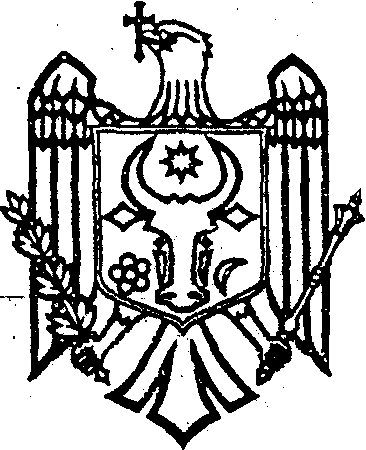 